Пайдаланушыныңбасшылығы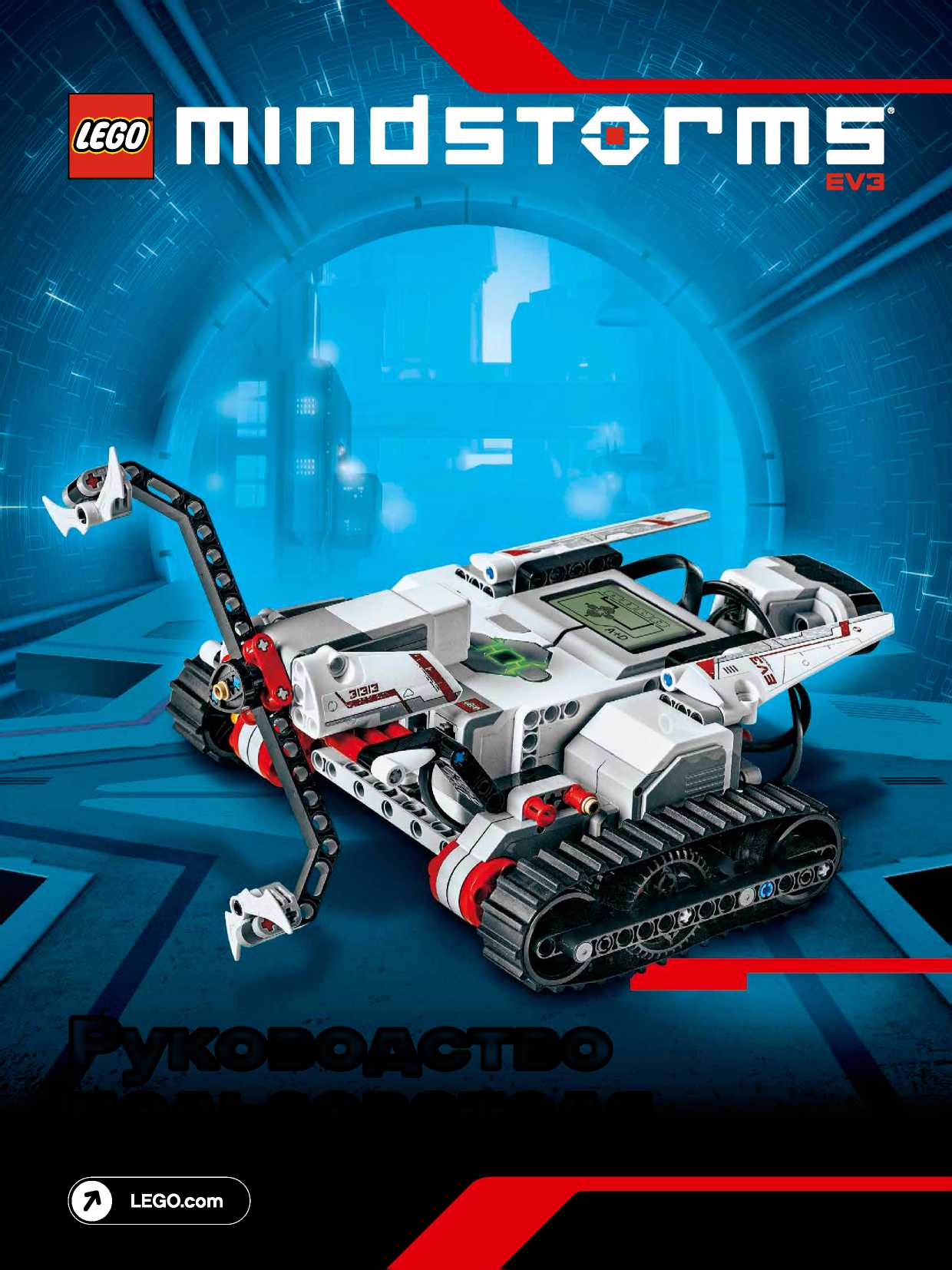 МАЗМҰНЫКіріспеСәлемдесу 	 3EV3 технологиясыШолу 	 4EV3 модулі 	 5Шолу 	 5Батареяларды орнату	 8EV3 модулінің қосылуы 	 9EV3 моторлары 	 10Үлкен мотор 	 10Ортаңғы мотор 	 10EV3 тетіктері 	 11Түс тетігі 	 11Жанасу тетігі 	 12Инфрақызыл тетік	 13Өшірілген инфрақызыл шамшырақ 	 13EV3 құрамаларының қосылуы 	 15Тетіктерді және моторларды іске қосу 	 15EV3 модульдерінің компьютерге қосылуы 	 16EV3 модулінің интерфейсі 	 21Соңғыларды қосу 	 21Файлды таңдау	 21Модульдің қосымшалары 	 22Баптау 	 26EV3 бағдарламалық қамтамасыз етуЖүйеге минималды талаптар 	 30Бағдарламалық қамтамасыз етуді орнату 	 30Лобби 	 31Жобаның қасиеттері және құрылымы 	 32Роботтар үшін тапсырмалар 	 34Бағдарламалау 	 35Аппаратты құралдар беті 	 38Контент редакторы 	 40Құралдар 	 41Ақауларды жоюEV3 бағдарламалық қамтамасыз ету бойынша көмек 	 43БҚ жаңарулары 	 43Кіріктірілген БҚ жаңаруы 	 44EV3 модулінің қайта қосылуы 	 45Пайдалы ақпаратДыбысты файлдар тізімі 	 46Бейнелі файлдар тізімі 	 51Ресустар тізім і- модулінің бағдарламалық қосымшасы	 55Бөлшектер тізімі 	 562 бет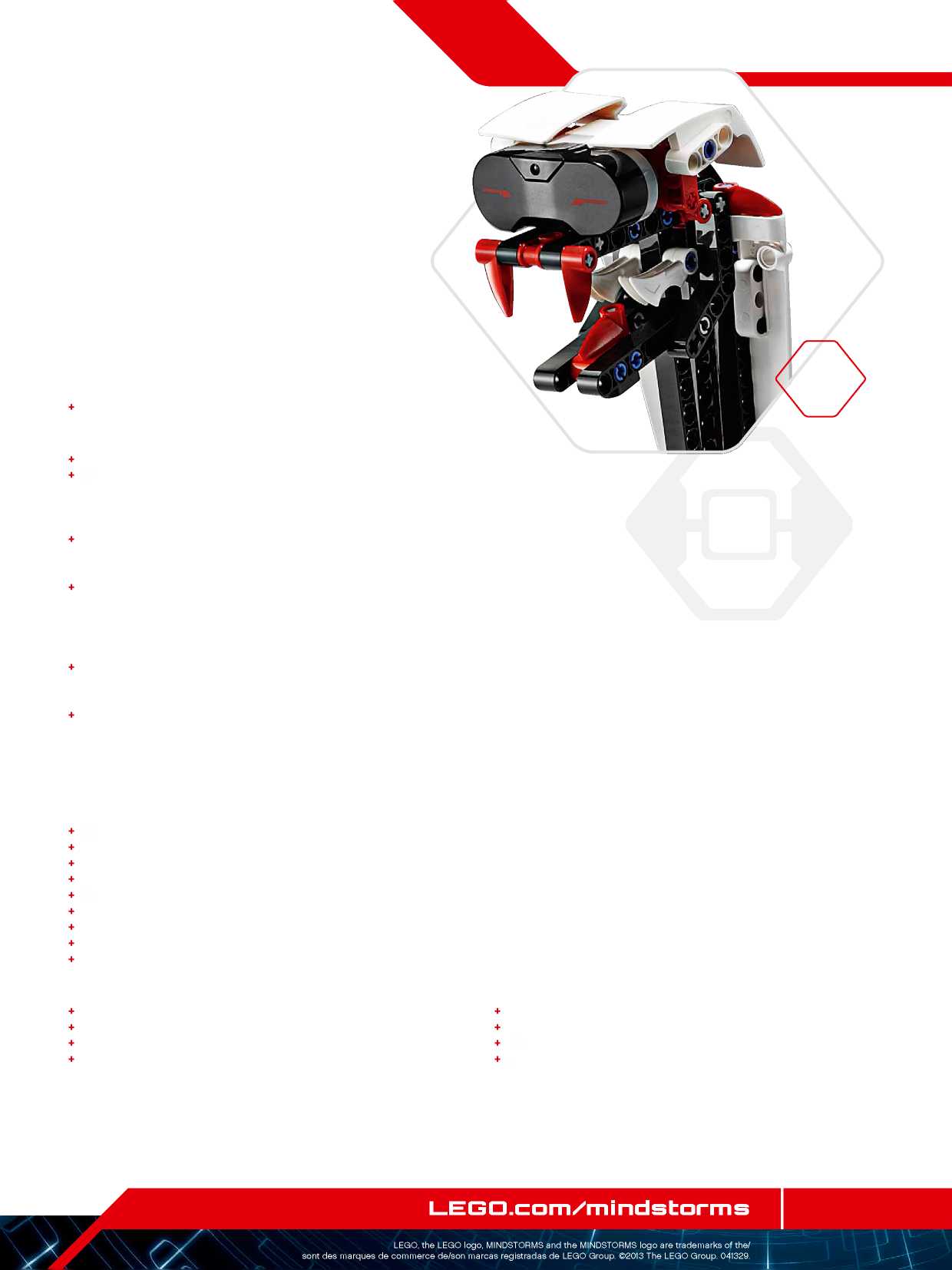 КІРІСПЕСәлемдесуLEGO® MINDSTORMS® таңғажайып әлеміне қош келіңіз!Бұл LEGO® MINDSTORMS® EV3 роботты техника жинағында, мыңдаған LEGO роботтарын құру және басқару үшін қажетті барлық элементтер оның құрамында бар.Егер сіз бұған дейін LEGO MINDSTORMS роботын жинап көрмесеңіз, біз, сізге EV3 қаптамасының сыртында бейнеленген бес тамаша роботтардың бірін құрастырып көруге кеңес береміз. Ішінде EV3 бағдарламалық қамтамасыз етуі бар «Роботтарға арналған тапсырмаларда», сіз бұл роботтарды құруда тапсырмалар мен оларды бағдарламалаудың мысалдарын таба аласыз. Бұл роботтарды, LEGO MINDSTORMS EV3 роботты техникалық жүйесінің көмегі арқылы роботтарды бағдарламалау және құрастырудың бірнеше тәсілін көрсету үшін, LEGO MINDSTORMS құрылымдаушылары құрды. Сіз өзіңіздің жеке LEGO модельдерін, түрлі көптеген әрекеттерді атқара алатын тірі роботтарға қалай айналдырып жібергеніңізді байқамай да қаласыз!LEGO MINDSTORMS EV3-тің арқасында, бұрын соңды жеке роботты құру және бағдарламалау соншалықты жеңіл болмады. Ең бірінші роботты ойлап табыңыз кейін оны құрастырыңыз. Қылық моделін тапсыру үшін және роботты әрекетке келтіру үшін моторлар мен тетіктерді қолданыңыз. Бағдарламалық қамтамасыз ету сізге сіздің роботыңызды «тірілтуге» көмектеседі.Құру: жинаққа қосылған, бөлшектерді, моторларды және LEGO зияткерлік тетіктерін қолдана отыра, роботты құрыңыз.Команда: өз роботыңызды онда пиктограммалар қолданылатын интуитивтік түсінікті интерфейстің көмегімен бағдарламалаңыз. Өз қалауыңызға қарай әрекетті білдіретін пиктограмманы бағдарламалау терезесіне тасыңыз және оларды роботтың қылығына сай түзетіңіз.Алға! Енді, сіз өз роботыңызды құрып және бағдарламалаған кезде, ойын ойнайтын да уақыт жетті!LEGO.com/mindstorms сайтын шолыңыз, мұнда сіз, басқа LEGO MINDSTORMS құрылымдаушыларын ұнататындардың жұмыстарын және жаңа ұсыныстарын біле аласыз. Сіз және басқа да LEGO MINDSTORMS ұнататындар, өз жұмыстарыңыз туралы ойларыңызбен алмасқанда, бұл барлығымыз үшін тиімді.Сайтта қайта кездескенше!3 бет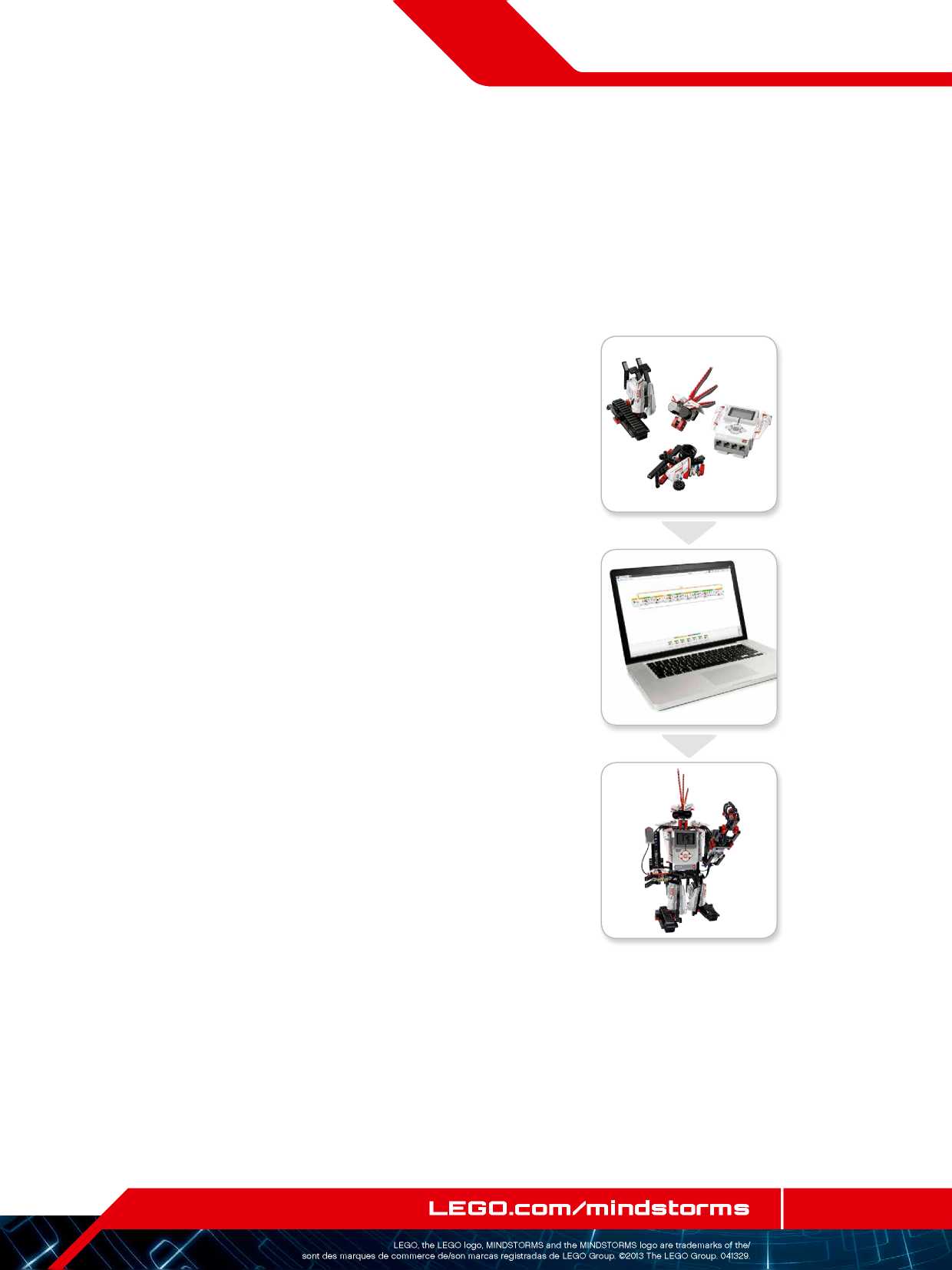 EV3 ТЕХНОЛОГИЯСЫШолуҮлкен моторРоботтың нақты және мықты әрекеттерін бағдарламалауғамүмкіндік береді.EV3 модуліСіздің роботыңыз үшін басқару орталығы және энергетикалық станция қызметін атқарады.Жанасу тетігіҮш шартты танып біледі: жанасу, шертпек және жіберу.Түс тетігіЖеті түрлі түсті ажырата алады және жарықтың жарқындығын анықтайды.Өшірілген инфрақызыл шамшырақРоботты қашықтан басқарады.Ортаңғы моторДәлдігін сақтайды, алайда ықшамды көлем мен өте жылдам әрекет үшін, қуатын құрбан етеді.Инфрақызыл тетікНысандарды тауып алады, сонымен қатар, өшірілген инфрақызыл шамшырақтарды тауып олардың ізін аңди алады.4 бет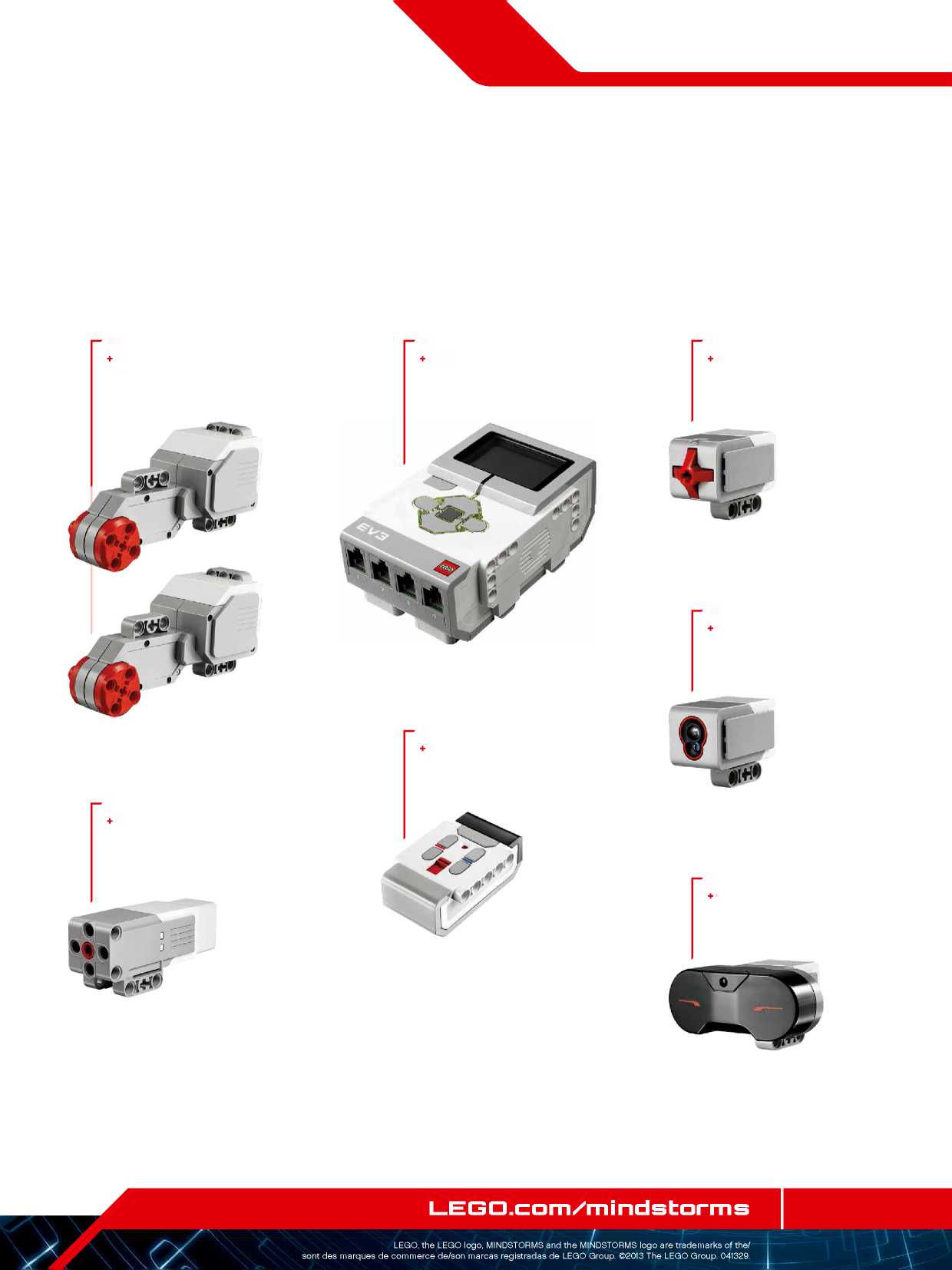 EV3 ТЕХНОЛОГИЯСЫEV3 модуліШолуЭкран EV3 модулінің ішінде не болып жатқандығын көрсетеді, және модульдің интерфейсін қолдануға мүмкіндік береді. Сонымен қатар ол, мәтін және сандық немесе графикалық жауаптарды сіздің бағдарламаңызға немесе тәжірибеге қосуға мүмкін береді. Мысалы, сіз салыстырмалы жауап үшін, көңілді түр (немесе мұңды түр) немесе математикалық есептеулердің («Экран» блогын пайдалану туралы қосымша ақпаратты EV3 бағдарламалық қамтамасыз етудің «Анықтама» мәзірінен таба аласыз) нәтижелері болып табылатын санды көрсетіп тұратындай етіп экранды бағдарламалап қоя аласыз.Модульді басқару түйешіктеріEV3 модулінің интерфейсі бойынша ауысуға мүмкіндік береді. Оларды сонымен қатар бағдарламалаушы белсендіргіш ретінде қолдануға болады. Мысалы, сіз роботты «Жоғары» түймешігін басылып тұрғанда, ол қолдарын көтеретіндей етіп, немесе оларды «Төмен» түймешігі басылып тұрғанда түсеретіндей етіп бағдарламалай аласыз (Қосымша ақпаратты «Модульді басқаруда түйешіктерді қолдану» тарауында қарай аласыз, EV3 бағдарламалық қамтамсыз ету мәзіріндегі «Анықтамада».Модульдің атауыСымсыз қосылу күйінің белгілері(сол жақта):USE:Басқа қондырғыға USB-қосылу орнатылғанBluetooth функциясы қослы бірақ, қосылу орнатылмаған немесе Bluetooth басқа қондырғыларына көрінбейдіБатареяның қуат деңгейіBluetooth функциясы қосулы жәнеқосылу Bluetooth басқа қондырғыларына көрінедіBluetooth функциясы қосулы, және сіздің EV3 модульіңіз басқа Bluetooth құрылғысына қосылып тұрBluetooth функциясы қосулы, қосылу көрінеді және сіздің EV3 модульіңіз басқа Bluetooth құрылғысының басқа қондырғысына қосылып тұрМодульді басқару түймешіктеріАртқаБұл түймешік әрекеттерді қайтару үшін , орындалып жатқан бағдарламаны тоқтату және EV3 модулі жұмысын аяқтау үшін қолданылады.ОрталықОрталық түймешікті басу, әртүрлі сұраныстарды - жұмысты аяқтау, қажетті түзетулерді таңдау немесе модульдің қолданбалы бағдарламасында блоктарды таңдауды растайтынын (ОК) білдіреді. Мысалы, сіз бұл түймешікті жалаушаны орнату үшін баса аламыз.Солға, Оңға, Жоғары, ТөменБұл төрт түймеше EV3 модулінің мазмұны бойынша ауысу үшін қолданылады.Wi-Fi функциясы қосулы, бірақ желіге қосылу орындалмадыWi-Fi функциясы қосулы және желіге қосылуда орындалды5 бет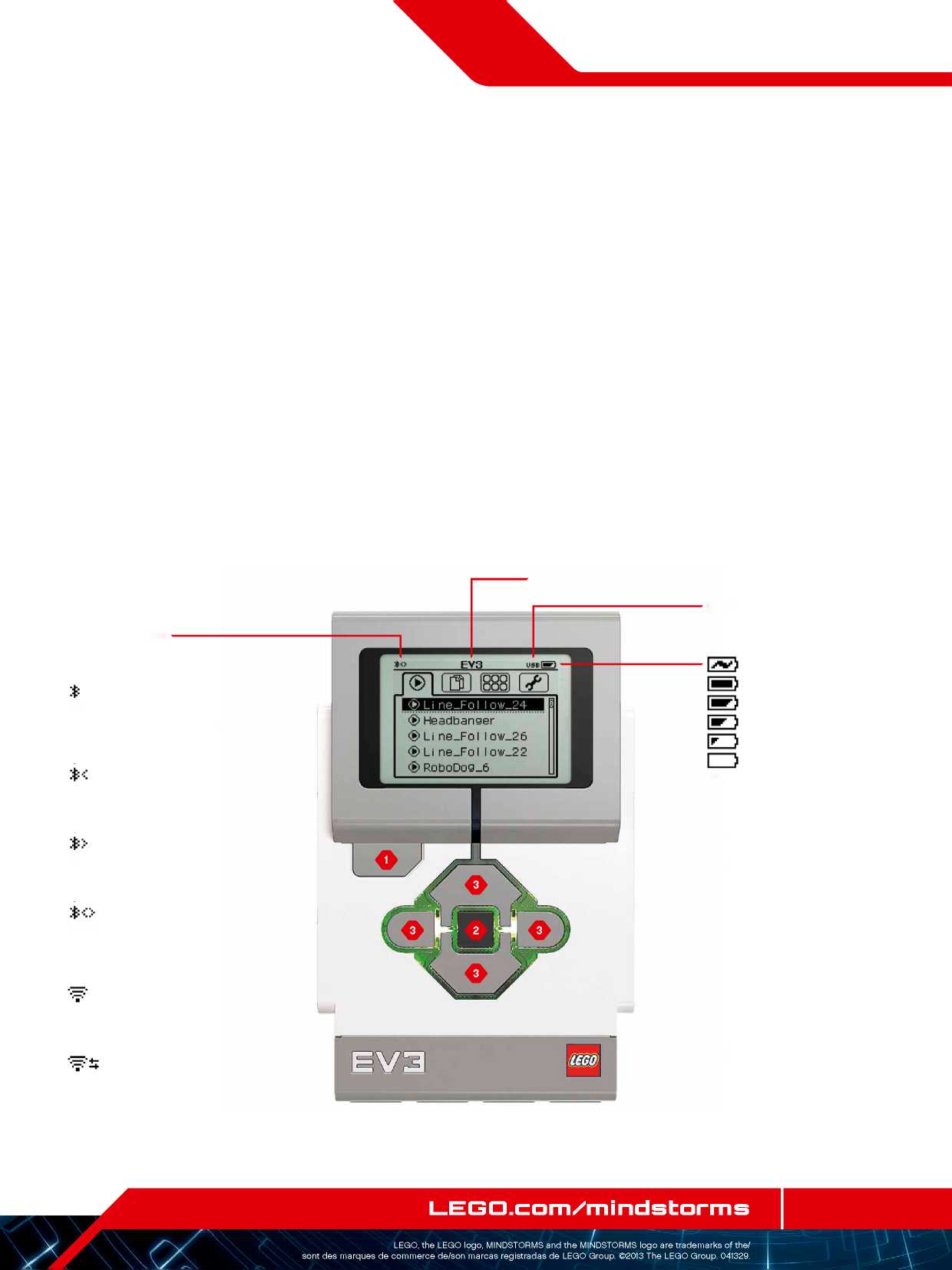 EV3 ТЕХНОЛОГИЯСЫEV3 модуліМодуль жағдайының индикаторы, модульді басқару түймешіктерінің қасында орналасқан, EV3 модулінің ағымдық жағдайы туралы хабарлайды. Индикатордың түсі жасыл, қызғылт сары немесе қызыл болуы мүмкін, және ол жыпылықтауы мүмкін. Модуль жағдайының индикатордың келесідей кодтары бар:Қызыл = жіберу, жаңару, жұмыстың аяқталуыҚызыл жыпылықтаушы = бос емесҚызғылт сары = хабарлау, дайынҚызғылт сары жыпылықтаушы = хабарлау, жұмыс істейдіЖасыл = дайынЖасыл соғып тұрушы = бағдарлама орындалудаСонымен қатар сіз, модуль күйінің индикаторын, әртүрлі шарттар (модуль деңгейі индикаторы блогын пайдаланған туралы толығырақ ақпарат EV3 бағдарламалық қамтамасыз етудің «Анықтама» мәзірінде келтірілген) орындалып жатқан уақытта, әртүрлі түстермен жанып, соғып тұратындай етіп бағдарламалай аласыз.Модуль жағдайының индикаторы -
ҚызылМодуль жағдайының индикаторы -
Қызғылт сарыМодуль жағдайының индикаторы -
Жасыл6 бетEV3 модулінің техникалық сипаттамасы+ Операциялық жүйесі — LINUX+ ARM9 300 МГц контроллері+ Флэш-жады — 16 МБ+ Оперативті жады — 64 МБ+ Модуль экранының мүмкіндігі — 178х128/ қара-ақ+ USB 2.0 шинасы арқылы бас ДК -мен байланыс — 480 Мбит/с дейін+ USB 1.1 шинасы арқылы бас ДК -мен байланыс — 12 Мбит/с дейін+ Micro SD жады картасы — SDHC ұстайды, 2.0 нұсқасы, ең көп 32 ГБ+ Моторлар және тетіктердің порттары+ Коннекторлар — RJ12+ Автоматты идентификацияны ұстайды+ Қуат — AA типті 6 батарея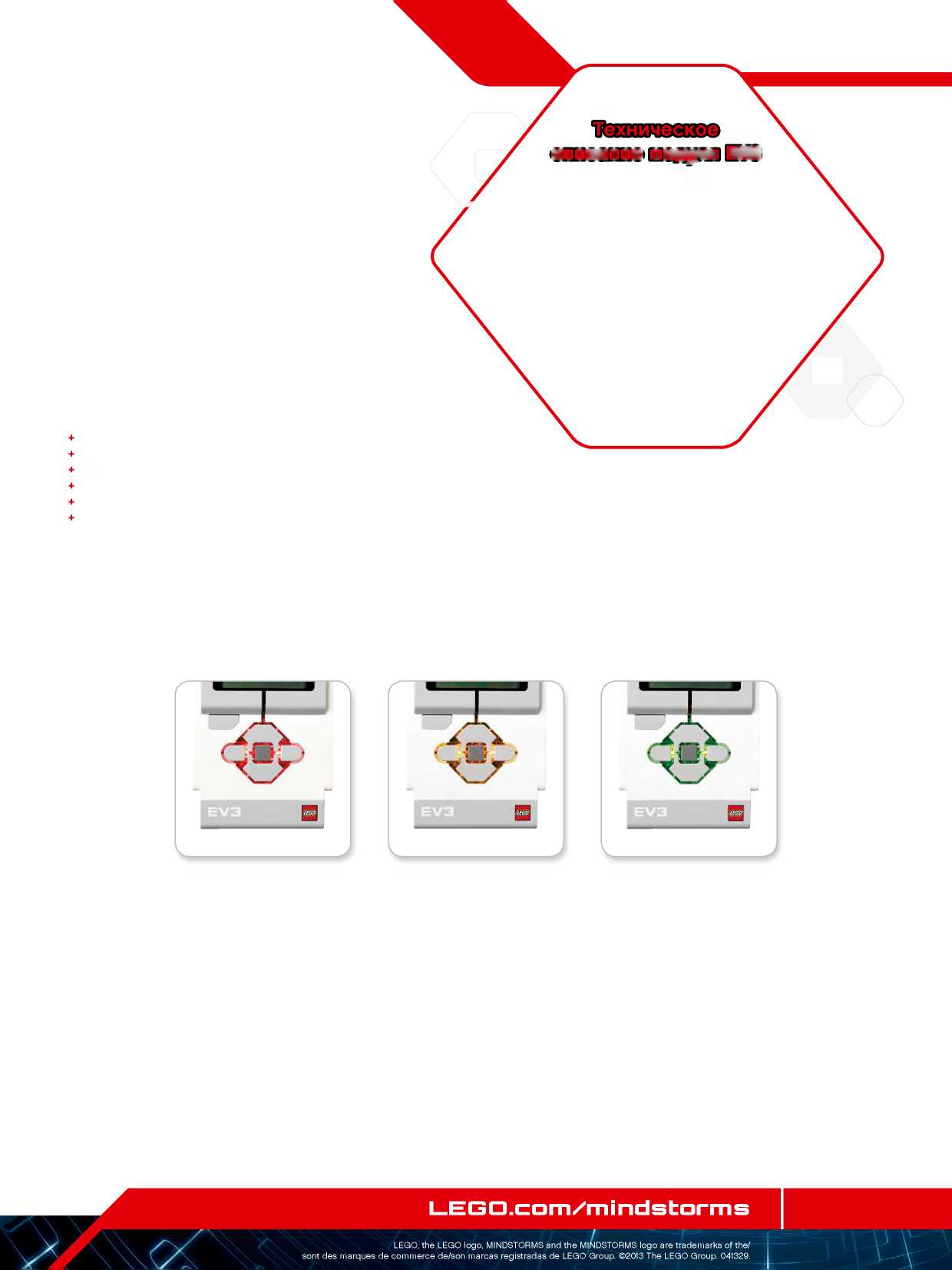 EV3 ТЕХНОЛОГИЯСЫEV3 модуліДК портыДК-мен байланысқа арналған Мини-USB-порты, D портының жанында орналасқан, EV3 модулін компьютерге қосу үшін қолданылады.Енгізу порттары1, 2, 3 және 4 енгізу порттары EV3 модулдерін тетіктерге қосу үшін қолданылады.Шығыс порттарыA, B, C және D шығыс порттары EV3 модулдерін моторларға қосу үшін қолданылады.ДинамикEV3 модулінің барлық дыбыстары осы динамик арқылы іске қосылады, роботты бағдарламалау кезінде қолданылатын кез келген дыбыстық эффекттерді қосады. Егер сізге, дыбыс сапасы маңызды болса, өз роботыңызды жобалау барысында динамикті жаппауға тырысыңыз. EV3 («Дыбыс» блогын қолданған туралы қосымша ақпарат EV3 бағдарламалық қамтамасыз етудің «Анықтама» мәзірінде келтірілген) бағдарламалық қамтамасыз ету көмегімен бағдарламалауға болатын, керемет дыбысы бар файлдарды қарастырыңыз.USB-портыUSB-портты, EV3 максимум төрт модулін бірге қосу үшін немесе сымсыз желіге қосылу үшін, Wi-Fi-ң USB-адаптерін орнатуға қолдануға болады (шлейфпен қосылу).SD-карта портыSD-карта порты, SD-карта арқасында, сіздің EV3 блогыңыздың қолжетімді жадысын үлкейтеді (максимум 32 ГБ - жинаққа кірмейді).7 бет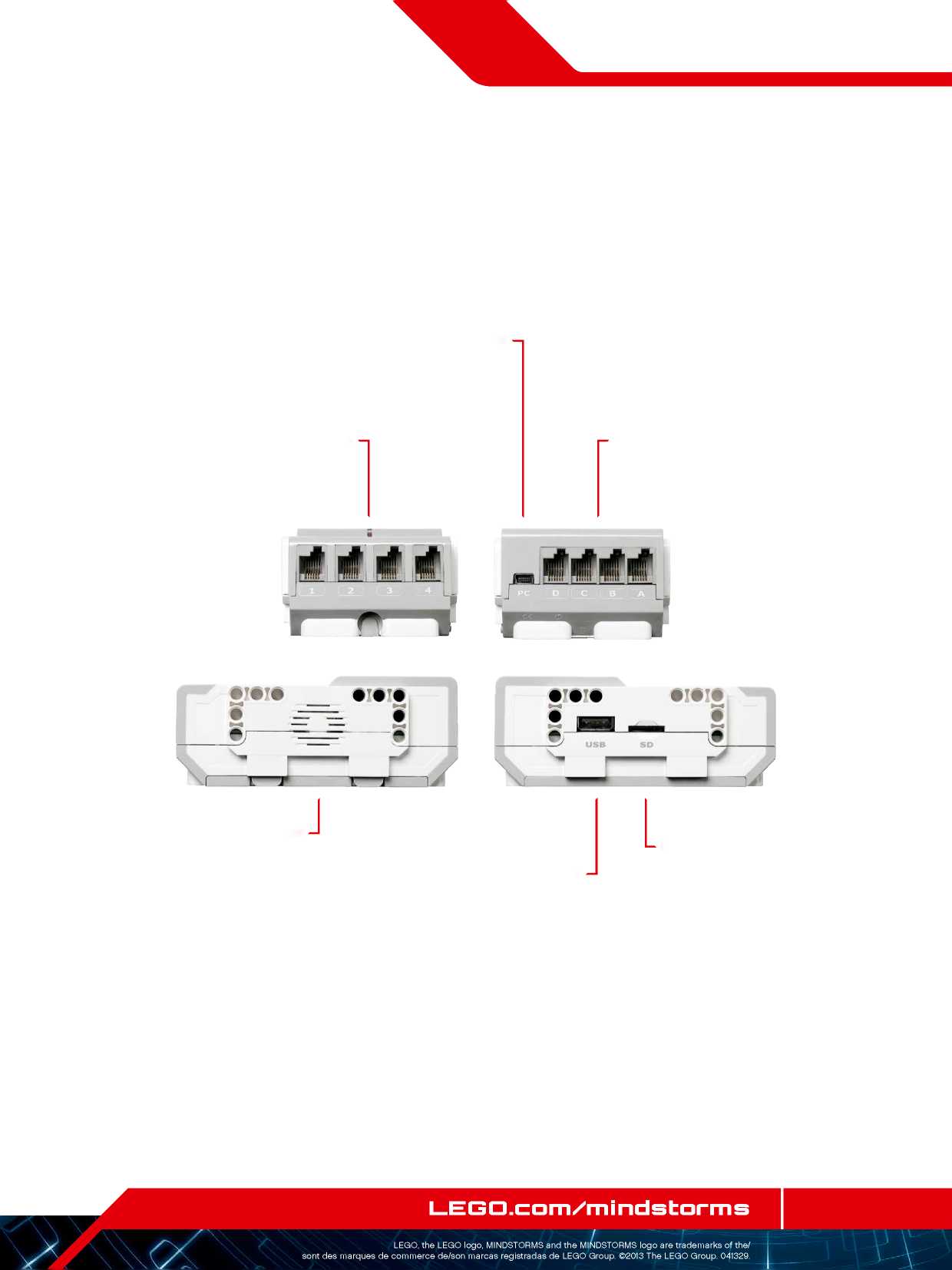 EV3 ТЕХНОЛОГИЯСЫEV3 модуліEV3 модуліне батарея орнатуEV3 модуліне AA/LR6 түрлі алты батареясы қажет. АА түрлі аккумуляторлы литий-ионды немесе шертпе батареяларды пайдалану ұсынылады.АА түрлі батареяларды орнату үшін, бүйіріндегі екі пластикті тетікшеге басып, EV3 модулінің арт жағынан аккумуляторлы бөліктің қақпағын алыңыз. АА түрлі алты батареяны қойып, аккумуляторлы бөліктің қақпағын орнына орнатыңыз.Батареялар туралы кейбір маңызды мағлұматтар:+ Әртүрлі батареяларды ешқашан бірге қолданбаңыз (оған қоса, ескісі мен жаңасын араластырмаңыз).+ Ол қолданылмаған кезде, EV3 модульінен батареяларды алып тастаңыз.+ Зақымдалған батареяларды мүлдем қолданбаңыз.+ Үлкендердің қадағалауымен, сәйкес келетін қуаттандырғыш қондырғысын пайдаланыңыз.+ Қуаттандыру қажет емес батареяларды, қуаттандыруға тырыспаңыз.Ескерту. Егер, батарея қуатының деңгейі төмен болса, онда модуль жағдайының индикаторы «Бастау» түймесін басқаннан кейін де қызыл болып қала береді, алайда экранда осы уақытқа дейін «Іске қосу» көрсетіліп тұр.Энергия үнемдеу тәсілдері+ Модуль қолданылмай тұрғанда, батареяны уақытша алып тастаңыз. Батареяның әрбір жиынтығын, оларды бірге қолдануға болатындай, жеке контейнерде сақтаңыз.+ Дыбыстың қаттылығын азайтыңыз.+ Ұйқы кезең параметрін түзеңіз.+ Қолданылмаған кезде, Bluetooth бен Wi-Fi ағытыңыз.+ Моторларды пайдасыз тоздырудан аулақ болыңыз.8 бетБатарея қуатының төмен деңгей индикаторы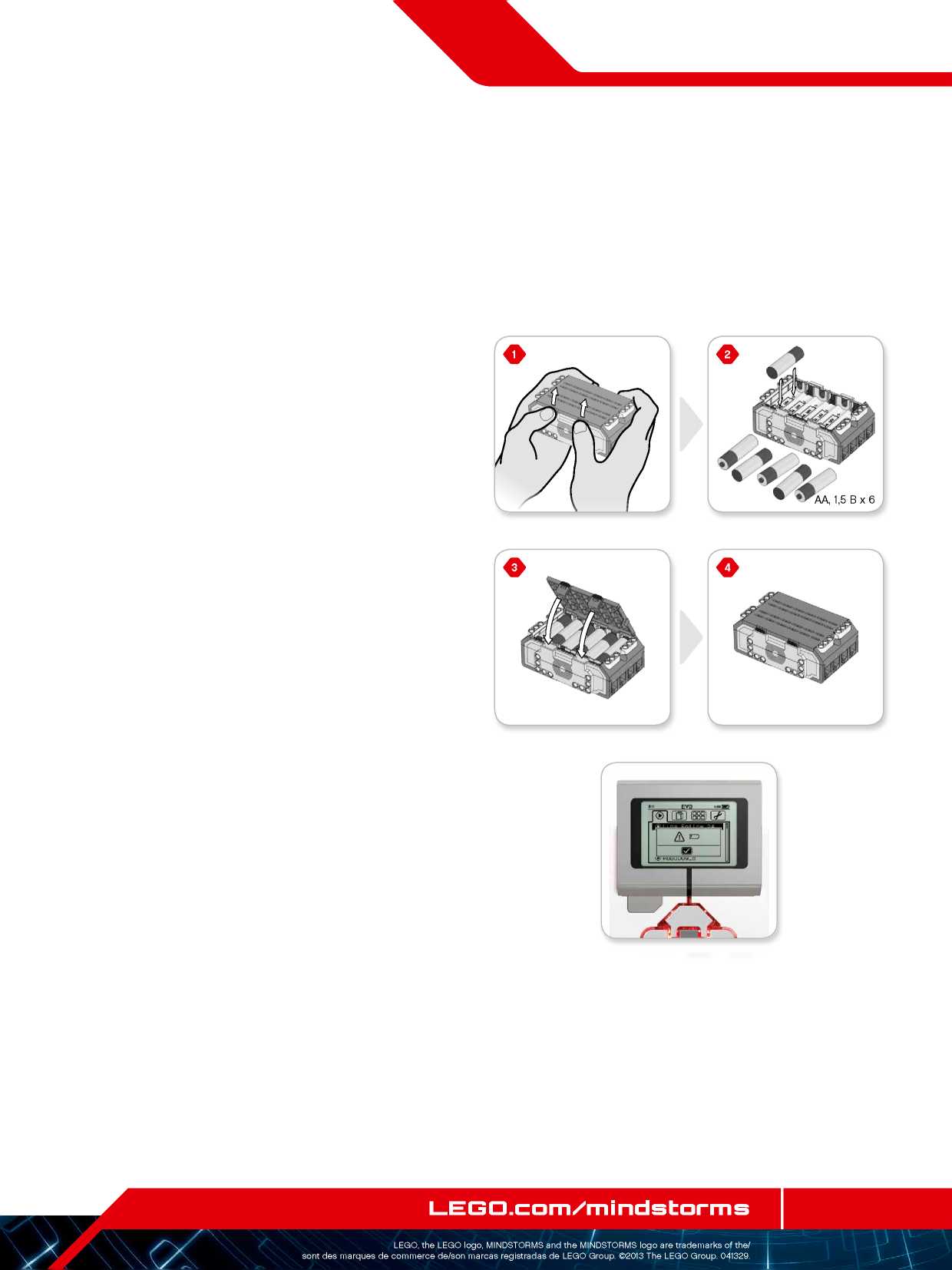 EV3 ТЕХНОЛОГИЯСЫEV3 модуліEV3 модульінің қосылуыEV3 модулін қосу үшін, ортаңғы түймені басыңыз. Түймені басқаннан кейін, модуль күйінің қызыл индикаторы жанады және іске қосу терезесі шығады.Индикатор жасыл болғанда, сіздің EV3 модульіңіз жұмысқа дайын.EV3 модульін сөндіру үшін, «Артқа» түймесін, жұмыстың аяқталуы терезесін көрмегенше басыңыз.«Х үзу» үлгісі таңдалатын болады. «Оңға» түймесінің көмегімен «Қабылдау» нұсқасын таңдап алыңыз, кейін орталық түймені басыңыз (ОК). Енді сіздің EV3 модульіңіз сөндірулі. Х нұсқасы таңдалғанда, егер де сіз ОК бассаңыз, сіз «Соңғысын жіберу» терезесіне қайта ораласыз.9 бетЖұмыстың аяқталуы терезесіБастау терезесі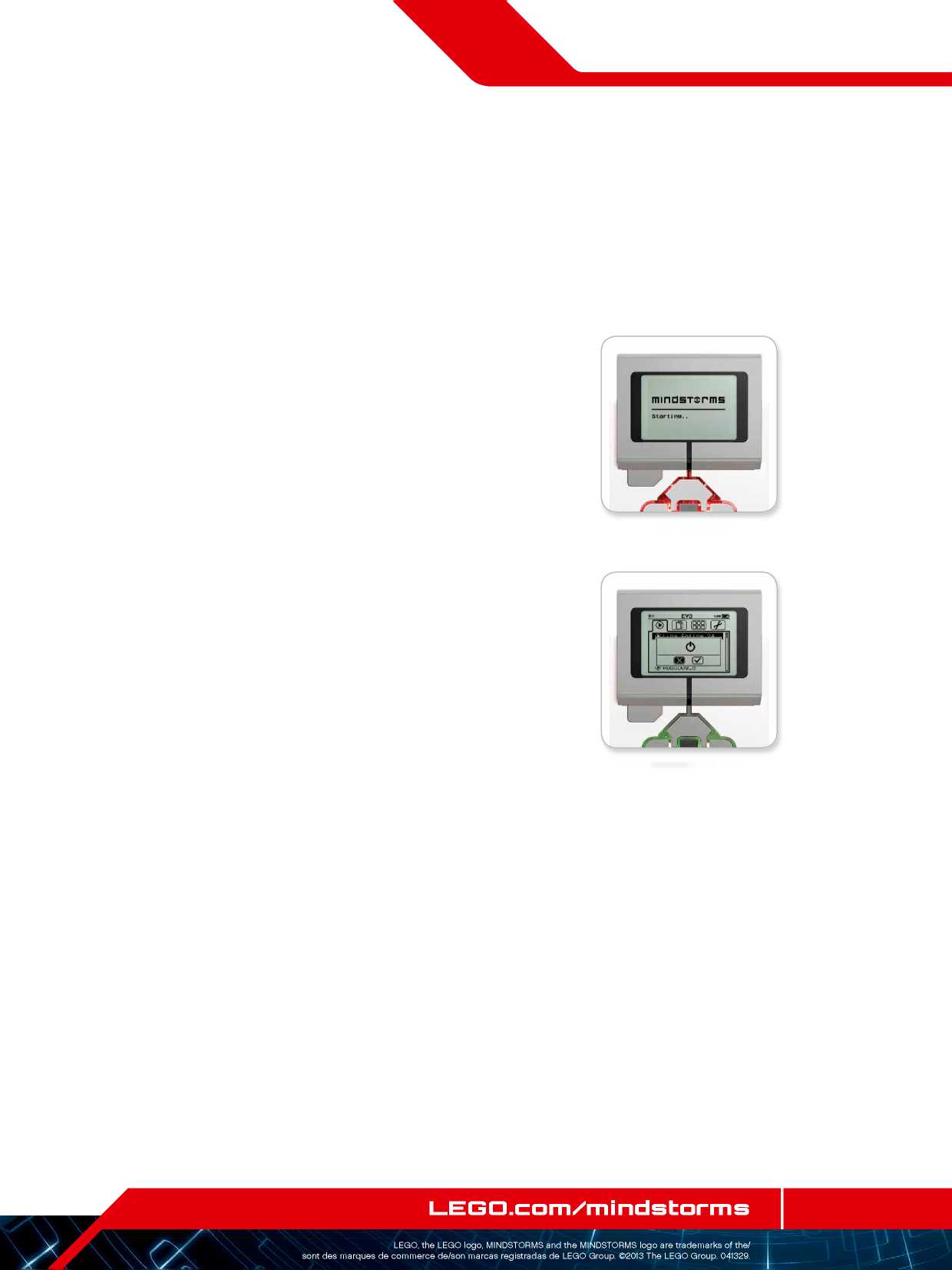 EV3 ТЕХНОЛОГИЯСЫEV3 моторларыҮлкен моторҮлкен мотор - бұл, күшті «ақылды» мотор. Онда, нақты бақылау үшін, 1 градус қол жетімдісі бар, орнатылған айналу тетігі бар. Үлкен мотор, сіздің роботтарыңыздағы сулы платформа рөлін орындау үшін оңтайластырылған.EV3 бағдарламалық қамтамасыз етуде, «Рөлдік басқару» немесе «Моторларды тәуелсіз басқару» бағдарламалық блоктарын қолдана отырып, екі мотордың жұмыстарын бір уақытта байланыстыруға болады.Ортаңғы моторОртаңғы мотордың айналмалы кіріктірілген айналу тетігі бар (1 градус айналымымен) бірақ, ол үлкен моторға қарағанда кішкентай және жеңіл. Бұл оның үлкен моторға қарағанда әлде қайда тезірек әсер ете алады.Ортаңғы моторды, ол қосылып және сөніп, қуат деңгейін бақылап отыратын, анықталған уақыт ағымы ішінде жұмыс істейтін немесе анықталған айналым санын орындайтындай етіп бағдарламалауға болады.Екі моторды салыстырыңыз:+ Үлкен мотор, жұмыс істеп тұрған моторда 20 Нсм және жіберу сәтінде 40 Нсм айналмалы кезеңімен, 160-170 айн/мин жылдамдықпен жұмыс істейді (баяулау, бірақ күштірек).+ Орташа мотор, жұмыс істеп тұрған моторда 8 Нсм және жіберу сәтінде 12 Нсм айналмалы кезеңімен, 240-250 айн/мин жылдамдықпен жұмыс істейді (жылдамырақ, бірақ аз күшпен).+ Екі мотордың екеуіде автоматты идентификацияны ұстайды.Бағдарламалауда айналу тетігін пайдалану туралы қосымша ақпаратты, EV3 бағдарламалық қамтамасыз етудің «Анықтама» мәзірінде «Мотордың айналу тетігін пайдалану» бөлімінен қарау.10 бетОртаңғы моторҮлкен мотор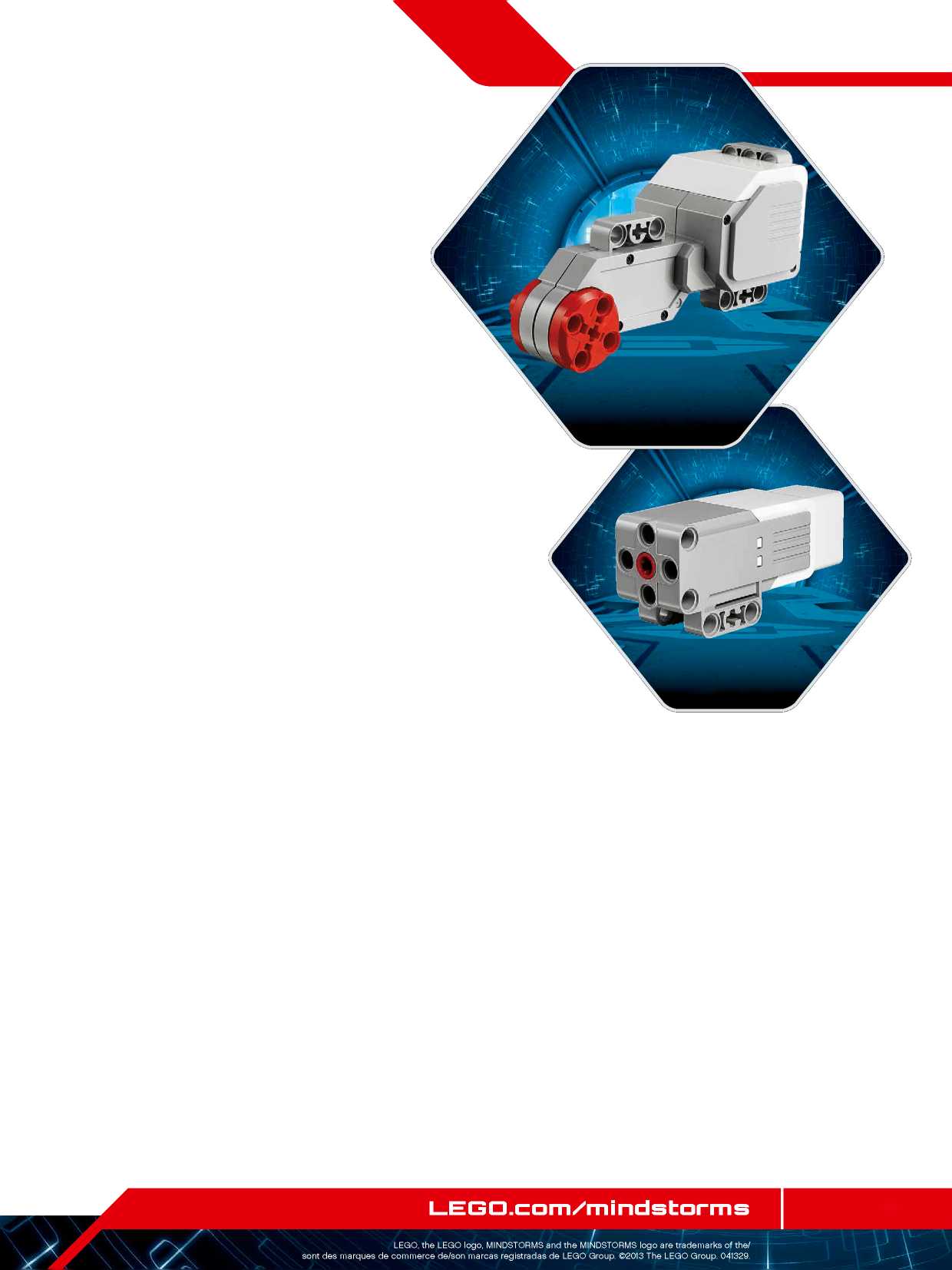 EV3 ТЕХНОЛОГИЯСЫEV3 тетіктеріТүс тетігіТүс тетігі - бұл, тетіктің бет жағындағы шағын терезеге түсетін, жарықтың жарқындығы немесе түстерді анықтай алатын, сандық тетік. Бұл тетік, үш түрлі режимде жұмыс істей алады: «Түс» режимінде, «Шағылысқан жарық жарқындығы» режимінде және «Сыртқы жарықтану жарқындығы» режимінде.«Түс» режимінде түс тетігі, жеті түсті ажырата алады: қара, көк, жасыл, сары, қызыл, ақ және қоңыр, сонымен қатар түссіздікті. Бұл, түсті ажырату қабілеті, сіздің роботыңыздың түсті доптар мен кубиктарды сұрыптап, өзінің тапқан түстерінің атауларын атап немесе қызыл түсті көріп әрекетін тоқтататындай етіп бағдарламаланылуы мүмкін екендігін білдіреді.«Шағылысқан жарық жарқындығы» режимінде түс тетігі, қызыл түс шығаратын шамнан шағылысқан жарықтың жарқындығын анықтайды. Тетік, 0 ден (өте қараңғы) 100 дейінгі (өте ашық) шкаласын қолданады. Бұл, сіздің роботыңыздың қара сызық пайда болғанша ақ қабатпен қозғалып немесе идентификациялық карточкасын түсті кодпен түсіндіретіндей етіп бағдарламалануы мүмкін екендігін білдіреді.«Сыртқы жарықтандыру жарқындығы» режимінде түс тетігі, қоршаған ортадан терезеге кіретін, мысалы күн сәулесі немесе шам сәулесінің жарық күшін анықтайды. Тетік, 0 ден (өте қараңғы) 100 дейінгі (өте ашық) шкаласын қолданады. Бұл, сіздің роботыңыздың таңертең күн шыққанда белгі беріп немесе егер жарық сөнсе әрекетін тоқтататындай бағдарламалануы мүмкін екендігін білдіреді.Түс тетігін іріктеу кеңістігі 1 кГц/с құрайды.«Түс» немесе «Шағылысқан жарық жарқындығы» режимін таңдау кезінде нақты дәлдік үшін, тетікті дұрыс бұрышта, зерттелуші қабатқа жақын, бірақ оған тимей ұстау қажет.Қосымша ақпарат, EV3 бағдарламалық қамтамасыз етудің «Анықтама» мәзірінде «Түс тетігін пайдалану» бөлімінде келтірілген.11 бет«Сыртқы жарықтандыру жарқындығы» режимі«Шағылысқан жарық жарқындығы» режимі«Түс» режиміТүс тетігі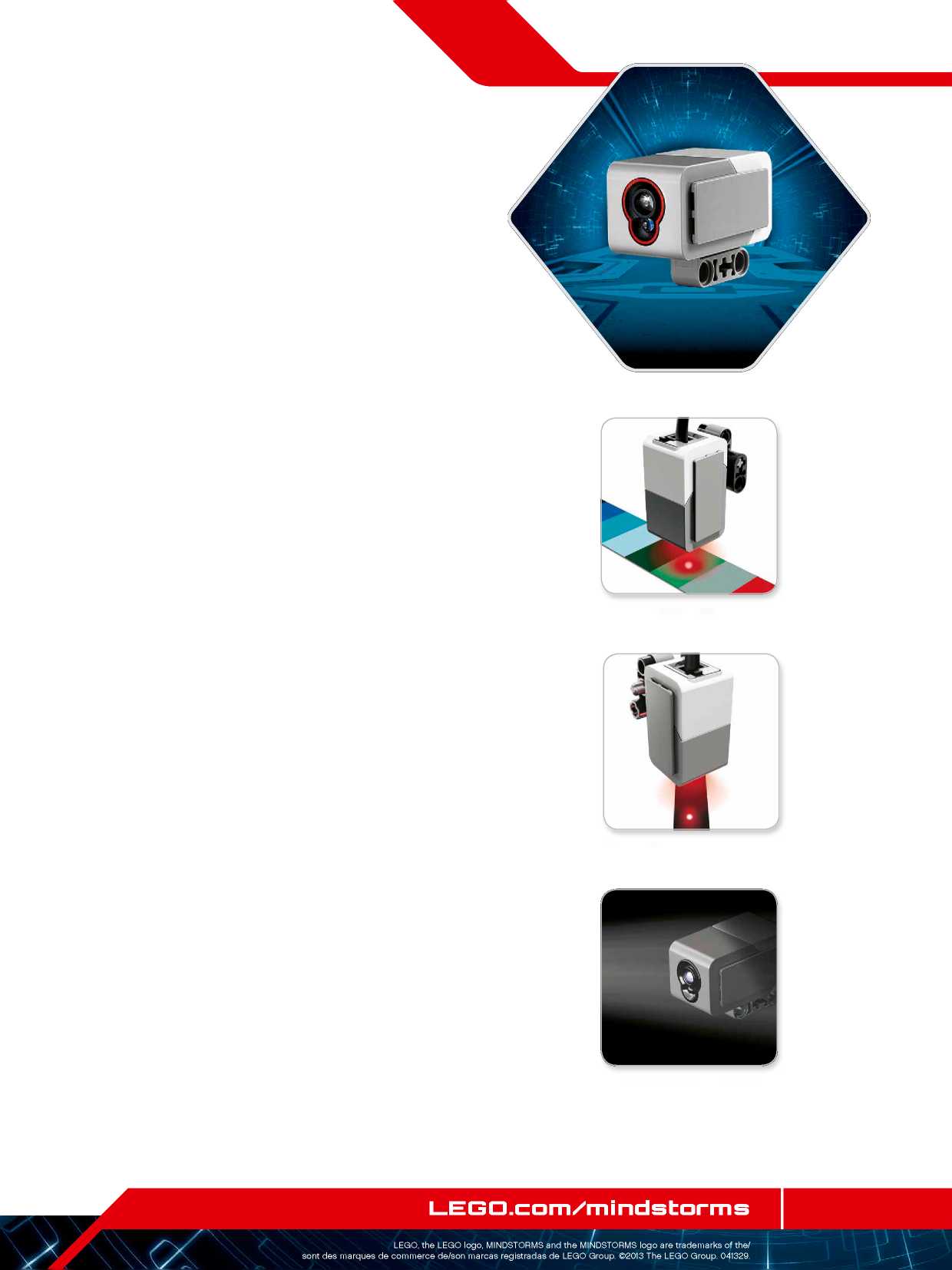 EV3 ТЕХНОЛОГИЯСЫEV3 тетіктеріЖанасу тетігіЖанасу тетігі - бұл, қай кезде тетіктің қызыл түймесі басулы екендігін, қай кезде жіберулі екендігін анықтай алатын аналогты тетік. Бұл, жанасу тетігін, басу, жіберу және шертпе (басу және жіберу) үш шартына байланысты әрекет етуге бағдарламалауға болатындығын анықтайды.Жанасу тетігінің енгізулерін қолдана роботты, қолын созғанда және бір нәрсемен жанасқанда (басу) сезінетін, соқыр адам қабылдай алатын әлемді қабылдай алатындай етіп бағдарламалауға болады.Сіз, роботты астындағы қабатқа қыстырылған жанасу тетігімен бірге құрай аласыз. Сіз, роботты үстел шетінен сырғып кететін (тетік жіберілген кезде) сәтті сезінетіндей (Тоқта!) етіп бағдарламалай аласыз.Соғыс роботы, қарсылас шегінгенге дейін, өз қарсыласына қарай алға жылжуын жалғастыратындай етіп бағдарламаланылуы мүмкін. Бұл әрекет жұбы - басу және кейін жіберу - шертпе құрады.Қосымша ақпарат, EV3 бағдарламалық қамтамасыз етудің «Анықтама» мәзірінде «Жанасу тетігін пайдалану» бөлімінде келтірілген.12 бетШертпекЖіберуБасуЖанасу тетігі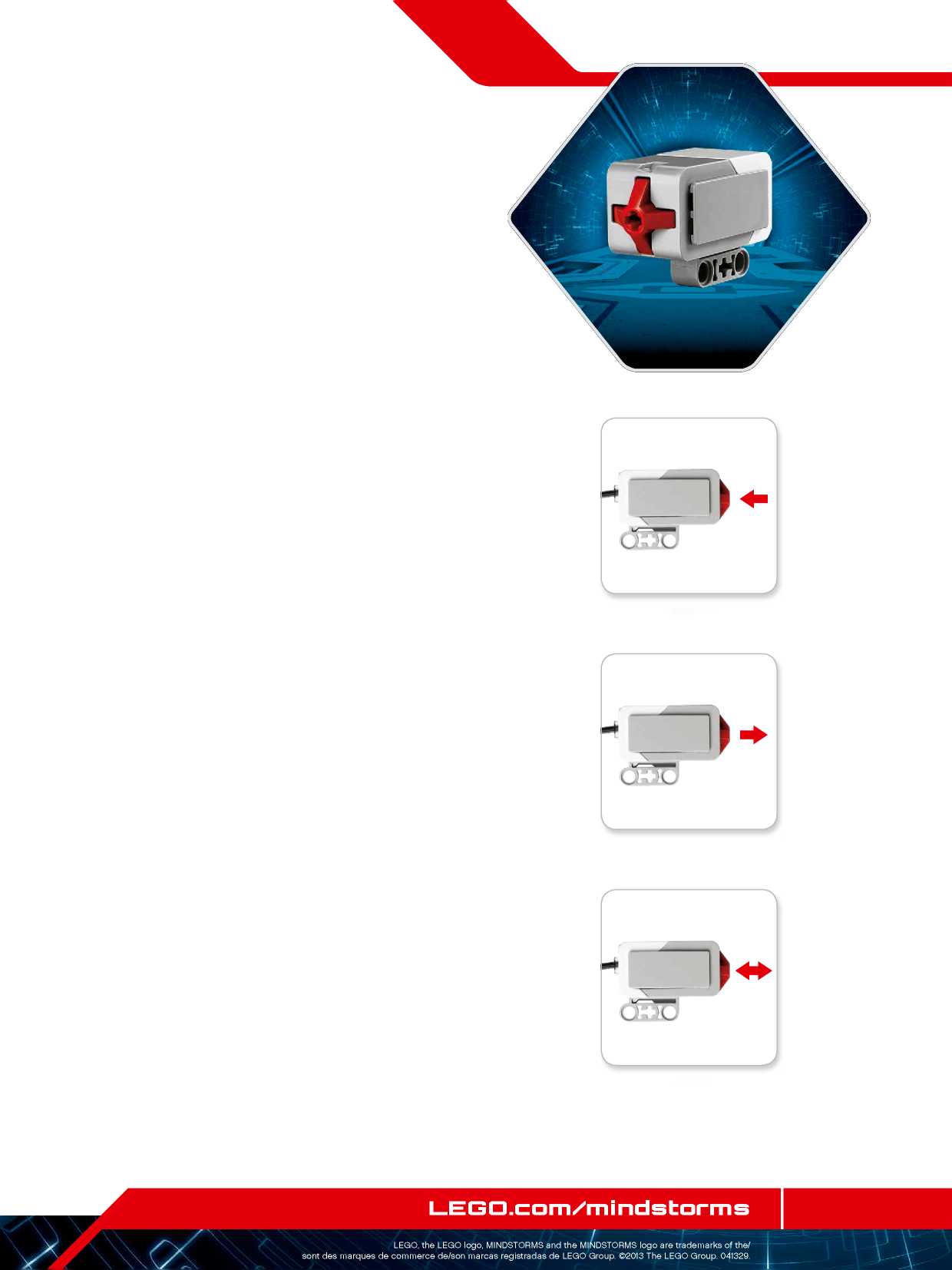 EV3 ТЕХНОЛОГИЯСЫEV3 тетіктеріИнфрақызыл тетік және жойылған инфрақызыл шамшырақИнфрақызыл тетік - бұл, тұтас нысандардан шағылысқан инфрақызыл түсті ажырата алатын санды тетік. Ол, жойылған инфрақызыл шамшырақтан жіберілген, инфрақызыл жарық белгілерді де таба алады.Инфрақызыл тетікті үш түрлі режимде пайдалануға болады: жақындау режимінде, шамшырақ режимінде және қашықтық режимде.Жақындау режиміЖақындау режимінде инфрақызыл тетік, осы нысанмен тетік арасындағы қашықтықты анықтау үшін, нысаннан кері шағылысқан жарық толқындарын пайдаланады. Ол сантиметрлер мен дюймдерді емес, 0 ден бастап (өте жақын) 100-ге дейінгі мәндерді қолдана отыра, арақашықтықты хабарлайды. Тетік, нысанның көлемі мен формасына байланысты, 70 cм алыста орналасқан нысандарды таба алады.Қосымша ақпарат, EV3 бағдарламалық қамтамасыз етудің «Анықтама» мәзірінде «Инфрақызыл тетіктің жақындау режимі» бөлімінде келтірілген.Шамшырақ режиміӨшірілген инфрақызыл шамшырағының төртеуінен бірін, қызыл каналдарды ауыстырудың көмегімен таңдап алыңыз. Инфрақызыл тетік, өз алдына жоюға шамамен 200 см дейінгі бағытта, өз бағдарламаңызда көрсететін, арнаға сәйкес шамшырақ белгісін табады.Тауып алғаннан кейін тетік, шамшыраққа дейінгі жалпы қашықтық (жақындау) және бағытын (бағыт) бағалай алады. Осы ақпаратты пайдалана отырып, сіз роботты, өшірілген инфрақызыл шамшырақты ізделуші мақсат ретінде қолданып, тығылмақ ойнайтындай етіп бағдарламалай аласыз. Бағыты -25 тен 25 дейінгі көлемде көрсетілетін болады, оған қоса 0, шамшырақ инфрақызыл тетіктің дәл алдында тұр деп көрсетеді. Жақындау, 0 ден 100 дейінгі көлеммен көрсетілетін болады.Қосымша ақпарат, EV3 бағдарламалық қамтамасыз етудің «Анықтама» мәзірінде «Инфрақызыл тетіктің режимі» бөлімінде келтірілген.13 бетШамшырақ режимі200 см/79 дюймЖақындау режимі70 см / 27дюймИнфрақызыл тетік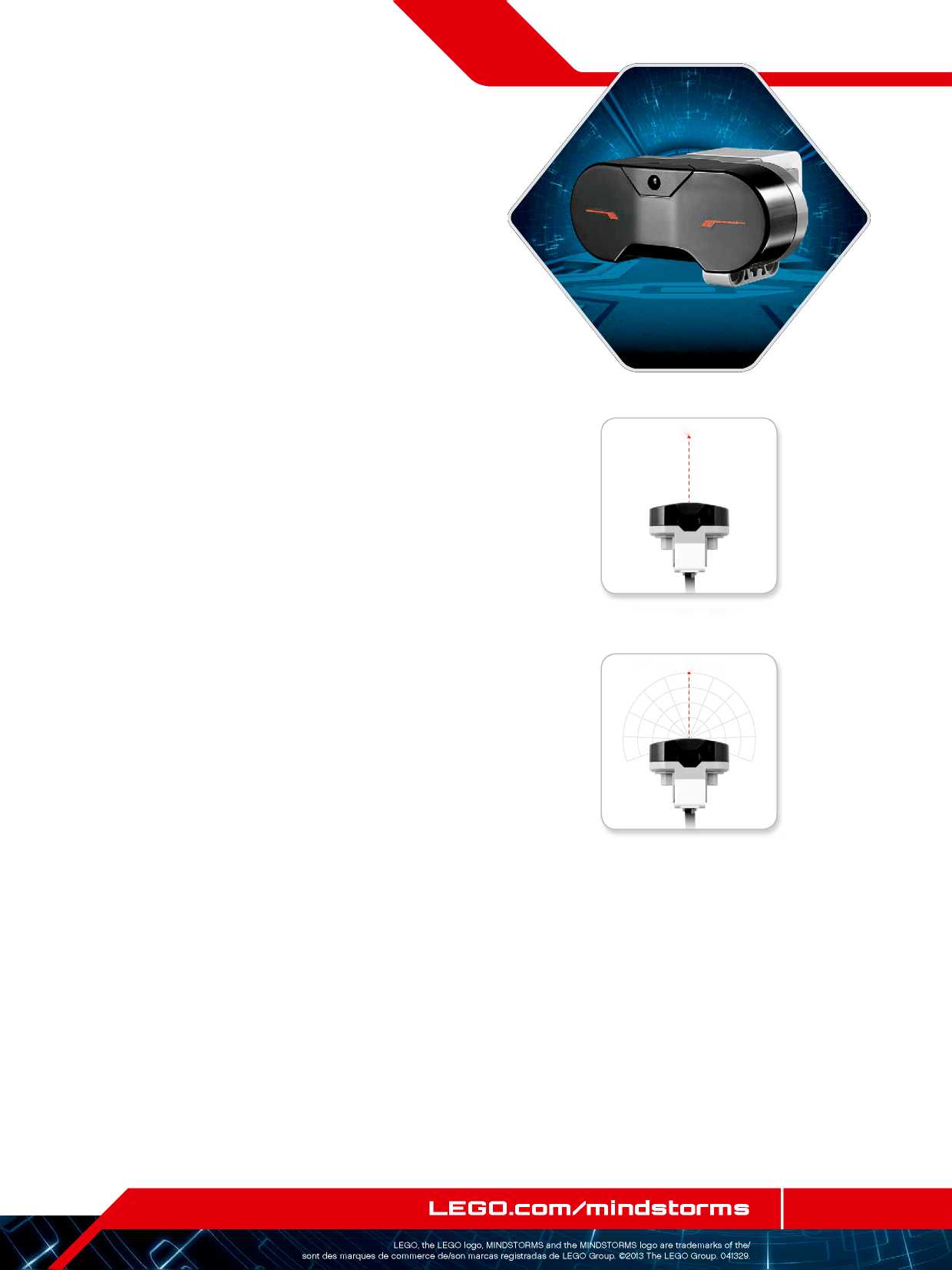 EV3 ТЕХНОЛОГИЯСЫEV3 тетіктеріӨшірілген инфрақызыл шамшырақ - бұл. қолда ұстауға болатын немесе басқа LEGO® моделіне кіріктірі алатын жеке құрылғы. Оған ААА типті екісілітілік батареялар қажет. Өшірілген инфрақызыл шамшырақты қосы үшін, құрылғының жоғарында орналасқан «Шамшырақ режимі» түймешесін басыңыз. Жасыл жарықдиодты индикатор жанады, ол құрылғы белсенді және үнемі белгі беріп тұрғандығын білдіреді. «Шамшырақ режимі» қайталап басқан кезде, ол сөніп қалады (әрекетсізіктен кейін шамшырақ автоматты түрде сөнеді).Қашықтық режимСіз, сонымен қатар өшірілген инфрақызыл шамшырақты , өз роботыңызды қашықтықтан басқару үшін қолдана аласыз. Қашықтық режимінде жұмыс жасай отырып, инфрақызыл тетік, шамшырақты қандай түймешік (немесе түймешіктер комбинациясы) басылып тұрғандығын анықтай алады. Барлығы, он бір мүмкін түймешіктер комбинациясы бар:= Ешқандай түймешік (және шамшырақ режимі сөндірулі)= Түймешік 1= Түймешік 2= Түймешік 3= Түймешік 4= және түймешік 1, және түймешік 3= және түймешік 1, және түймешік 4= және түймешік 2, және түймешік 3= және түймешік 2, және түймешік 4= Шамшырақ режимі қосылып тұр= және түймешік 1, және түймешік 2= және түймешік 3, және түймешік 4Қосымша ақпарат, EV3 бағдарламалық қамтамасыз етудің «Анықтама» мәзірінде «Қашықтық режимі» бөлімінде келтірілген.14 бетҚашықтық режимӨшірілген
инфрақызыл шамшырақ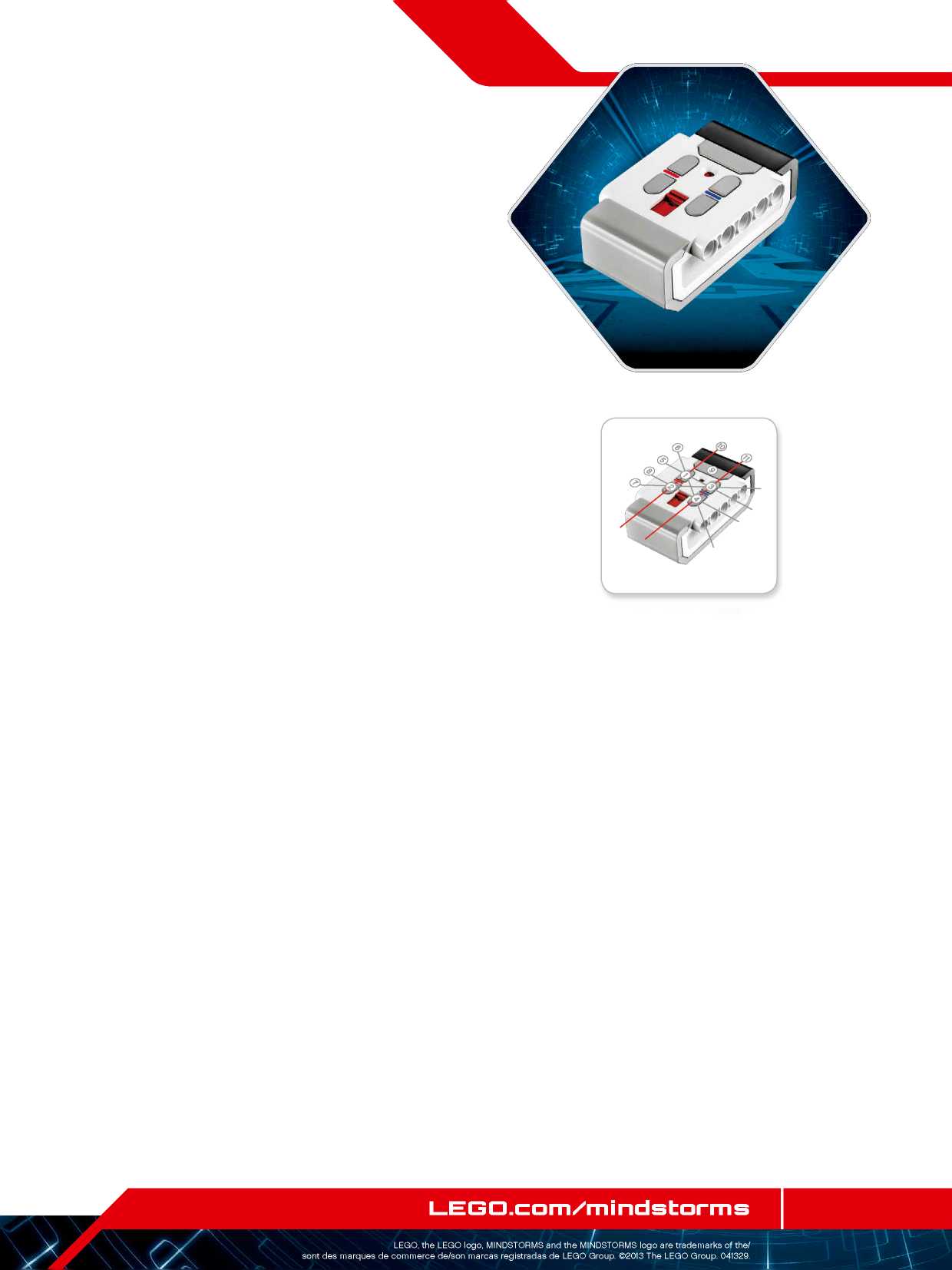 EV3 ТЕХНОЛОГИЯСЫEV3 құрамаларының қосылуыТетіктерді және моторларды іске қосуМоторлар және тетіктер жұмыс істеуі үшін, олар EV3 модуліне қосылып тұруы тиіс.Жалпақ қара жалғастырушы кабельдердің көмегімен тетіктерді EV3 модуліне, 1, 2, 3 және 4 енгізу порттарын қолдана отыра қосыңыз.Егер, сіз EV3 модулі компьютерге қосылмай тұрған кезде, бағдарламаларды құратын болсаңыз, бағдарламалық қамтамасыз ету тетіктерге әдепкі қалпы бойынша порттарды тағайындайды. Әдепті қалыптары бойынша порттар келесідей тағайындалатын болады:Порт 1: Жанасу тетігіПорт 2: тетік жоқПорт 3: Түс тетігіПорт 4: Инфрақызыл тетікЕгер бағдарламалау кезінде, EV3 компьютерге қосылып тұрса, бағдарламалық қамтамасыз ету әрбір тетік және мотор үшін қандай порт қолданылып тұрғандығын автоматты түрде анықтайды.Жалпақ қара жалғастырушы кабельдердің көмегімен моторларды EV3 модуліне, A, B, C және D шығару порттарын қолдана отыра қосыңыз.Тетіктермен сияқтың егер EV3 модулі, сіз бағдарлама жазып жатқанда қосылып тұрмаса, әрбір моторға порт әдепкі қалпы бойынша тағайындалады. Әдепті қалыптары бойынша порттар келесідей тағайындалатын болады:Порт A: Ортаңғы моторB және C порттары: екі үлкен моторПорт D: үлкен моторЕгер бағдарламалау кезінде, EV3 компьютерге қосылып тұрса, бағдарламалық қамтамасыз ету сәйкес порт қолданылып тұрғандығын автоматты түрде анықтайды.15 бетЕСКЕРТУБағдарламалық қамтамасыз ету екі не одан да көп ұқсас моторларды ажырата алмайды.Моторларды қосуТетіктерді қосу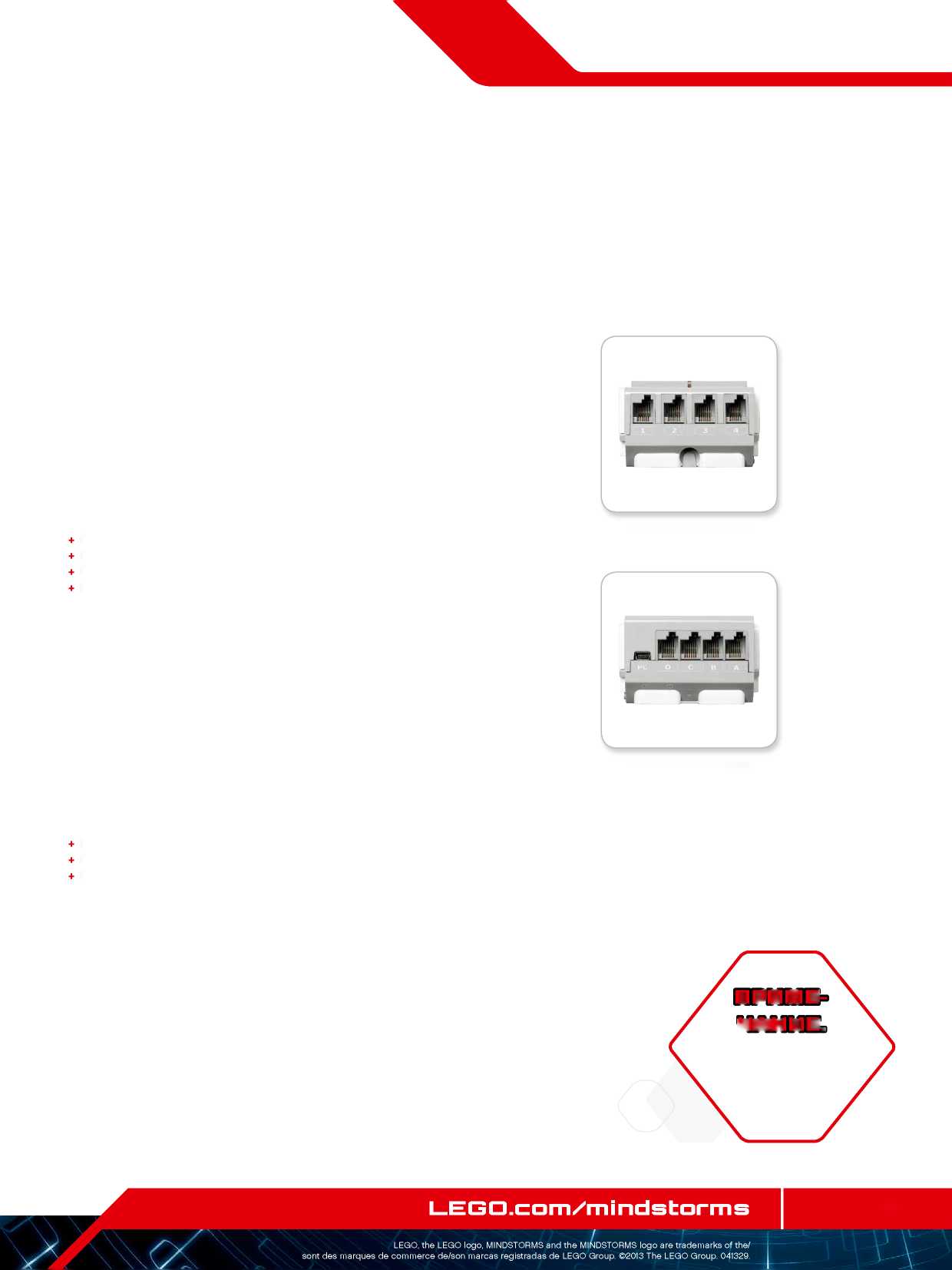 EV3 ТЕХНОЛОГИЯСЫEV3 құрамаларының қосылуыEV3 модульдерінің компьютерге қосылуыBluetooth немесе Wi-Fi пайдаланып, USB-сым көмегімен немесе сымсыз байланыс арқылы компьютерге EV3 модулін қос.USB-кабельКомпьютерге EV3 модулін (D портының жанында орналасқан) қосу үшін, USB-сым алып, Mini-USB шетін портқа қойыңыз. USB жалғағышын компьютерге қосыңыз.16 бетUSB-кабельдің көмегімен қосылу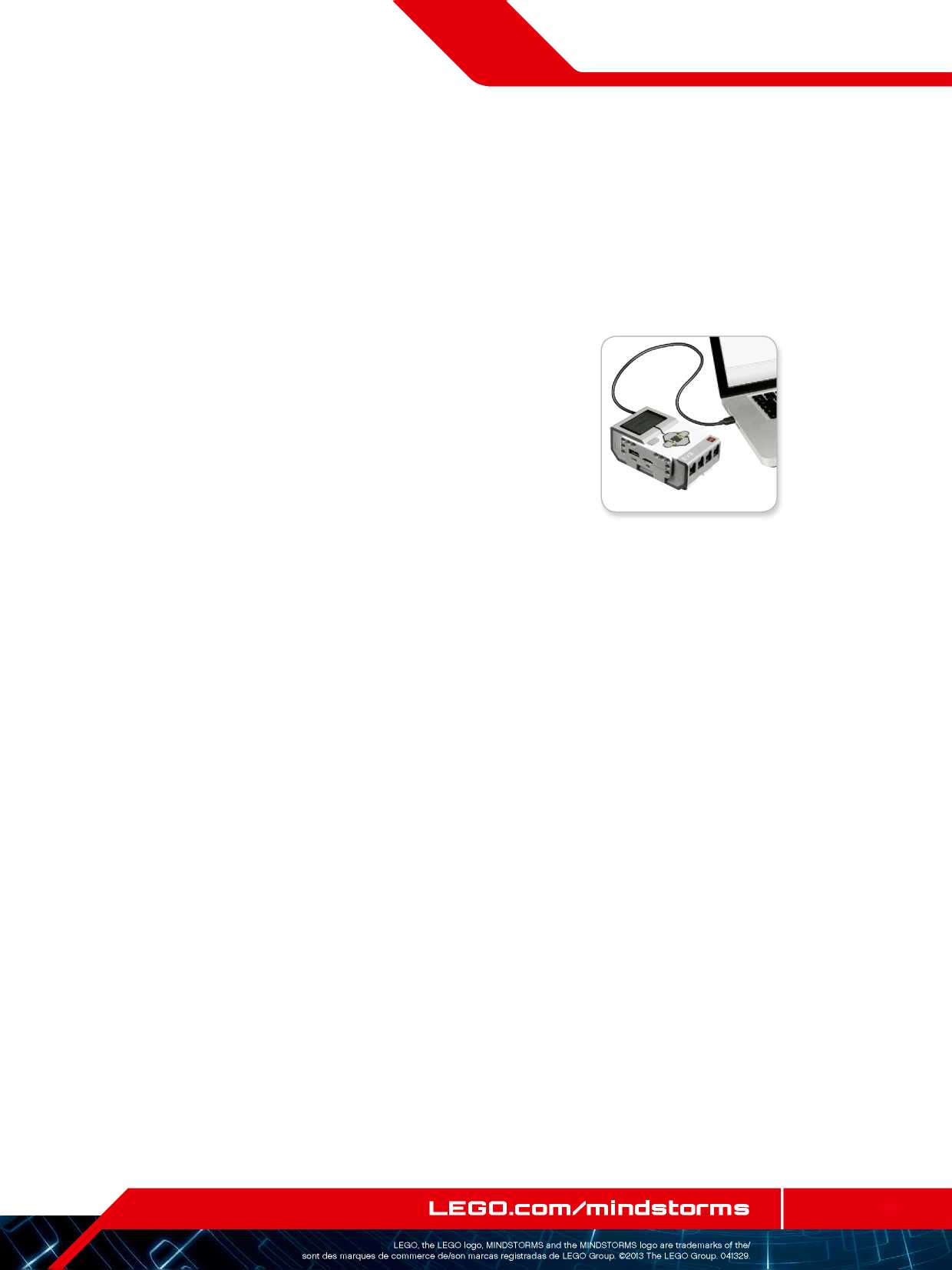 EV3 ТЕХНОЛОГИЯСЫEV3 құрамаларының қосылуыBluetooth — сымсыз қосылуЕгер сіздің компьютеріңізде кіріктірілген Bluetooth адаптері болмаса, сізге USB- Bluetooth адептері қажет болады.Bluetooth қосылуын өз компьютеріңізге орнатыңызСіз, EV3 бағдарламалық қамтамасыз ету іске қосылған, компьютер және EV3 модульінің арасында Bluetooth бойынша байланыс орнатқанға дейін, EV3 модульінде Bluetooth-ды қосу қажет. Сәйкес нұсқаулықтар 27 бетте келтірілген.Сіз, EV3 модульінде Bluetooth-ды қосқаннан кейін, оны енді компьютерге және EV3 бағдарламалық қамтамасыз етуге қосуға болады.Ең бірінші, EV3 модулі қосылып тұрғанына көз жеткізіңіз.EV3 бағдарламалық қамтамасыз етуде жаңа немесе бар бағдарламаны ашыңыз (сәйкес бұйрықтар 31 беттегі «EV3 бағдарламалық қамтамасыз ету» тарауында келтірілген).Экранның оң жақ төменгі бөлігіндегі аппаратты саймандар бетіне өтіңіз - егер жиналып тұрса терезені жазыңыз (аппаратты саймандар беті туралы қосымша ақпаратты 38 беттен қараңыз).«Қол жетімді модульдер» бетбелгісін таңдаңыз. Егер сіздің EV3 модульіңіз тізімде әлі көрсетілмесе, EV3 модулін табу үшін «Жаңарту» түймесін басыңыз және пайда болған Bluetooth терезесінде жалауша орнатыңыз.EV3 модуліне қолмен қосылу сұранысын растаңыз, одан әрі ену кілтін енгізіп, ортаңғы түймені (ОК) басыңыз. Ену кілті әдеттегідей: 1234. Осы әрекеттерді EV3 бағдарламалық қамтамасыз етуде қайталаңыз.Енді қосылу орнатылды және EV3 модулінің (Bluetooth пиктограммасы жанындағы) экранының жоғарғы сол жақ бөлігінде, қосылғандығын растайтын «<>» таңбаша шығады.EV3 модулін компьютерден ағыту үшін, аппаратты саймандар бетіндегі «Жаңарту» түймесінің жанындағы «Сөндіру» түймесін басыңыз.EV3 модульіндегі Bluetooth түзетулері туралы қосымша ақпарат 27 бетте келтірілген.17 бетСымсыз қосылу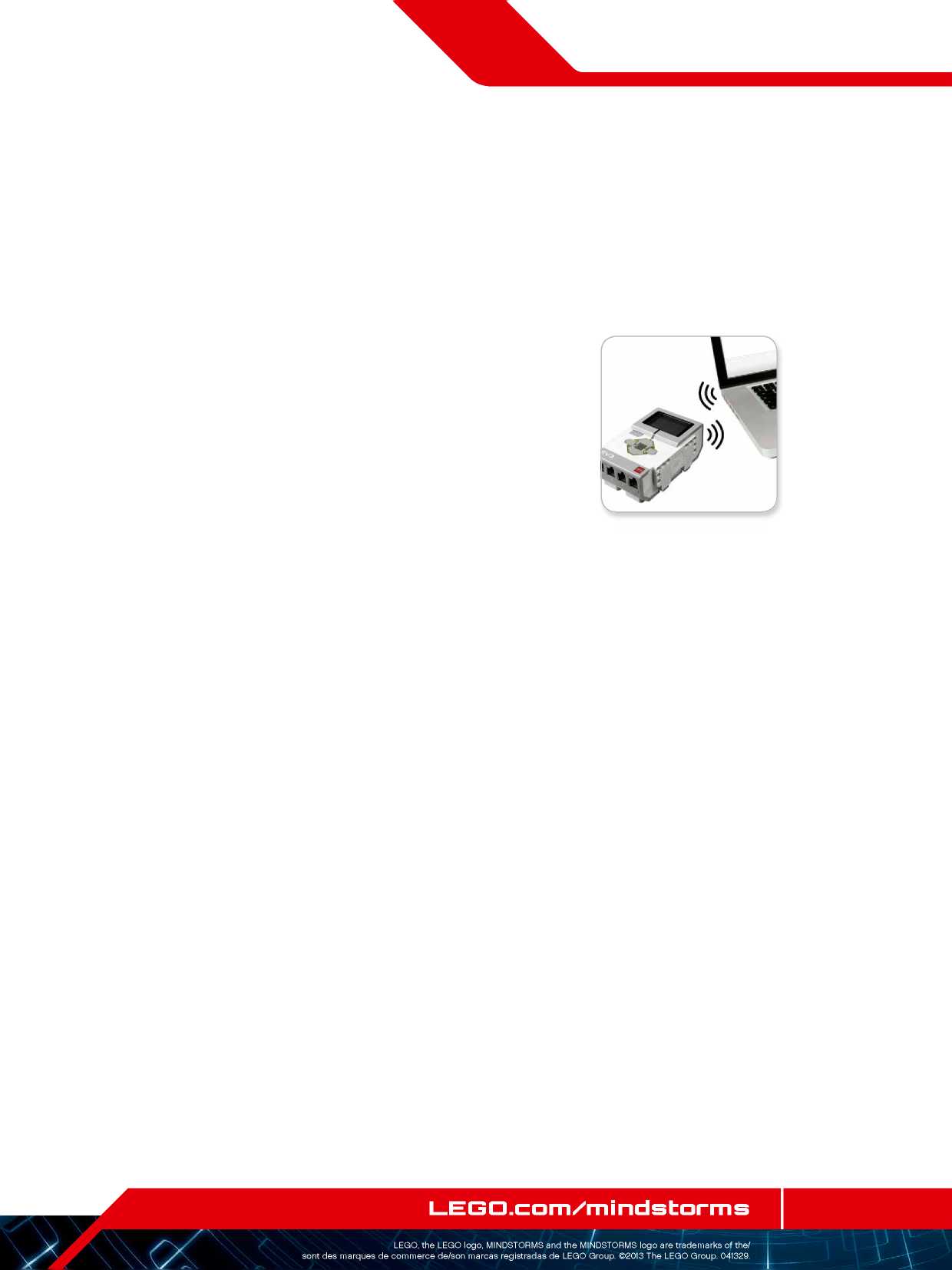 EV3 ТЕХНОЛОГИЯСЫEV3 құрамаларының қосылуыWi-Fi— Сымсыз қосылуWi-Fi -ды қосу үшін алғашқы қадам болып USB-Wi-Fi адаптерін алу болып табылады. Сәйкес адаптерлер тізімін LEGO® MINDSTORMS® (www. LEGO.com/mindstorms) веб-сайтынан алуға болады.Орнатуды бастау үшін сіз, сымсыз желіге қолжетімді болуыңыз керек және желі атауы мен оның құпия сөзін білуіңіз керек.Егер, EV3 бағдарламалық қамтамасыз ету ашық болса, оны жауып, компьютердің USB-портын пайдаланып, EV3 модуліне Wi-Fi адаптерін орнатыңыз.EV3 модулін желіге қоса алар алдында сіз, EV3 модульінде Wi-Fi қосуыңыз керек. Сәйкес нұсқаулықтар 29 бетте келтірілген.18 бетЕСКЕРТУ.EV3 модулі желілік шифрлаудың тек келесі режимдерін ғана қолдайды: шифрлаудың жоқтығын және WPA2.ЕСКЕРТУ.Пернетақтамен шартталған шектеулер кесірінен, желіге енетін құпия сөз жазылған сандар мен жол әріптерден тұруы керек. Сіз кейбір, # белгісі сияқты таңбаларды, сонымен қатар латыннан басқа әліппелердің әріптері мен таңбаларын пайдалана алмайсыз.Параметрлерін түзету экраны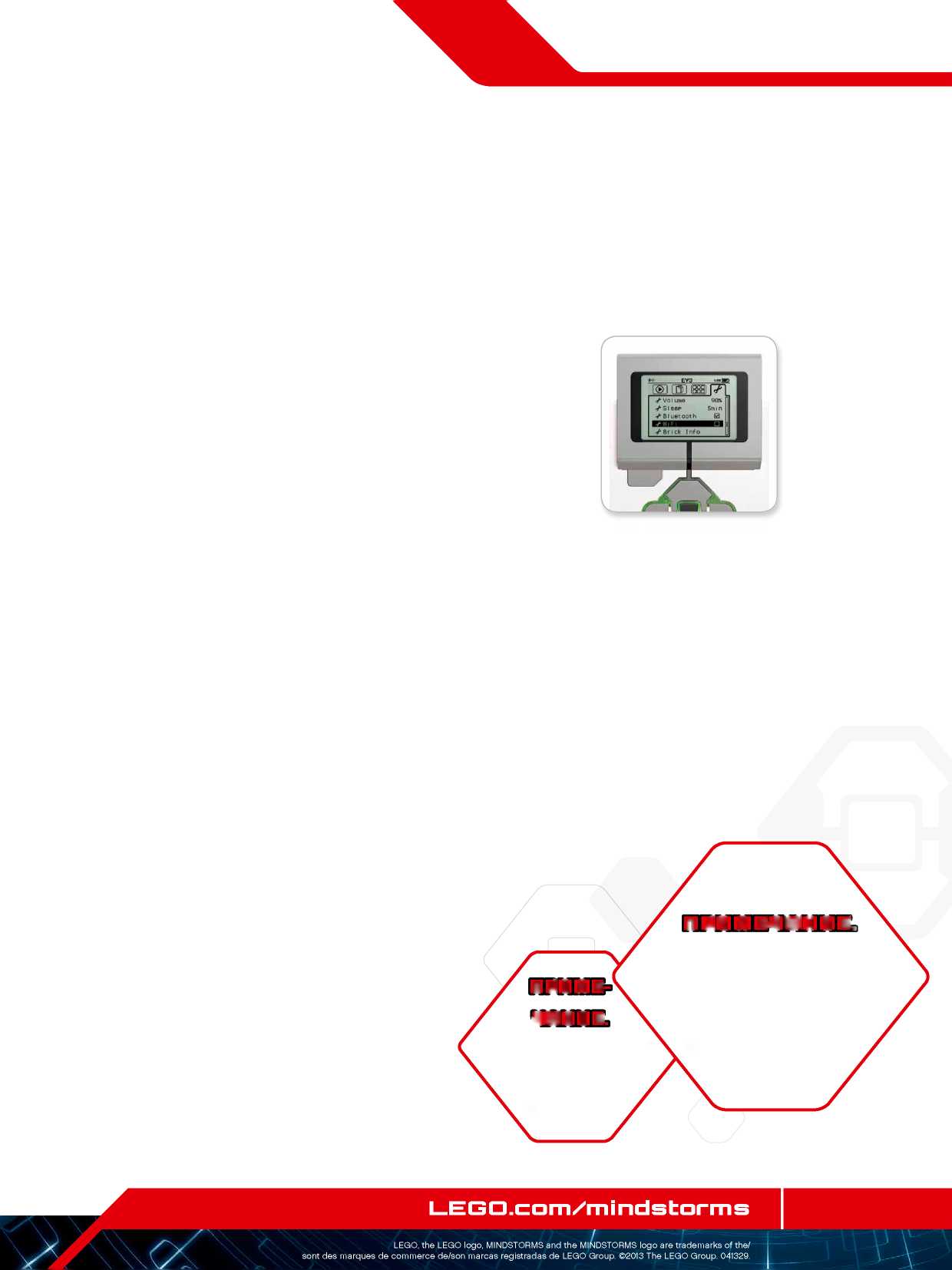 EV3 ТЕХНОЛОГИЯСЫEV3 құрамаларының қосылуыEV3 модульдерінің компьютерге желіге қосылуыТүзетулер терезесінде Wi-Fi таңдап, «Жоғары» және «Төмен» пернелері көмегімен «Қосылу» таңдап, ортаңғы нүктені (ОК) басыңыз. Енді EV3 модулі, Wi-Fi қолжетімді желілерін іздейді және оларды тізімде көрсететін болады.«Жоғары» және «Төмен» түймелерінің көмегімен көшіп отырып, тізімнен өз желіңізді табыңыз. Егер, EV3 модулі өз желіңізге қосылмаса (белгілеумен белгіленген), ортаңғы түйме көмегімен өз желіңізді таңдаңыз.Пайда болған «Желі» сұхбат терезесінде «Қосу» тармағын таңдап, ОК (орталық нүкте) басыңыз. Ары қарай сізден, көшіп отыруға «Солға», «Оңға», «Жоғары» және «Төмен» түймелерін қолдана отырып, шифрлау түрі және желілік құпия сөзді енгізуді сұрайды (бұл жағдайда регистр маңызды емес).Сіз, дұрыс құпия сөз енгізгеннен кейін, растау үшін құсшаны басыңыз. Енді сіз желіге қосылатын боласыз.Егер, EV3 модулі іздеу жүргізе тұра, сіздің желіңізді таппаса, желі жасырын болуы мүмкін. Жасырын желіге қосылу үшін, «Жасырындарды қосу» тармағын таңдаңыз.Одан кейін сізді, қосқыңыз келетін жасырын желінің атауы, шифрлау түрі және құпия сөзді енгізуді сұрайды (бұл жағдайда регистр маңызды емес). Бұдан кейін, EV3 модулі жасырын желіге қосылады және желі желілер тізіміне қосылады.19 бетЕСКЕРТУ.Оның құпия сөзін пайдалана желіге қосылғаннан кейін, EV3 модулі болашақта қосылу үшін құпия сөзді сақтап қалады. Таныс желілер тізімде «*» жұлдызшамен белгіленген.Желілік құпия сөзЖасырын желіні қосуЖелілер тізіміЖеліге қосылу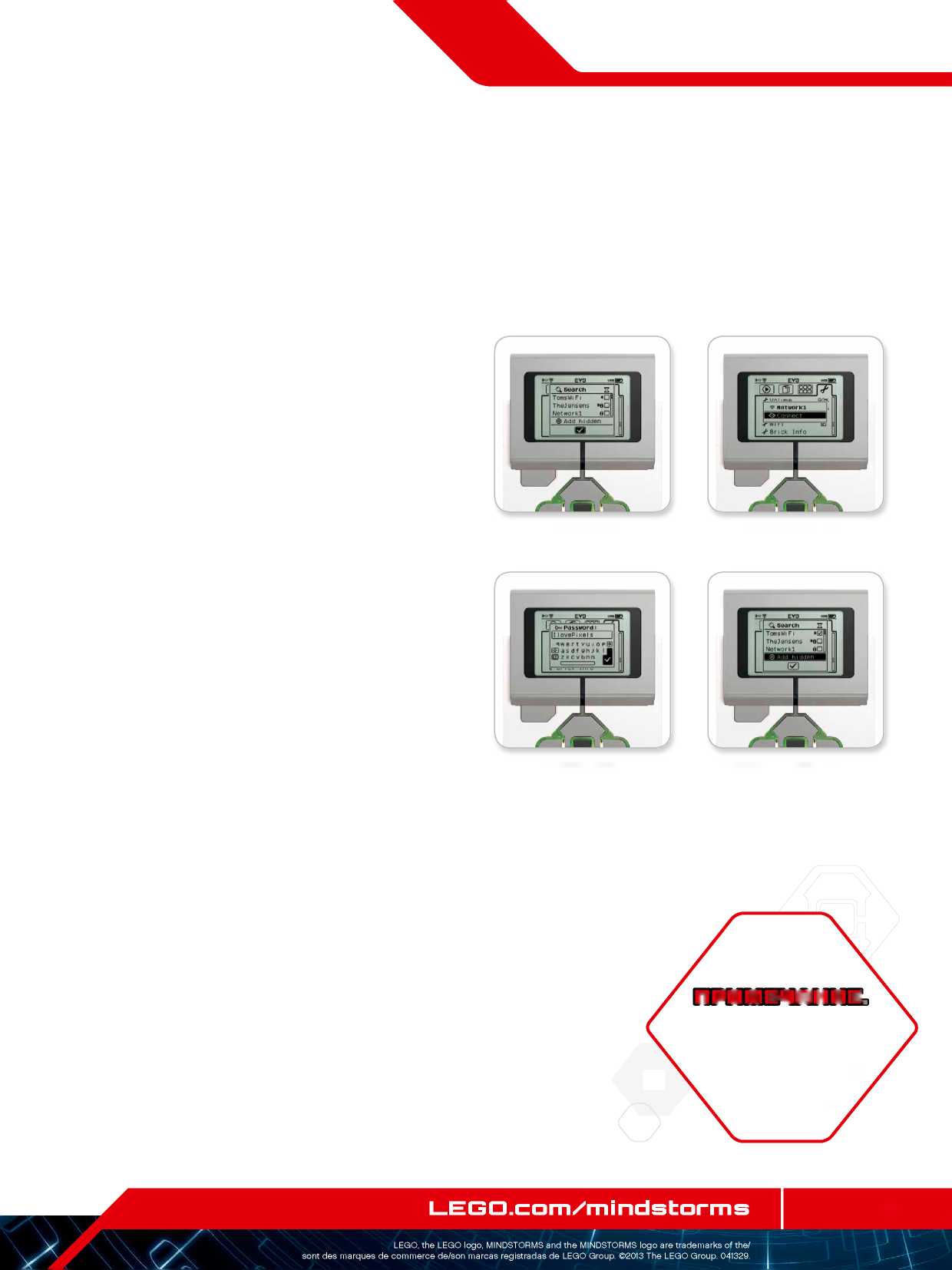 EV3 ТЕХНОЛОГИЯСЫEV3 құрамаларының қосылуыКомпьютерден EV3 модуліне Wi-Fi қосылуын орындауUSB-сым көмегімен EV3 модулін компьютерге жалғаңыз.EV3 бағдарламалық қамтамасыз етудің бағдарламасын ашыңыз. Аппаратты саймандар терезесінде «Сымсыз қосылуды түзету» құралын тауып алыңыз (экранның оң жақ төменгі бөлігінде) немесе құралдар мәзірінен «Сымсыз қосылуды түзету» тармағын таңдап алыңыз.Компьютер табылған желілерді көрсетеді.Қосылғыңыз келетін желіні таңдап, байланысуды түзету үшін «Қосу» басыңыз. Өз желілік атауын (SSID) бермейтін желіні қосу үшін, «Қосу» басыңыз.Бұрын конфигурацияланған желі түзетулерін өзгерту үшін, «Түзету» басыңыз.Wi-Fi бойынша қосылуды орындау үшін ОК басыңыз. Қосылуды орындағаннан кейін USB-сымды ағытуға болады.20 бетСымсыз қосылуды баптау құралы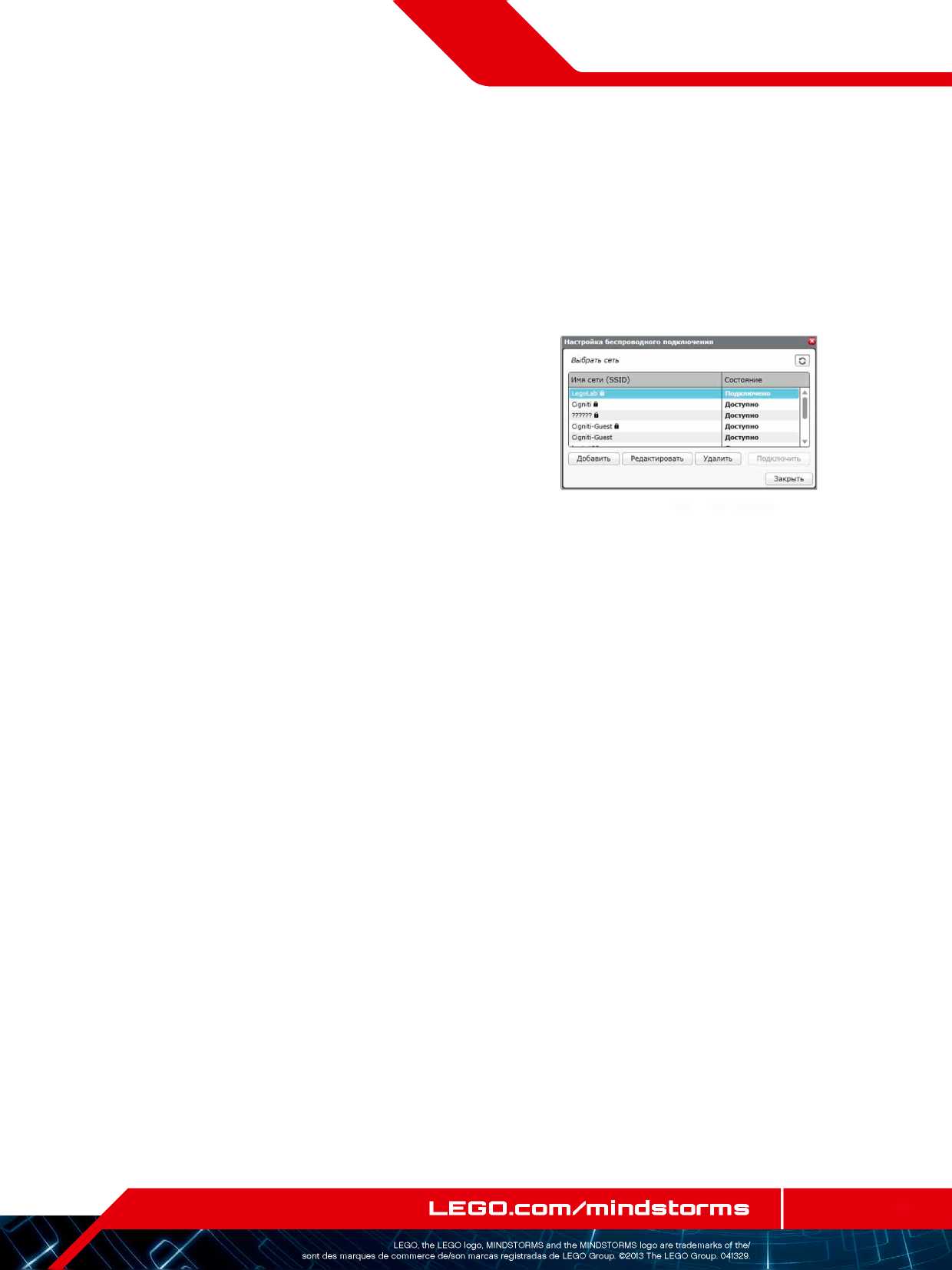 EV3 ТЕХНОЛОГИЯСЫEV3 модулінің интерфейсіEV3 модулі - бұл, сіздің роботтарыңызды іске қосатын басқару орталығы. Экранның, төрт негізгі терезеден тұратын, EV3 модулінің интерфейсі және модульді басқару түймелерінің арқасында сізге, EV3 модулінің сирек функцияларының керемет әртүрлігіне енім ашылады. Бұл, қарапайым функциялар болуы мүмкін мысалы, бағдарламаны бастау және тоқтату немесе бағдарламаның өзін жазғандай қиын сияқтылар.Соңғысын қосуБұл терезе, сіз бағдарламаларды жүктеп және қосуды бастамағанша бос болып қала береді. Бұл терезеде сіз жақында қосқан бағдарламалар көрсетілетін болады. Тізімнің жоғарғы жағындағы, әдеттегідей таңдалатын бағдарлама - бұл, соңғы қосылған бағдарлама.Файлды таңдауБұл терезеден сіз, SD-картада сақталған файлдарды қоса, өз EV3 модульіңіздегі барлық файлдарды басқарып, енуді жүзеге асыратын боласыз.Файлдар, әр жобада пайдаланылатын суреттер мен дыбыстардан да тұратын бағдарламалық файлдардан басқа жобалар бумалары бойынша ұйымдастырылған. Файлдарды, файлдар бағыттауышы көмегімен көшіріп немесе өшіруге болады. Модульді бағдарламалау ортасын қолданып құрылған бағдарламалар, BrkProg_SAVE бумасында жеке сақталған.21 бетФайлды таңдау терезесінде бума ашуФайл таңдау терезесі«Соңғысын қосу» терезесі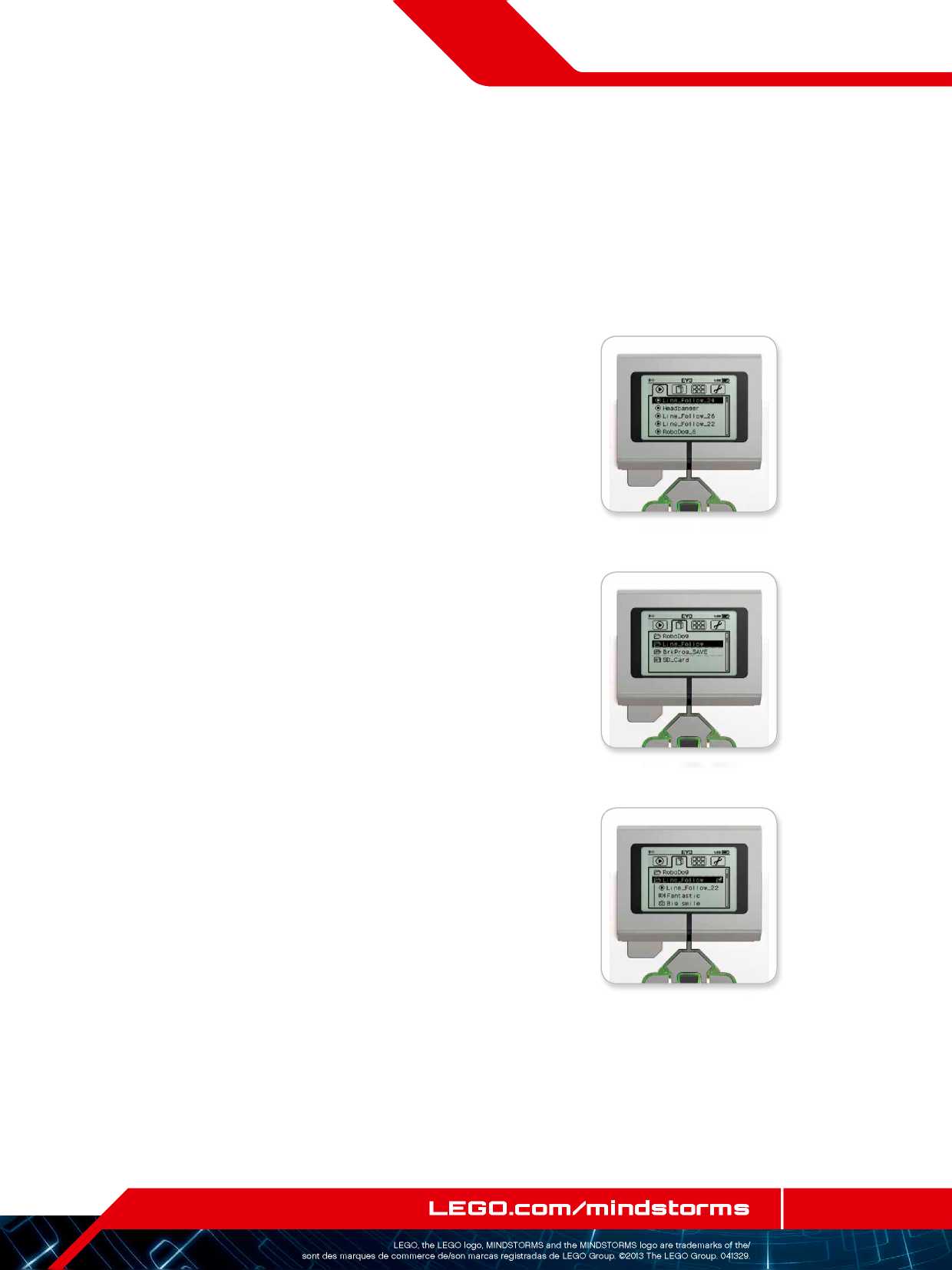 EV3 ТЕХНОЛОГИЯСЫEV3 модулінің интерфейсіМодульдің қосымшаларыEV3 модулі, пайдалануға дайын модульдің алдын-ала орнатылған 4 қосымшаларымен тасымалданады. Сондай-ақ сіз, EV3 бағдарламалық қамтамасыз етуде өз қосымшаларыңызды жасай аласыз. EV3 модуліне жүктеуден кейін, пайдаланушылармен жасалған қосымшалар осында көрсетілетін болады.Төрт алдын-ала орнатылған қосымшалар мыналар: Портты таныстыру«Портты таныстыру» қосымшасының бірінші терезесінде сіз, тетіктер немесе моторлар қандай порттарға жалғанғанын тез қарай аласыз. EV3 модулін басқару түймелері көмегімен, бір бос емес порттардың біріне өтіңіз және сіз, тетік немесе мотордан алынған ағымдық көрсеткіштерін көресіз. Бірнеше тетіктер мен моторлар орнатып, әр түрлі түзетулермен тәжірибелер жасап көріңіз. Орнатылған моторлар мен тетіктерге ағымдық түзетулерді өзгерту немесе қарау үшін, ортаңғы түймені басыңыз. Модуль қосымшасының негізгі терезесіне оралу үшін, «Артқа» түймесін басыңыз.Моторды басқаруШығарылымның төрт портының біреуіне қосылған кез келген мотордың кері немесе түспе қозғалысын басқарыңыз. Екі түрлі режим бар. Бір режимде сіз, А портына («Жоғары» және «Төмен» түймелерінің көмегімен) және D портына («Солға» және «Оңға» түймелерінің көмегімен) қосылған моторларды басқара аласыз. Бір режимде сіз, В портына («Жоғары» және «Төмен» түймелерінің көмегімен) және С портына («Солға» және «Оңға» түймелерінің көмегімен) қосылған моторларды басқарасыз. Осы екі режим арасындағы қайта қосылу, орталық түйме көмегімен жүзеге асырылады. Модуль қосымшасының негізгі терезесіне оралу үшін, «Артқа» түймесін басыңыз.22 бетМоторды басқаруға арналған қосымша«Портты таныстыру» терезесіМодуль қосымшасының терезесі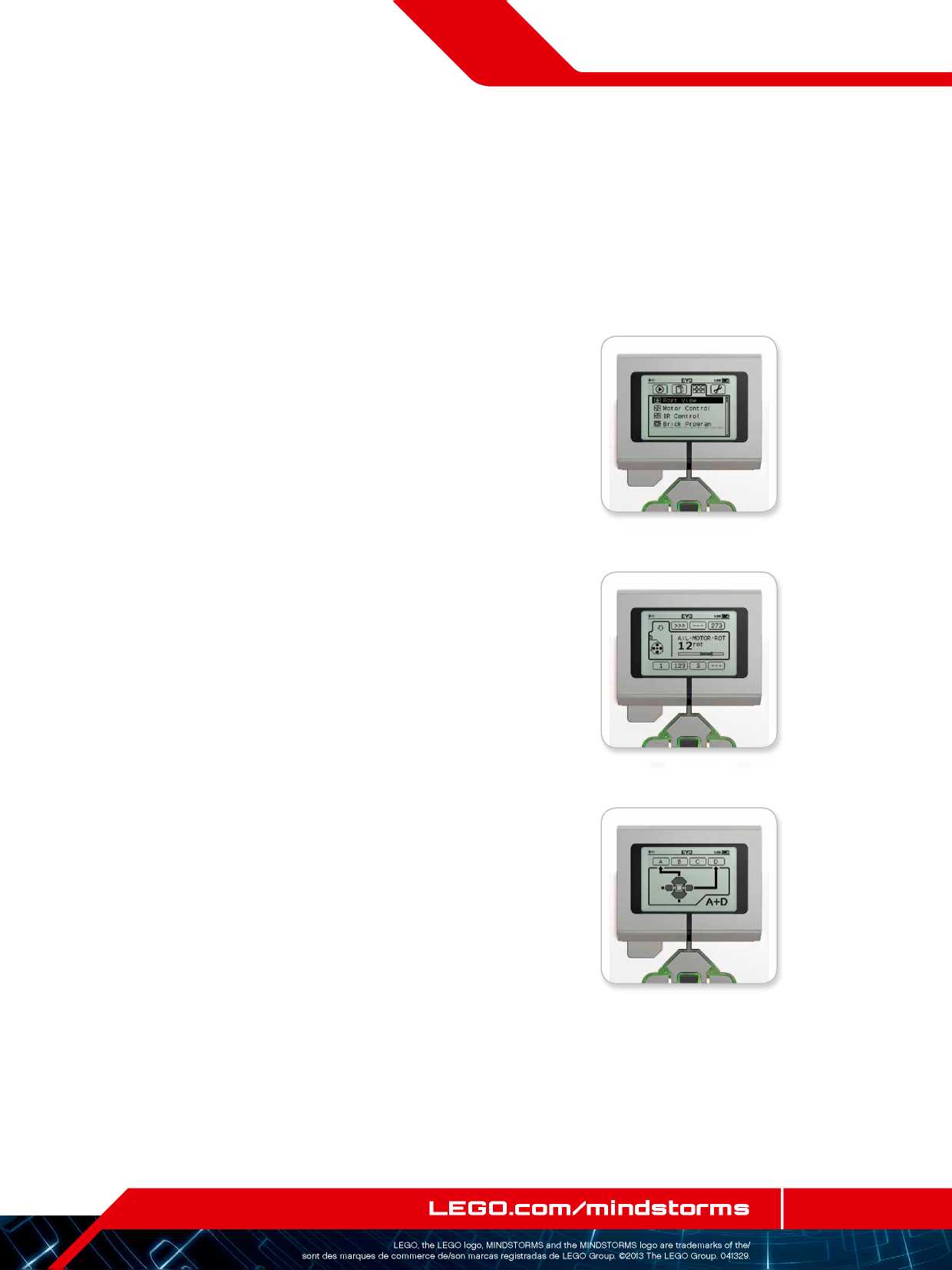 EV3 ТЕХНОЛОГИЯСЫEV3 модулінің интерфейсіИК-басқаруӨшірілген инфрақызыл шамшырақты қашықтық басқару ретінде және инфрақызыл тетікті қабылдауыш ретінде (инфрақызыл тетік, EV3 модульіндегі 4 портқа қосылған болу керек) пайдаланып, шығыстың төрт портының біріне қосылған, кез келген моторды тікелей немесе кері қозғалысымен басқарыңыз. Екі түрлі режим бар. Бір режимде сіз, өшірілген инфрақызыл шамшырақта 1 және 2 арналарды қолданатын боласыз. 1 арнада сіз, В портына (өшірілген инфрақызыл шамшырақта 1 және 2 түймелерін пайдаланып) және С портына (өшірілген инфрақызыл шамшырақта 3 және 4 түймелерін пайдаланып) қосылған моторларды басқара аласыз. 2 арнада сіз, А портына (1 және 2 түймелерін пайдаланып) және D портына (3 және 4 түймелерін пайдаланып) қосылған моторларды басқара аласыз. Басқа режимде сіз, бұның орнына өшірілген инфрақызыл шамшырақта 3 және 4 арналарын пайдаланып моторларды дәл осылай басқара аласыз. Осы екі режим арасындағы қайта қосылу, орталық түйме көмегімен жүзеге асырылады. Модуль қосымшасының негізгі терезесіне оралу үшін, «Артқа» түймесін басыңыз.23 бетИК-басқаруға арналған қосымша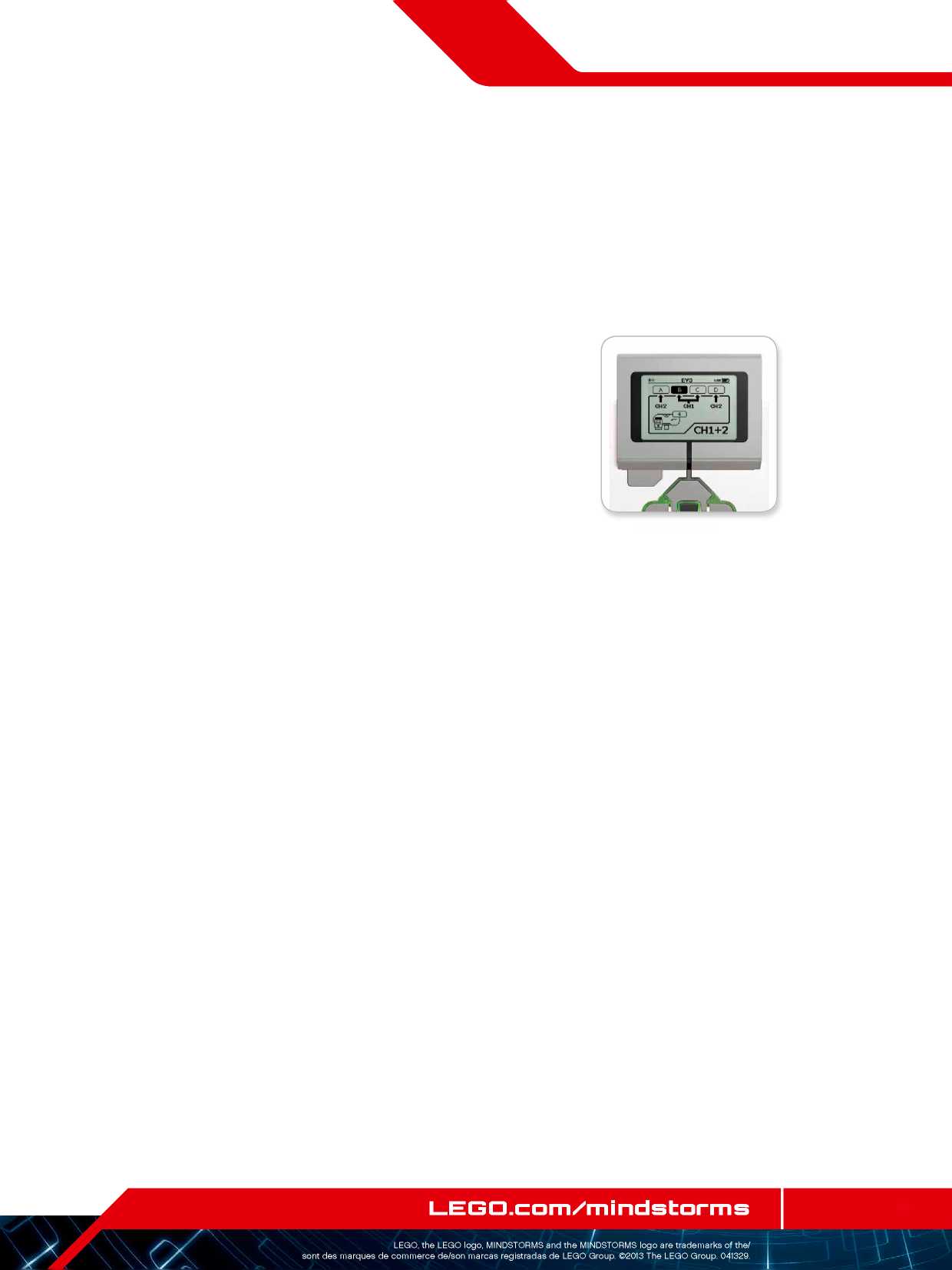 EV3 ТЕХНОЛОГИЯСЫEV3 модулінің интерфейсіМодульді бағдарламалау ортасыEV3 модульі, сіздің компьютеріңізде орнатылған, бағдарламалық қамтамасыз етуге ұқсас, өзінде орнатылған бағдарламалық қосымшамен тасымалданады. Берілген нұсқаулар, сізге жұмысты бастауға қажет болатын негізгі ақпараттан тұрады.Бағдарламаны құрыңыз.Модульді бағдарламалау ортасын ашыңыз.Басында, терезе сізге әрекет реттілігінің шинасы арқылы жалғанған, «Басы» және «Цикл» блогына енім береді. Блокты ортасынан қосудың тік үзілмелі сызығы сіздің, өз бағдарламаңызға басқа блоктар қоса алатыныңызды көрсетеді. Блок тақтайшасынан жаңа блок қосу үшін, «Жоғары» түймесін басыңыз.Блок тақтайшасында сіз, «Солға», «Оңға», «Жоғары» және «Төмен» түймелерінің көмегімен көшіп отырып, қандай жаңа блоктар қосатыныңызды таңдай аласыз. Келешекте жоғарыға көшу шартынан, қосымша блоктар пайда бола бастайды. Шетіне дейін түбіне көшіп сіз, өз бағдарламаңызға ораласыз. Әдеттегідей, блоктардың екі түрі бар: әрекеттер және нәтижелер. Әрекет блогының көрсеткіші - бұл, блоктың оң жақ жоғарғы бөлігінде орналасқан шағын бағыттауыш. Нәтиже блогының көрсеткіші - бұл, шағын құм сағаттар. Жалпы, әрекеттің алты түрлі блогы және нәтиженің он бір түрлі блоктары бар.Өзіңізге қажетті блокты тапқанда, соған көшіп, ортаңғы түймені басыңыз. Сіз, өзіңіздің бағдарламаңызға оралатын боласыз.Өз бағдарламаңызда сіз, «Солға» және «Оңға» түймелерін пайдаланып, блоктар арасында көше аласыз. Әрекет реттілігінің шинасы белгіленіп, блок қосу сызығы көрініп тұрса, белгіленген блоктың түзетуін өзгерту (бұл әрқашанда терезе ортасындағы блок) немесе жаңа блок қосу.Әрбір бағдарламаланушы блокта сіз, «Жоғары» және «Төмен» түймелерін қолданып, бір параметрді өзгерте аласыз. Мысалы, «Рөлдік басқару - әрекеті» блогында сіз, өз роботыңыздың жүру бағытын өзгерте аласыз. Қалаған параметрді таңдап, ортаңғы түймені басыңыз.24 бетБлоктың толық түстеріЖаңа блокты қосуБлокты баптауды түзетуБастау терезесіБлоктың түстері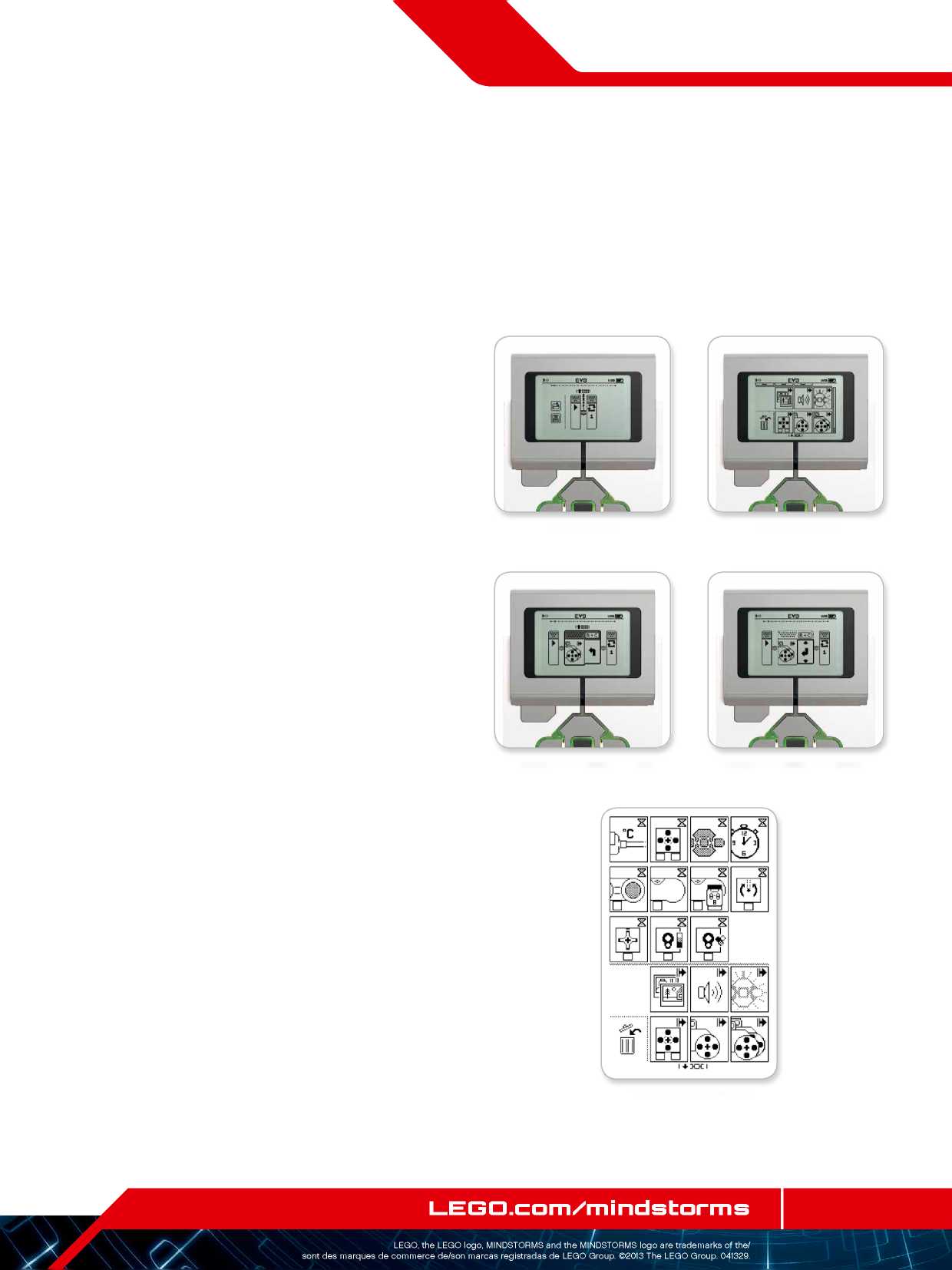 EV3 ТЕХНОЛОГИЯСЫEV3 модулінің интерфейсіБлоктарды өшіруЕгер сіз бағдарламадан блокты өшіргіңіз келсе, өшіргіңіз келген блокты блокты белгілеңіз, және түстерге ауысу үшін «Жоғары» түймешігін басыңыз.Блок тақтайшасында, шеткі сол жақ бөліктегі қоржынға өтіп, орталық түймені басыңыз. Енді блок өшірілді.Бағдарламаны орындауБағдарламаның басындағы «Басталуы» блогына ауысу үшін, бағдарламаны іске қосу үшін «Солға» түймешігін қолданыңыз. Орталық түймешікті басыңыз, сонда сіздің бағдарламаңыз іске қосылады.Бағдарламаның сақталуы және ашылуыӨз бағдарламаңызды сақтау үшін, бағдарламаның алыс сол жағындағы «Сақтау» таңбасына ауысыңыз. Сіз, «Сақтау» таңбасын басқан кезде, сізден бағдарламаның атауы немесе әдеттегі атауын қабылдау туралы сұралады. Осыдан кейін ОК басыңыз - енді сіздің бағдарламаңыз BrkProg_SAVE бумасында сақталған, оған файлды таңдау терезесінен қол жеткізе аласыз (21 бетті қараңыз).Сонымен қатар, сіз EV3 модулінің бар кез келген бағдарламасын, «Сақтау» белгісінің үстінде орналасқан «Ашу» белгісін бас арқылы аша аласыз. Бұл екі белгі арасында ауысу үшін «Жоғары» және «Төмен» түймешіктерін қолданыңыз.25 бетбағдарламаны сақтауБағдарламаны орындауБлокты өшіру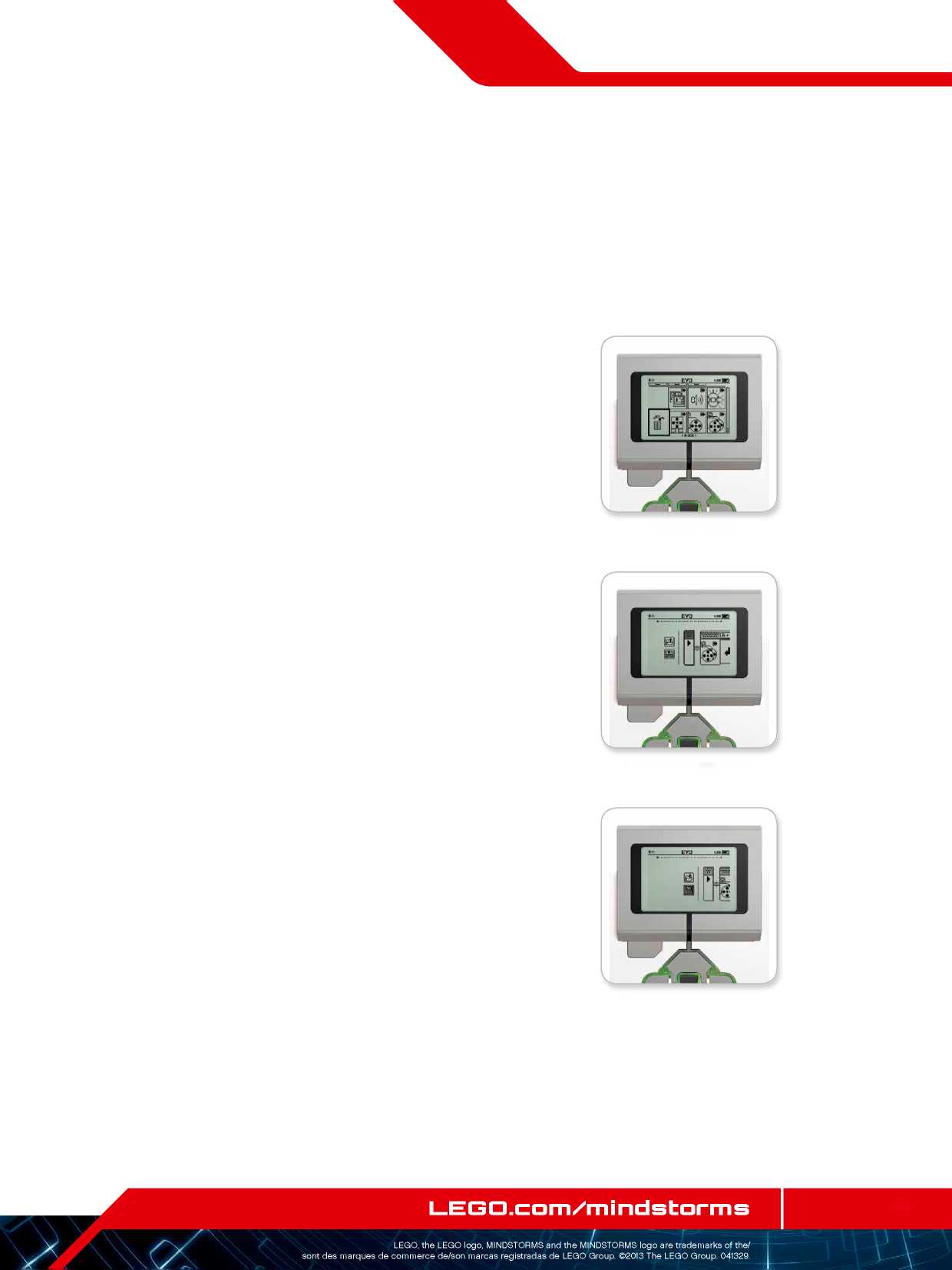 EV3 ТЕХНОЛОГИЯСЫEV3 модулінің интерфейсіБаптауБұл терезе EV3 модульіндегі түрлі ортақ баптауларды қарап және түзетуге мүмкіндік береді.Дыбыс қаттылығыКейбір жағдайларда сізге,EV3 блогы динамигінен шығып тұрған дыбыстың қаттылығын реттеу қажет болуы мүмкін. Динамик дауысының қаттылығын өзгерту үшін баптау терезесіне өтіңіз. Жоғары мәзірде «Дыбыс» пункті белгіленіп тұрады. Орталық түймешікті басыңыз.«Оңға» және «Солға» түймешіктерін қолдана отыра, дыбыс қаттылығын 0 -дан 100-ға дейінгі диапазонда болуы мүмкін. Өзгерістерді реттеу үшін, орталық түймешікті басыңыз. Осыдан кейін сіз, баптау терезесіне қайтарылатын боласыз.Ұйқы режиміEV3 модулі ұйқы режиміне ауысқанға дейін өту керек күтудің уақытын ауыстыру үшін, түзетулер терезесіне өтіп, «Төмен» түймесінің көмегімен «Ұйқы режимі» мәзіріне өтіңіз. Орталық түймешікті басыңыз.«Оңға» және «Солға» түймелерінің көмегімен, 2 минуттан шексіздікке дейінгі диапазонда орналасатын, үлкен немесе кіші уақыт кезеңін таңдап алыңыз. Өзгерістерді реттеу үшін, орталық түймешікті басыңыз. Осыдан кейін сіз, баптау терезесіне қайтарылатын боласыз.26 бетҰйқы режимін баптауДыбыс қаттылығын баптауПараметрлерін түзету экраны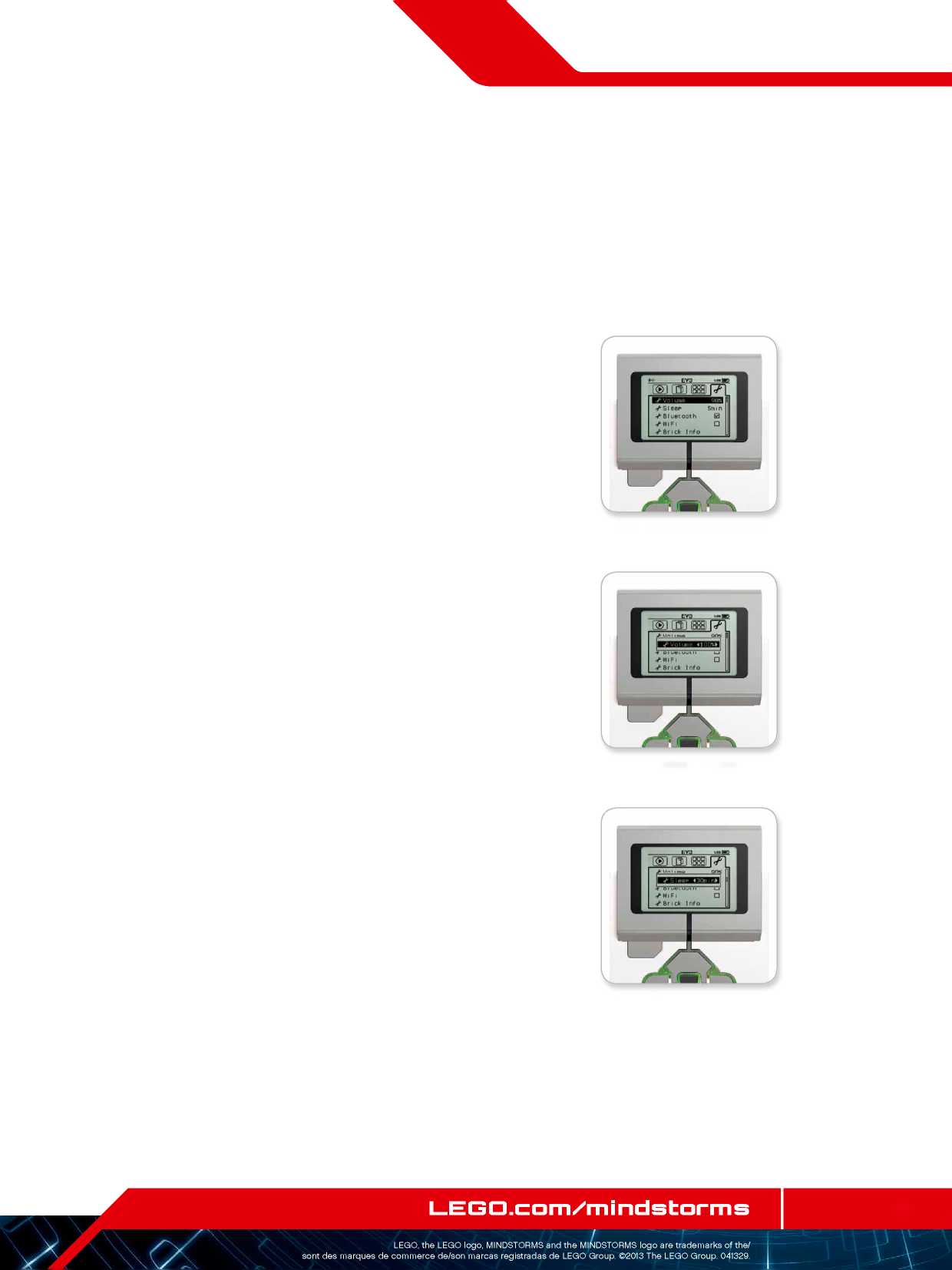 EV3 ТЕХНОЛОГИЯСЫEV3 модулінің интерфейсіBluetoothБұл жерде, EV3 модульінде Bluetooth қосылуы жүзеге асырылады және мұнда сіз, Apple iOS түзетулерінің құпиялылығының нақты параметрлерін таңдай аласыз. Мұнда сіз, EV3 блогы сияқты Bluetooth басқа қондырғыларына қосыла аласыз.Сіз, түзетулер бетінен Bluetooth таңдағанда сізге, төрт опция беріледі: қосылу, көрінгіштік, Bluetooth және iPhone/iPad/iPod. Түзетулердің негізгі терезесіне оралу үшін, «Төмен» түймесін, терезенің астынан жалауша белгіленбегенше басып тұрыңыз, одан кейін, орталық түймені (ОК) басыңыз.BluetoothМұнда, EV3 модульінде Bluetooth стандартты байланысын қосу жүзеге асырылад. «Жоғары» және «Төмен» түймелерінің көмегімен Bluetooth сөзін таңдап, кейін орталық түймешікті басыңыз (ОК). Bluetooth терезесінде жалауша пайда болады. Енді, сіздің EV3 модульіңізде Bluetooth функциясы қосылды, EV3 модулі экранының жоғарғы сол жақ бөлігінде Bluetooth таңбашасы пайда болады.Ескерту. Бұл, түзету сізге, iOS қондырғысына қосылуға мүмкіндік бермейді. Ол үшін сізге, iPhone/iPad/iPod (төменнен қара) параметрін таңдау керек болады!Bluetooth ағыту үшін, жоғарыда жазылған үрдісті, бұл жолы Bluetooth терезесінде жалаушаны алып тастап, қайталаңыз.iPhone/iPad/iPodЕгер сіз, өз EV3 модульіңізді Bluetooth көмегімен (өзіңіздің iOS қондырғыңыздағы Bluetooth функцияңыз қосулы екеніне көз жеткізіңіз) Apple iOS — iPhone, iPad және iPods қондырғыларына қосқыңыз келсе ғана, осы параметрді таңдаңыз.Ескерту. Бұл түзетуді пайдалану, Bluetooth басқа қондырғыларымен, қоса компьютерлер және EV3 басқа да блоктарын қоса қарым-қатынас жасауға мүмкіндік бермейді!Сіз, Apple iOS қондырғыларына, бір уақытта Bluetooth стандартты желісі мен Bluetooth желісін қоса алмайсыз.iOS қондырғысы үшін Bluetooth желісін ағыту және қосу үшін, «Жоғары» және «Төмен» түймелерінің көмегімен «iPhone/iPad/iPod» тармағын таңдаңыз, кейін орталық түймешікті басыңыз (ОК).27 бетЕСКЕРТУ.Қолданбаған кезде сіз, Bluetooth функциясын ағытып тастасаңыз, EV3 модульіңіз өте тиімді жұмыс істейтін болады.Bluetooth қосылуы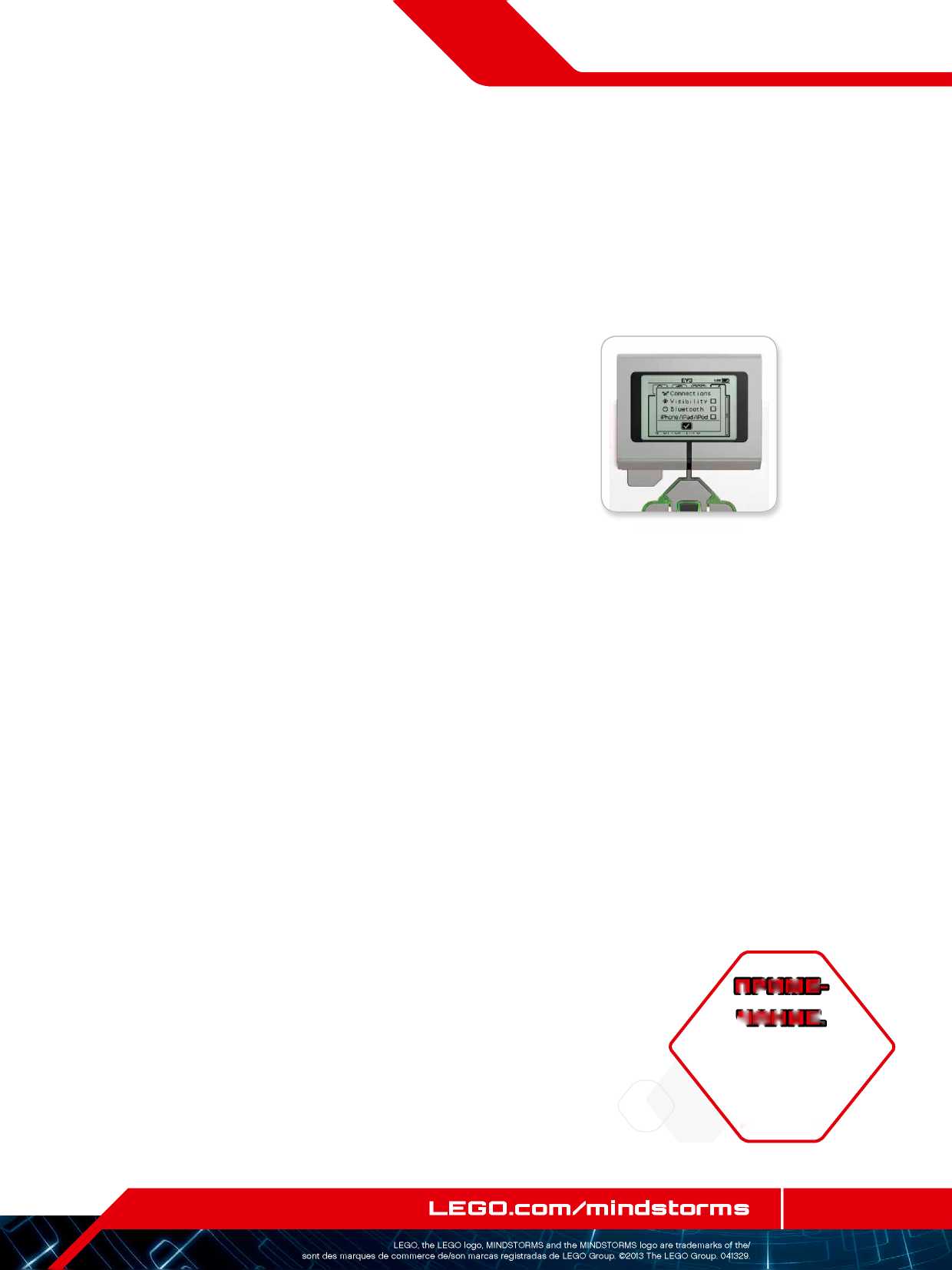 EV3 ТЕХНОЛОГИЯСЫEV3 модулінің интерфейсіҚосу сызбасыБұл опция, Bluetooth-дің (Bluetooth функциясы қосулы екеніне көз жеткізіңіз) басқа қолжетімді қондырғысын тауып, таңдауға мүмкіндік береді. «Қосылулар» опциясын таңдап сіз, сенімді қондырғылар көрсетіліп белгіленетін «Таңдаулы» терезесіне өтесіз. Сенімді қондырғыларға ену кілті қажетсіз. Жалаушаларды пайдаланып сіз, таңдаулыларға жатқызғыңыз келмейтін қондырғыларды таңдай аласыз.Егер кейін сіз, «Іздеуді» таңдасаңыз, EV3 модулі басқа EV3 модульдерін пайдаланып, іздеуде барлық табылатын Bluetooth қондырғыларының аумағын сканерлейтін болады. Сіздің таңдалған қондырғыларыңыз «*» жұлдызшамен белгіленетін болады.«Жоғары» және «Төмен» түймелерінің көмегімен, қосылғыңыз келетін қондырғыны тізімнен таңдаңыз. Орталық түймешікті басыңыз (ОК). Кгкр сіз, таңдаулы сияқты белгіленбеген қондырғыға қосылғыңыз келсе сізді, қосылуды орындау үшін ену кілтін енгізуді сұрайды. Қондырғымен ену кілтін тексергеннен кейін сіз, қондырғыға автоматты түрде қосылатын боласыз.Көрінгіштік«Көрінгіштік» параметрі таңдалса, Bluetooth басқа қондырғылары (оның ішінде, EV3 басқа модульдері) сіздің EV3 модульіңізді тауып ала алады және оған қосыла алады. Егер «Көрінгіштік» параметрің таңдалмаса, EV3 модулі Bluetooth басқа қондырғыларынан түсетін іздеу бұйрықтарына жауап бермейді.28 бетҚұрылғылар тізіміТаңдаулылар тізімі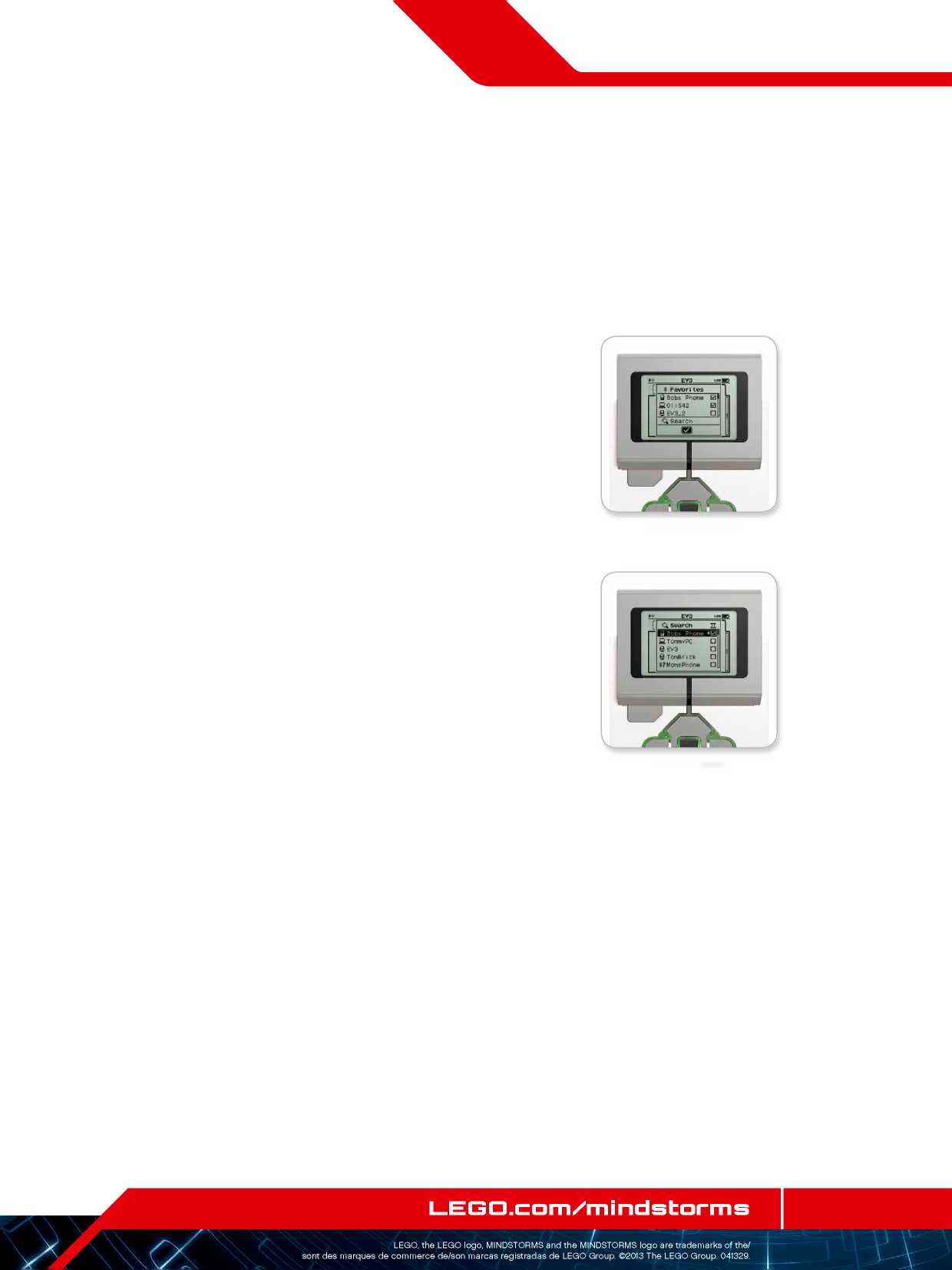 EV3 ТЕХНОЛОГИЯСЫEV3 модулінің интерфейсіWi-FiМұнда, EV3 модуліне Wi-Fі желісінің қосылуы және сымсыз желіге қосылу жүзеге асырылады. Түзетулер терезесінде Wi-Fi таңдап, «Жоғары» және «Төмен» бағыттауыштары көмегімен «Wi-Fi» сөзін таңдап, ортаңғы нүктені (ОК) басыңыз.  Түзетулердің негізгі терезесіне оралу үшін, «Төмен» түймесін, терезенің астынан жалауша белгіленбегенше басып тұрыңыз, одан кейін, орталық түймені (ОК) басыңыз.Сіздің EV3 модульіңізді сымсыз желіге қосу туралы ақпаратты, 18 беттегі «EV3 модулін компьютерге қосу» бөлімінен қараңыз.Модуль туралы ақпаратМұнда сіз, аппараттық саймандар, орнатылған БҚ нұсқасы және EV3 модулінің ОЖ жинағы сияқты, сіздің EV3 модульіңіздің ағымдық техникалық сипаттамаларындағы мағлұматты табасыз. Мұнда сіз, сіздің құзыретіңізде қанша еркін жад бар екенін де біле аласыз.Wi-Fi қосуМодуль туралы ақпарат29 бет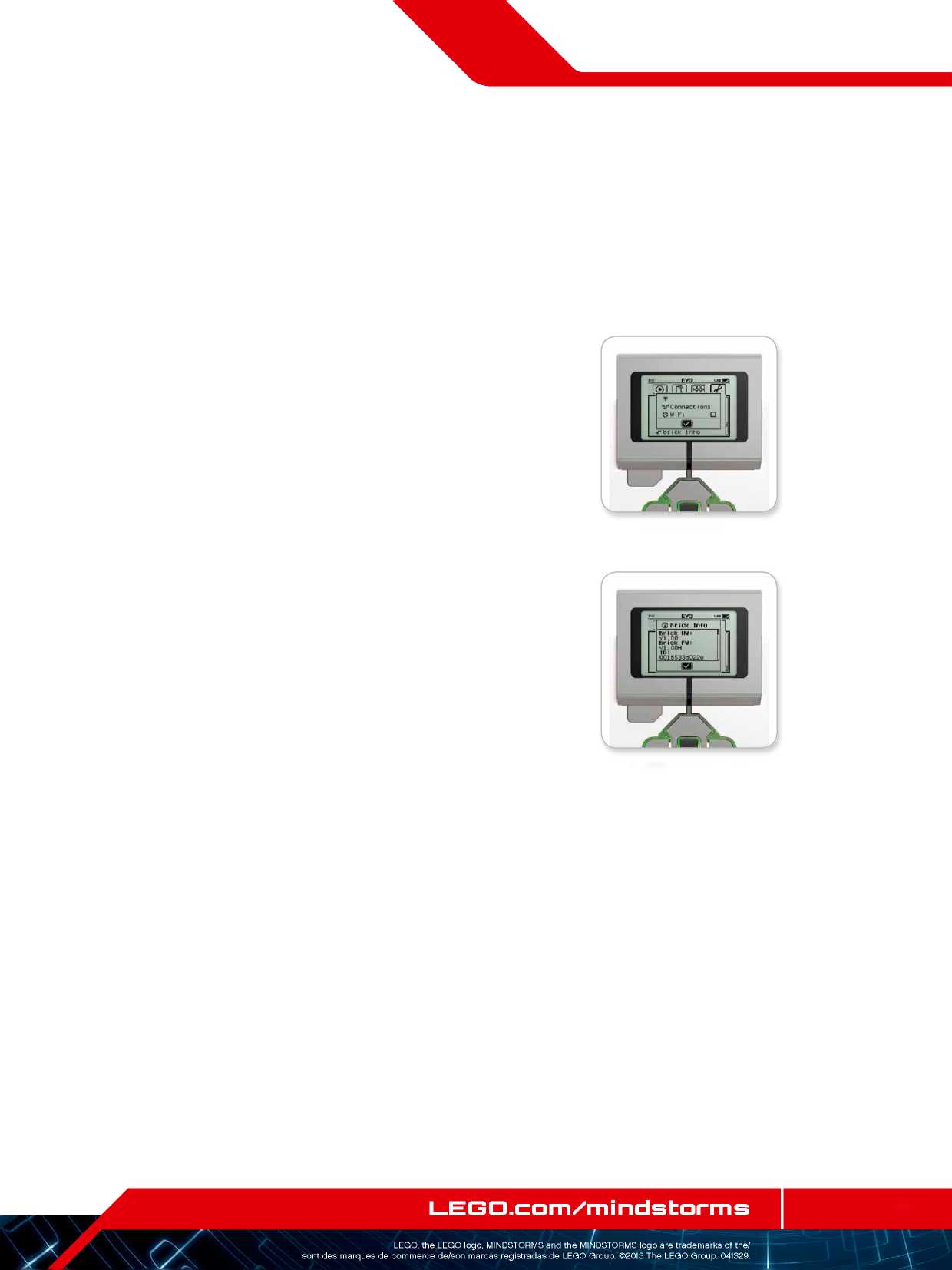 EV3 БАҒДАРЛАМАЛЫҚ ҚАМТАМАСЫЗ ЕТУРоботтарды құрылымдау - бұл, қызық кәсіп алайда, роботты техникада бастысы - «оларға өмір беру», яғни оларды қозғалып, тапсырмалар орындату. LEGO® MINDSTORMS® EV3 бағдарламалық қамтамасыз ету, пиктограммаларда негізделген, қарапайым, интуитивті түсінікті бағдарламалық интерфейске ие.Бағдарламалық қамтамасыз етуді орнатуӨз компьютеріңіздің жүйеге деген минималды талаптарға сәйкес келетіндігіне көз жеткізген кезде сіз, бағдарламалық қамтамасыз етуді орнатуға дайынсыз. Барлық басқа бағдарламаларды жабыңыз, кейін EV3 бағдарламалық қамтамасыз ету бумасындағы орнатқыш файлға екі рет шертіңіз. Орнату үдерісі басталады.30 бетЖүйеге минималды талаптарОперациялық жүйелер+ Windows: Windows XP (32 бит); Vista (32/64 бит), Starter Edition; Windows 7 (32/64 бит) ескермегенде және Windows 8 Starter Edition ескермегендегі үстелдік ДК режимінде- соңғы жаңарулар пакеттерімен барлығы
+ Macintosh: MacOS X 10.6, 10.7 и 10.8 (тек қана Intel)- соңғы жаңарулар пакетіменЖүйеге деген талаптар:+ Процессор 2 ГГц немесе өте күшті
+ Оперативті жады 2 ГБ немесе көбірек
+ қатты дисктегі 2 ГБ бос орын
+ XGA мониторы (1024*768)+ 1 қолжетімді портUSB LEGO® MINDSTORMS® EV3, жоғарыда көрсетілген талаптарға сәйкес келмейтін, аппаратты қамтуы бар кейбір нетбуктар мен планшеттерді көтермейді.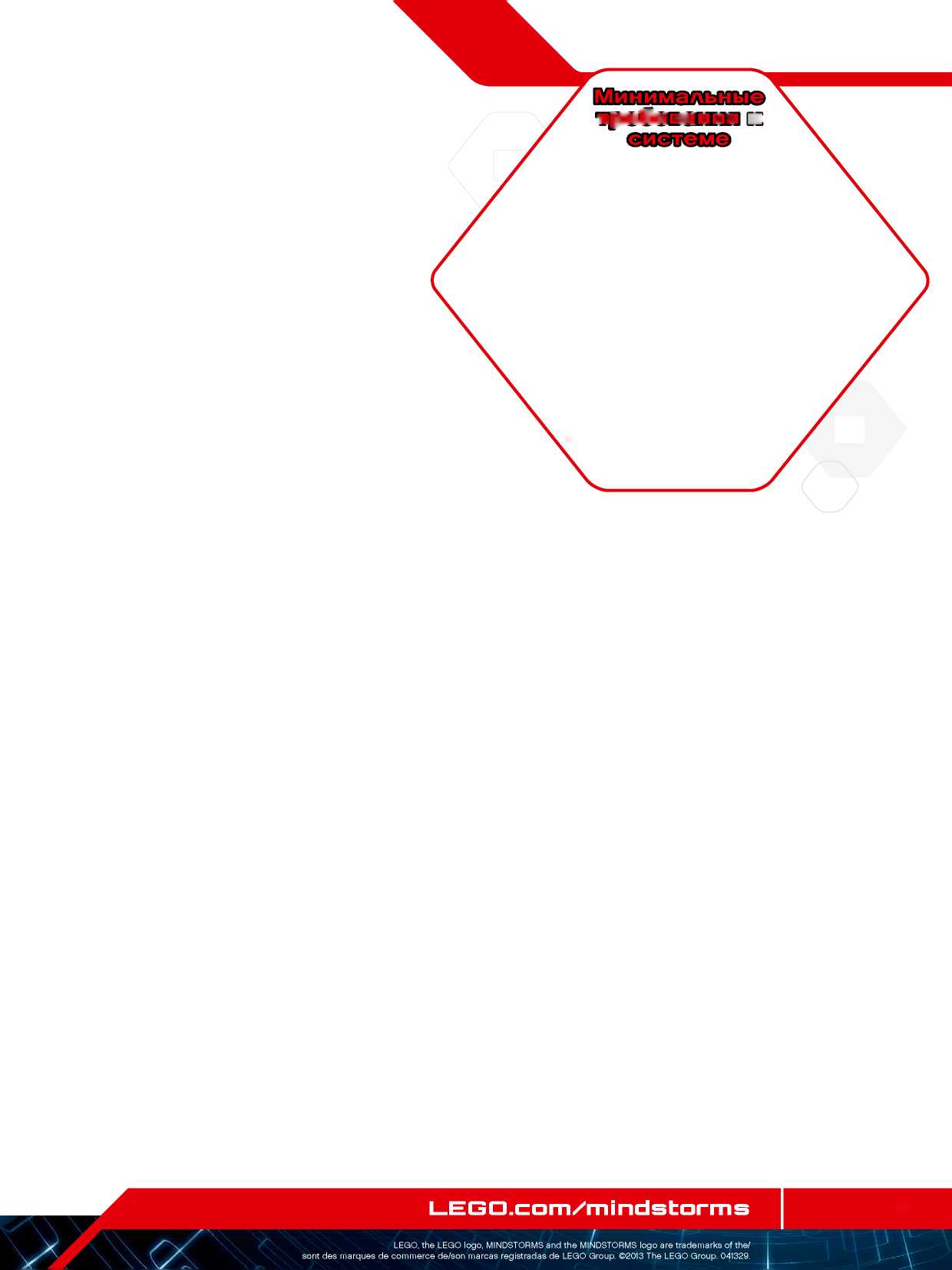 EV3 БАҒДАРЛАМАЛЫҚ ҚАМТАМАСЫЗ ЕТУЛоббиӘркез, EV3 бағдарламалық қамтамасыз етуді ашқан сәтте сіз, автоматты түрде лоббиде (негізгі терезеде) боласыз. Лобби, жеңіл бейімделуге және бағдарламамен жұмыс істеуге мүмкіндік береді, сонымен қатар сізге қажеттінің барлығына енім қамтамасыз етеді.Лоббиде сіз, келесі опциялар мен ресурстарды табасыз:«Лобби» бетпарағы - осы түйменің көмегімен сіз, әрқашан да лоббиге орала аласыз.Жоба қосу  - мұнда сіз, өз роботыңызды бағдарламалауды бастайтын мүмкіндікке ие болу үшін, жаңа жоба қосасыз.Роботтар үшін тапсырмалар  - мұнда сіз, бес негізгі модельдерді құрып, бағдарламалауды бастай аласыз.Соңғыларын ашу  - өзіңіз жұмыс істеген соңғы жобаларға енуді оңай жүзеге асыра аласыз.Қысқаша нұсқаулық - қысқаша кіріспе бейнероликтер, EV3 қолданушысының нұсқаулығы және бағдарламалық қамтамасыз ету бойынша анықтама сияқты көмекші ресурстар.Жаңалықтар — LEGO. com/mindstorms (Интернетке қосылу қажет) сайтынан қысқаша әңгімелер және хабарлар.Басқа роботтар — басқа модельдер құрып, бағдарламалау мүмкіндігі (Интернетке қосылу қажет).Лоббиды шолу31 бет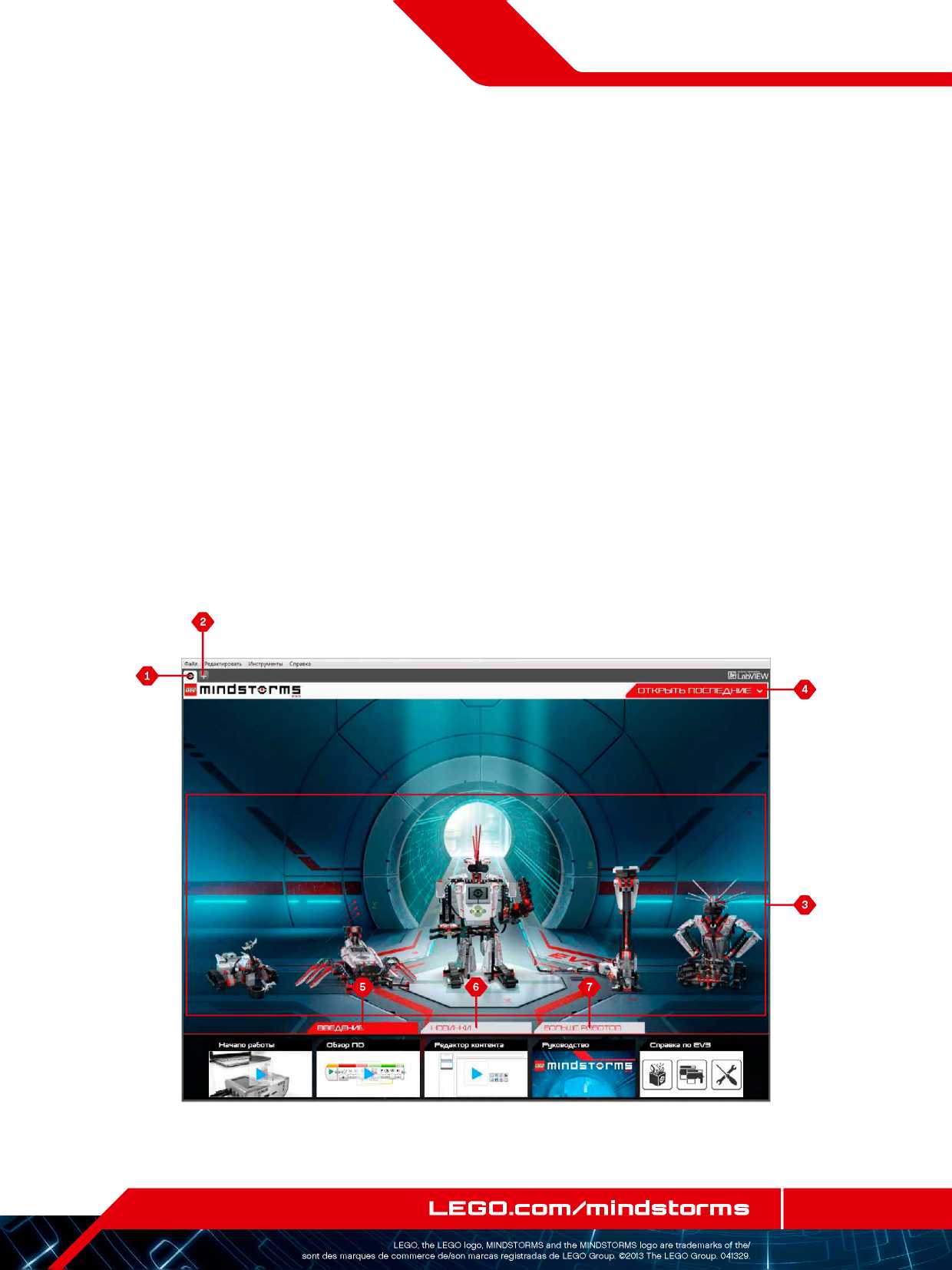 EV3 БАҒДАРЛАМАЛЫҚ ҚАМТАМАСЫЗ ЕТУЖобаның қасиеттері және құрылымыСіз жаңа бағдарлама ашқан кезде, автоматты түрде жоба бумасының файлы құрылады. Жобада пайдаланылатын, барлық бағдарламалар, суреттер, дыбыстар, бейнелер, нұсқаулар мен басқа материалдар, автоматты түрде жобаның осы бумасында сақталады. Бұл, жобаны оңай сақтап, басқалармен бөлісуге мүмкіндік береді. Әрбір жоба, экранның жоғарғы бөлігінде, бет парақ түрінде бейнеленетін болады. Төменде сіз, таңдалған жобаға жататын бағдарламалардың бет парағын көресіз. Сіз, басқа түймелерден оң жақтағы «+» түймесін басып, жаңа жоба немесе бағдарлама қоса аласыз. Бет парақты жабу үшін Х басыңыз.Жобаның құрылымдар бетіБағдарламаның бет парақтарының шеткі сол бөлігіндегі гайкалы кілтпен бет парақты таңдап сіз, жоба құрылымдары бетіне көшесіз. Бұл бет, барлық бағдарламаларды, суреттерді, дыбыстарды және басқа ресурстарды қоса таңдалған жобаның реттелген бейнесінен тұрады. Мұнда сіз, лоббиде жоба қалай бейнеленетінін анықтайтын мәтін, сурет және бейненің көмегімен жобаңызды жаза аласыз.32 бетБағдарлама және жоба бетбелгілері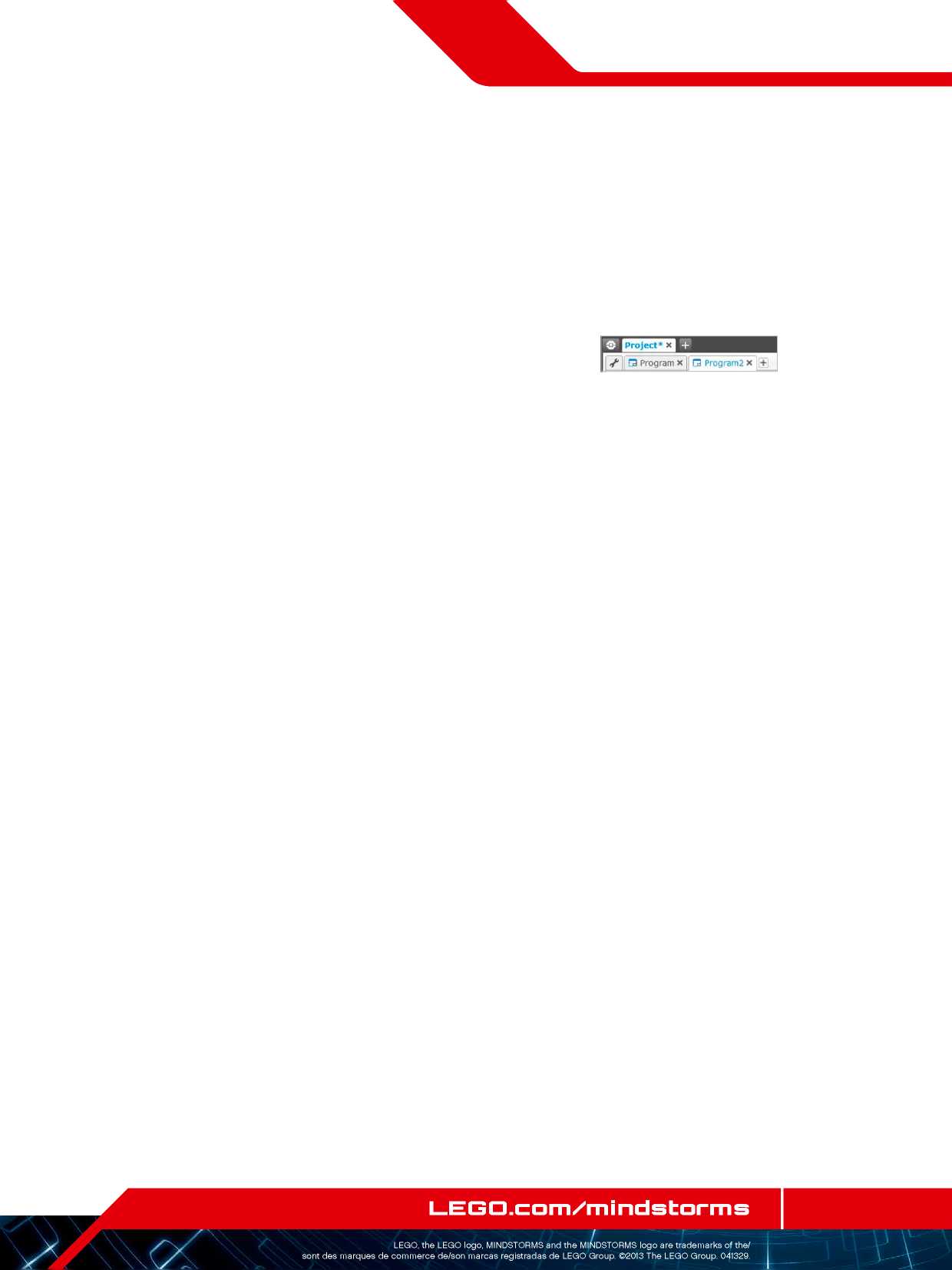 EV3 БАҒДАРЛАМАЛЫҚ ҚАМТАМАСЫЗ ЕТУЖобаның қасиеттері және құрылымыЖобаның келесі құрылымы көрініс тапқан:Жоба сипаттамасы  — өз жабаңызға атау беріңіз, оны сипаттаңыз және сурет және бейне қойыңыз, олар лоббида жобаны қараған кезде көрінуі тиіс.Жоба мазмұнын шолу — мұнда, сіз жобада қолданылатын барлық материалдарды таба аласыз, мысалы: бағдарламалар, суреттер, дыбыс жіне Менің Блоктарым.Шлейфпен қосу режимі — бұл операция, шлейфпен қосу режимін қосады, осының арқасында сіз, EV3 төрт модуліне дейін бағдарлауға мүмкіндік аласыз.Жариялау— мұнда сіз өз жобаңызды LEGO.com/mindstorms  сайтында оңайлықпен жариялай аласыз (Интернетке міндетті түрде қосылып тұруы тиіс).Жобаның құрылымдар беті33 бет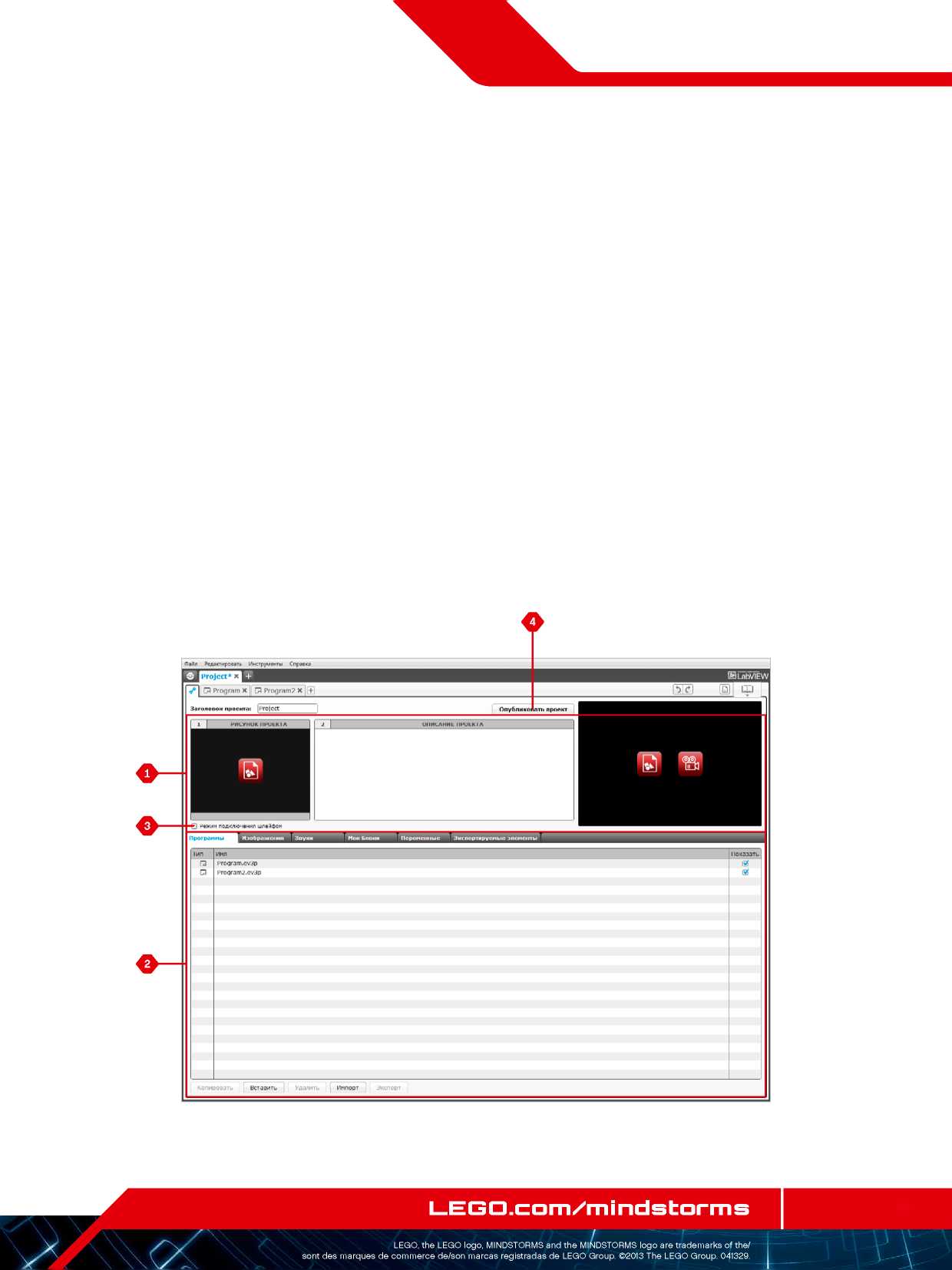 EV3 БАҒДАРЛАМАЛЫҚ ҚАМТАМАСЫЗ ЕТУРоботтар үшін тапсырмаларEV3 бағдарламалық қамтамасыз етуде «Лобби» аймағында бес тамаша робот ұсынылған: TRACK3R, SPIK3R, EV3RSTORM, R3PTAR және GRIPP3R. Бұл роботтарды, LEGO EV3 көмегі арқылы роботтарды бағдарламалау және құрастырудың бірнеше тәсілін көрсету үшін, LEGO MINDSTORMS құрылымдаушылары құрды. Осы роботтың кез келгеніне шертпек жасай отырып, осы нақты робот үшін сіз «Тапсырмаларды шолу» бөліміне түсесіз. Тапсырмалар сізді бағдарламалауды негіздеріне және EV3 аппаратты құрылғылармен таныстыруға және құрылымдаудың қадиғаларын үйретуге арналған.Әрбір тапсырма роботтың бір бөлігін және бағдарлап тастауға және құруға көмектеседі. Бірінші тапсырмадан бастаңыз және ол орындалғаннан кейін келесісіне көшіңіз. Сіз барлық тапсырмаларды орындап болған кезде, сіздің роботыңыз құрылып және командаларды орындауға дайын болады. Барлық тапсырмалар төрт қадамнан тұрады:ТапсырмаҚұруКомандаАлға!Роботтар үшін тапсырмалар34 бет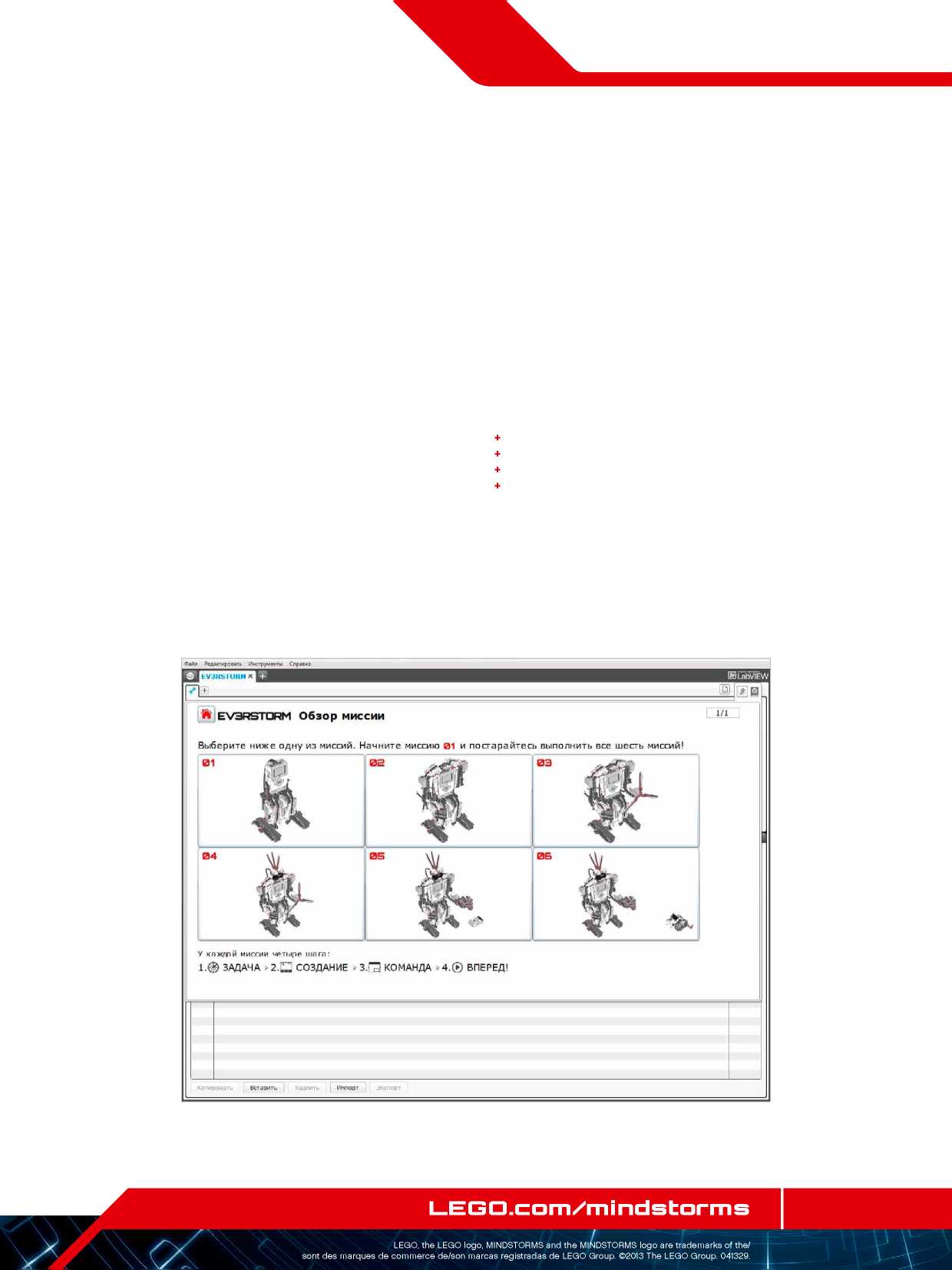 EV3 БАҒДАРЛАМАЛЫҚ ҚАМТАМАСЫЗ ЕТУБағдарламалауӨз роботыңызды онда пиктограммалар қолданылатын интуитивтік түсінікті интерфейстің көмегімен бағдарламалаңыз. Өз қалауыңызға қарай әрекетті білдіретін пиктограмманы бағдарламалау терезесіне тасыңыз және оларды роботтың қылығына сай түзетіңіз.EV3 бағдарламалық интерфейсі келесі негізгі аймақтардан тұрады:Бағдарламалау аймағы— мұнда сіз өзіңіздің бағдарламаңызды жайғастырасыз.Бағдарламалау тақтайшалары— мұнда сіз өзіңіздің құрылымдаушы бағдарламаңыз үшін құрылымдау блоктарын таба аласыз.Аппаратты құралдар беті— бұл жерде сіз, EV3 модулімен байланыстарды бақылайсыз және орнатасыз, және моторлар мен тетіктер қалай қосылып тұрғандығын көре аласыз. Осы жерде, сонымен қатар бағдарламаларды EV3 модуліне жүктейсіз.Контент редакторы— бағдарламалық қамтамасыз етуге кіріктірілген электронды дәптер. Мәтін, сурет және бейнені пайдаланып, нұсқаулар алыңыз немесе өз жобаңызды құжаттандырыңыз.Бағдарламалаудың саймандар тақтасы— мұнда сіз, өз бағдарламаңызбен жұмыс істеу үшін, негізгі құралдарды табасыз.Бағдарламалық интерфейс35 бет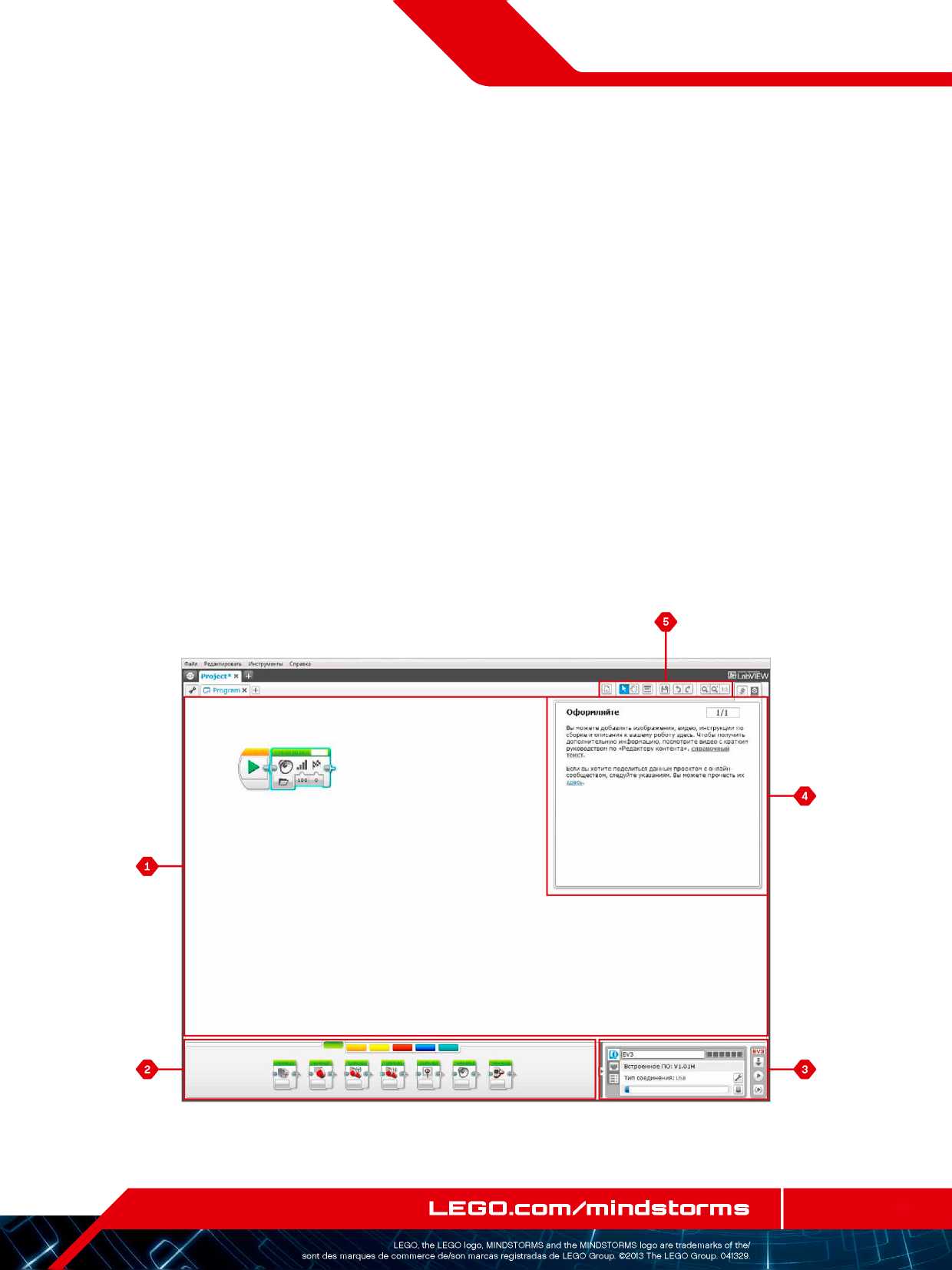 EV3 БАҒДАРЛАМАЛЫҚ ҚАМТАМАСЫЗ ЕТУБағдарламалаудың бағдарламалық блоктары мен түс тақтайшаларРоботты басқаруға пайдаланылатын барлық бағдарламалық блоктар, бағдарламалау аймағының астындағы бағдарламалық интерфейстің төменгі бөлігіндегі бағдарламалау түс тақтайшаларында орналасқан. Бағдарламалық блоктар, сізге қажет блокты іздеуді жеңілдететін, сипаты мен түріне байланысты санаттарға бөлінеді.EV3 бағдарламалық интерфейс туралы толығырақ біліп алу үшін және сіздің бірінші бағдарламаңызбен жұмысты қалай бастау керектігін түсіну үшін, «Қысқаша нұсқаулық» лобби бөлімінде «Алғашқы қадамдар» және «Бағдарламалық қамтамасыз ету туралы жалпы ақпарат» бейнематериалын қараңыз.Бағдарламалау туралы толығырақ ақпаратты EV3 бағдарламалық қамтамасыз етудің «Анықтама» мәзірінен де табуға болады.Әрекет блоктары(Солдан оңға қарай)Ортаңғы моторҮлкен моторРөлдік басқаруМоторларды тәуелсіз басқаруЭкранДыбысМодуль жағдайының индикаторыОператор-блоктар(Солдан оңға қарай)БасыКүтуЦиклАуыстыруЦиклді үзуТетік блоктары(Солдан оңға қарай)Модульді басқару түймешіктеріТүс тетігіИнфрақызыл тетікМотордың айналуыТаймерЖанасу тетігі36 бет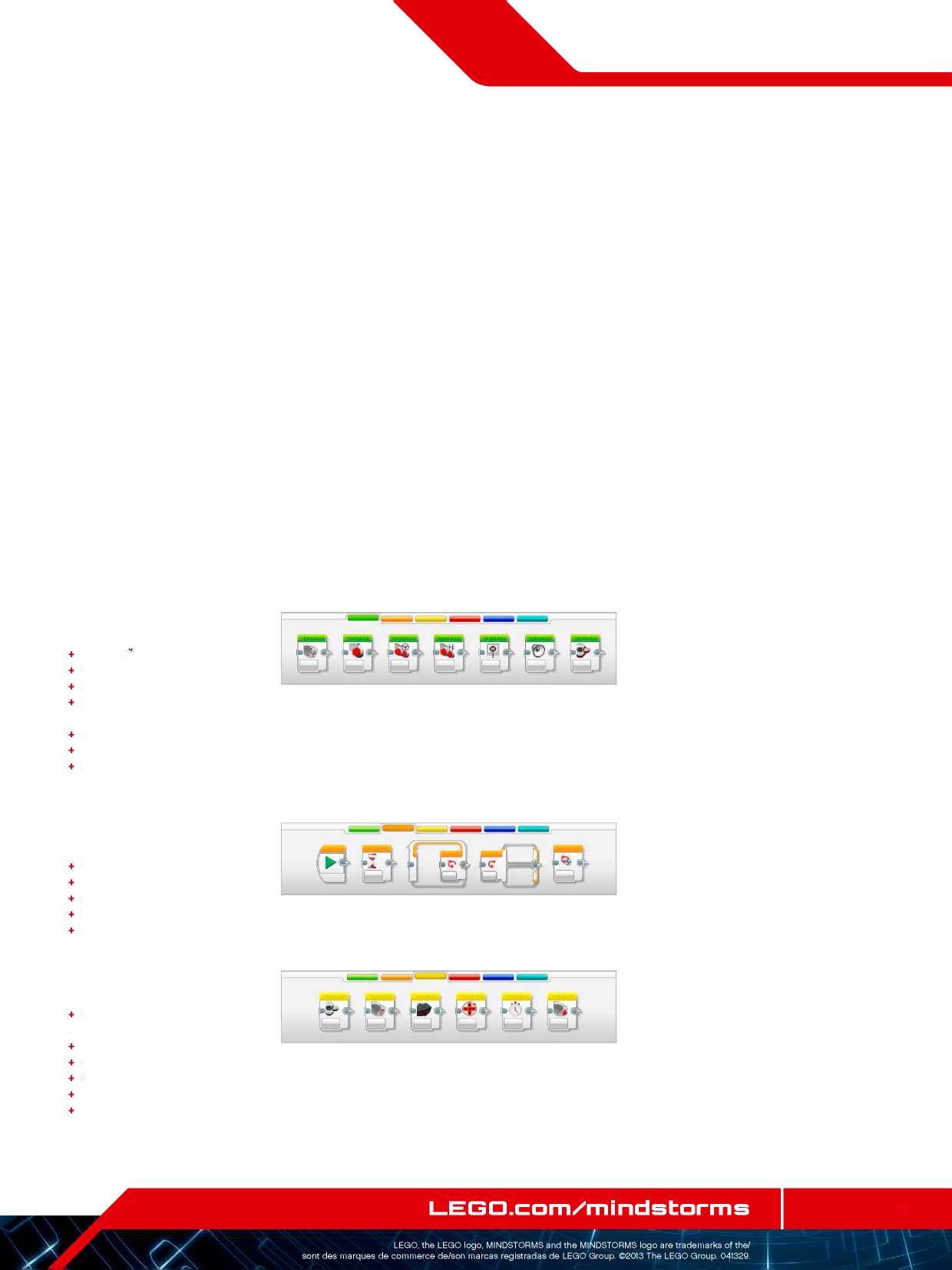 EV3 БАҒДАРЛАМАЛЫҚ ҚАМТАМАСЫЗ ЕТУБағдарламалаудың бағдарламалық блоктары мен түс тақтайшаларДеректер блоктары(Солдан оңға қарай)АуыспалыТұрақтыМассивпен операцияларЛогикалық операцияларМатематикаДөңгелектеуСалыстыруДиапазонМәтінКездейсоқ мәнКеңейтілген блоктар(Солдан оңға қарай)Файлға енімХабарламалармен алмасуBluetooth қосуБелсенді күйде ұстауТетіктің өңделмеген көрсеткіштеріРеттелмейтін моторМотордың айналуын инверциялауБағдарламаны тоқтатуМенің БлоктарымЕгер сіз, бағдарламаның сол бір сегментін көптеген бағдарламаларда бірнеше рет пайдалансаңыз, сізге Менің блогым құрған дұрыс. Менің блогымды құрып сіз, сол бір жоба аясында болашақ бағдарламаларға сол жалғыз блокты жай қоя аласыз.37 бет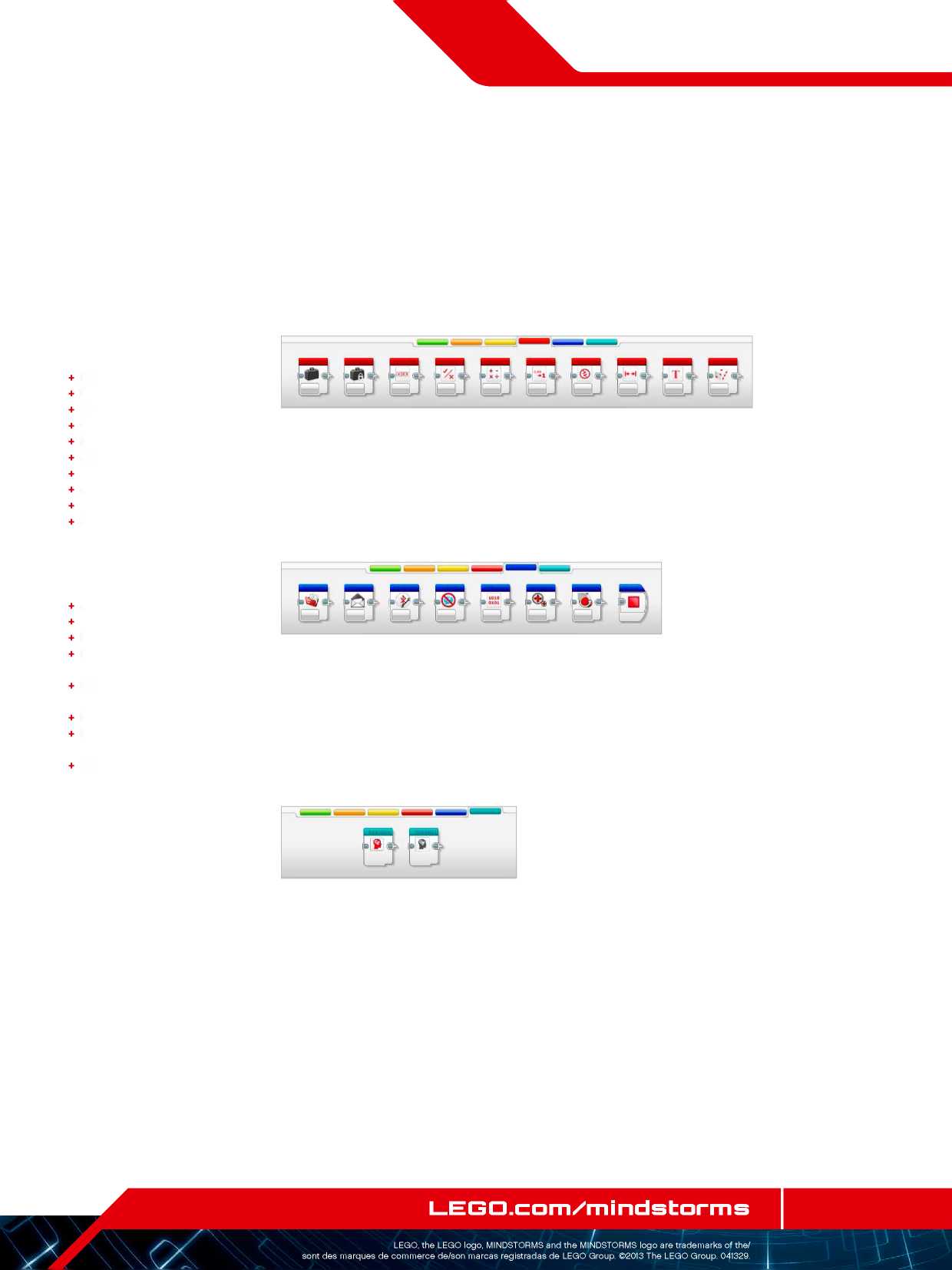 EV3 БАҒДАРЛАМАЛЫҚ ҚАМТАМАСЫЗ ЕТУАппаратты құралдар бетіАппараттық саймандар беті, сіздің EV3 модульіңіз туралы әртүрлі ақпарат береді. Ол, бағдарламалармен жұмыс кезінде оң жақ астыңғы бұрышта орналасады және қажет болған жағдайда оны, «Ашу/Жиыру» бет парағының көмегімен жиыра салуға болады. Тіпті, панель жиырылып тұрса да, сізге бағдарлама немесе тәжірибе жүктеуге мүмкіндік беретін, аппаратты саймандар бетінің контроллері көрініп тұрады.Аппаратты саймандар бетінің әртүрлі контроллер түймелері келесі функцияларды орындайды:Жүктеу  - EV3 модуліне бағдарламаны жүктейді.Жүктеу және қосу — EV3 модуліне бағдарламаны жүктейді және сол сәтте оны қосады.Таңдалғанды жүктеу және қосу —EV3 модуліне тек белгіленген блоктарды ғана жүктейді және сол сәтте-ақ оларды қосады.EV3 модулін сіздің компьютеріңізге қосқан кезде, EV3 жоғарыдағы шағын терезедегі мәтін қызыл болады.Аппаратты құралдар бетінің контроллері38 бет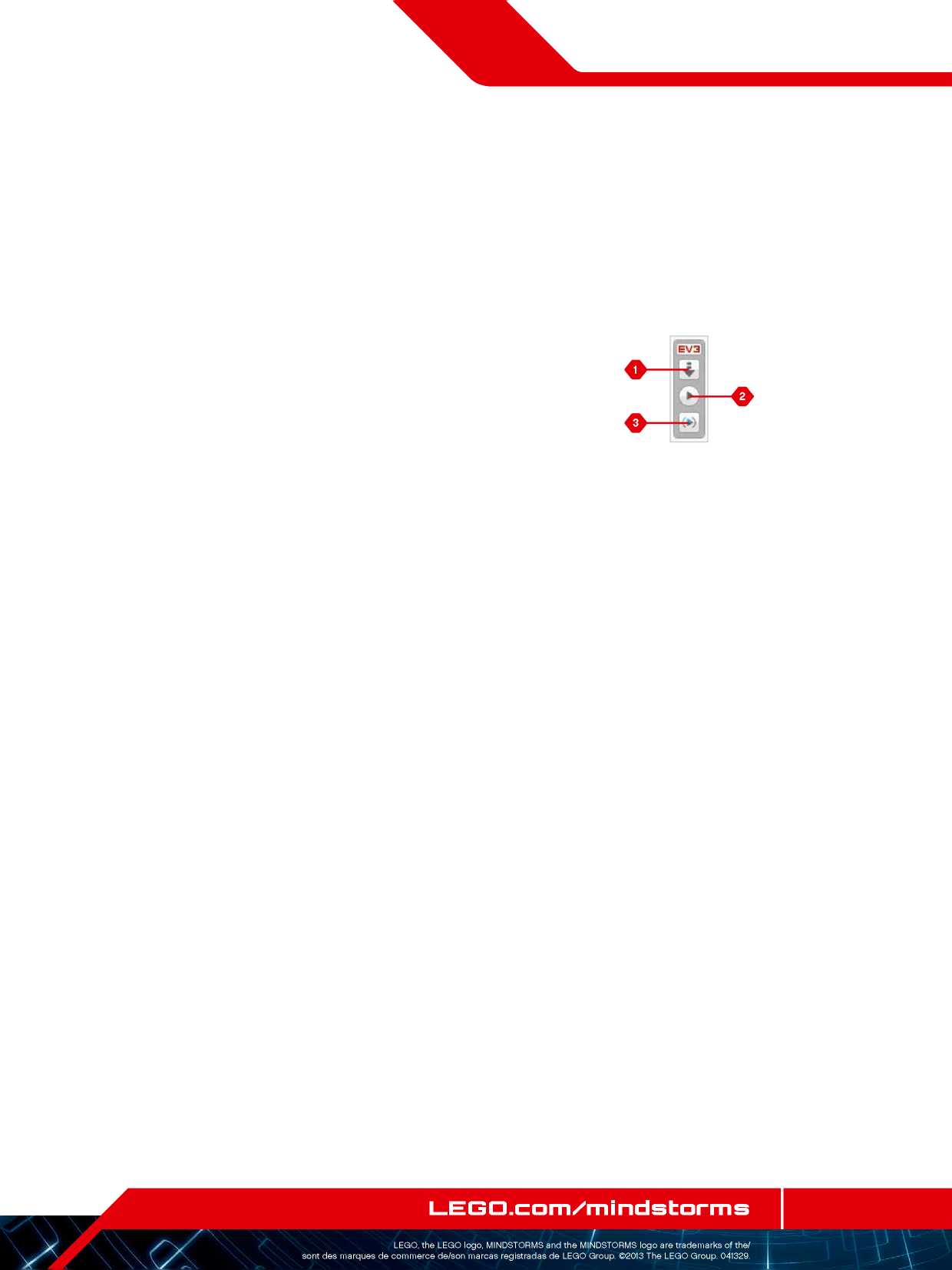 EV3 БАҒДАРЛАМАЛЫҚ ҚАМТАМАСЫЗ ЕТУАппаратты құралдар бетіМодуль туралы ақпарат«Модуль туралы ақпарат» бетбелгісі, қазір қосылып тұрған, EV3 модулінің атауы сияқты, батарея қуатының деңгейі, орнатылған БҚ үлгісі, қосу түрі және жад панелі, EV3 модулі туралы маңызды ақпаратты бейнелейді. Ол да, жад оқулығына және сымсыз қосылудың түзету құралдарына енім береді.Портты таныстыру«Портты таныстыру» бетбелгісі EV3 модуліне қосылған тетіктер мен моторлар туралы ақпарат бейнелейді. Сіздің EV3 модульіңіз компьютерге қосылған кезде бұл ақпарат автоматты түрде теңестіріледі, және сіз ағымдағы мәнді көре аласыз. Егер сіздің EV3 модульіңіз қосылмаған болса, сіз «Портты таныстыру» бетбелгісін қолмен баптай аласыз. Портты таңдаңыз, кейін ізімнен сәйкес тетікті және моторды таңдаңыз.Қол жетімді модульдер«Қол жетімді модульдер» бетбелгісі қазіргі сәтте қосылуға қол жетімді EV3 модулдерін көрсетеді. Сіз, қосылғыңыз келетін EV3 модулін және байланыс түрін таңдай аласыз. Сонымен қатар сіз, EV3 модулінің бар қосылуын сөндіре аласыз.Аппаратты құрылғылар бетін қолдану туралы толығырақ ақпаратты «Анықтама» EV3 бағдарламалық қамтамасыз ету мәзірінен таба аласыз.«Модуль туралы ақпарат» бетбелгісі«Портты таныстыру» бетбелгісі«Қол жетімді модульдер» бетбелгісі39 бет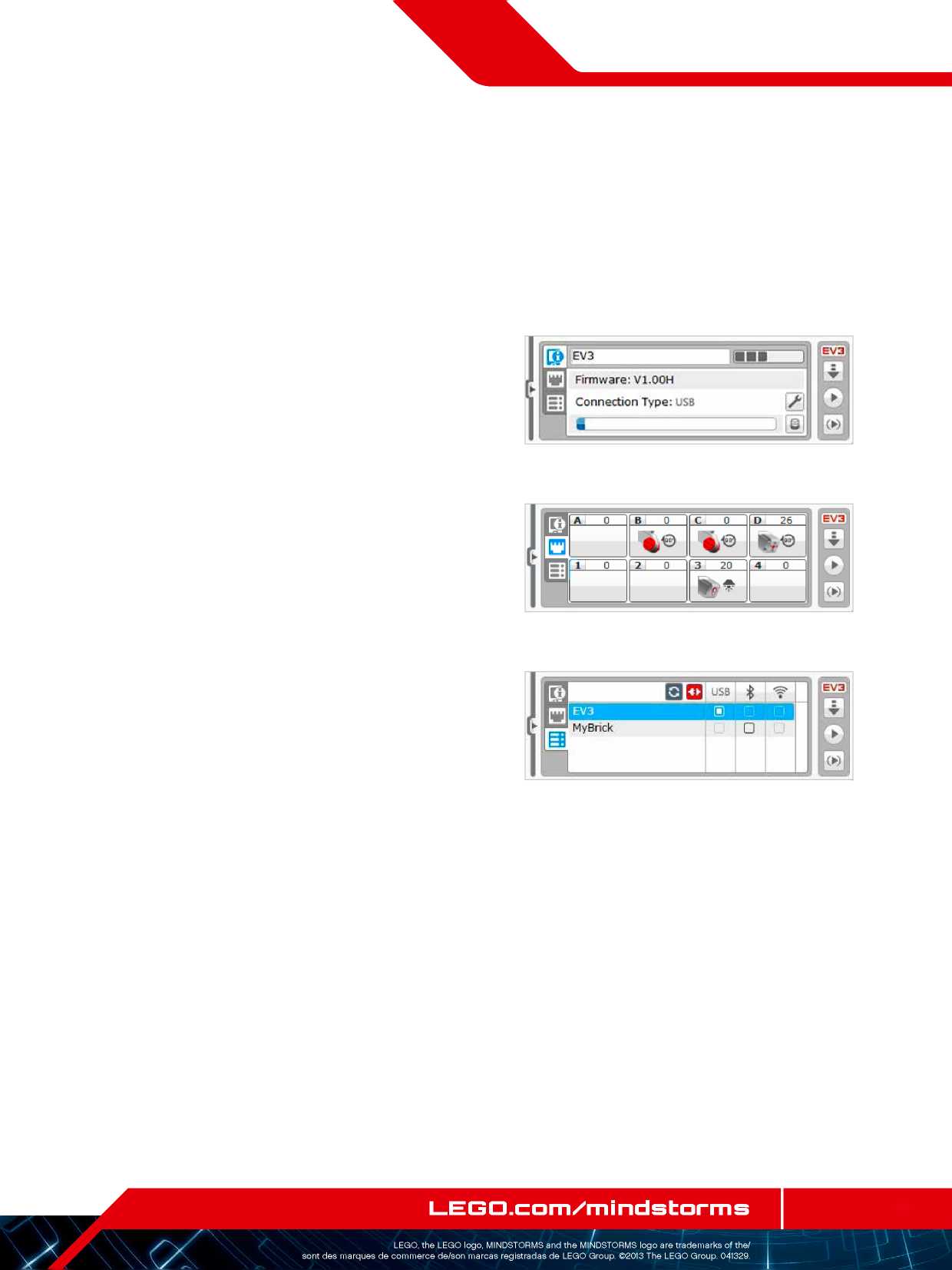 EV3 БАҒДАРЛАМАЛЫҚ ҚАМТАМАСЫЗ ЕТУКонтент редакторыКонтент редакторы қолданушыларға мақсатты бекітуге, өз жобаларын сараптауға және олардың орындалу үдерісін бекітуге қолайы тәсілін ұсынады. Сіз мәтін, сурет, бейне, дыбыстық эффекттер және оның үстіне жинау бойынша нұсқауларды қоса аласыз. Контент редакторында әлдеқашан құрылған контент қолданылады және көрінеді, мысалы «Роботтар үшін тапсырмалар».Әр бетке жеке дара әр түрлі құрылымдарды баптауға болады, және ол автоматты түрде нақты бағдарламаларды ашу немесе нақты бағдарлама блогын бөліп көрсету сияқты бірқатар әрекеттердерді орындай алады.Контент редакторы EV3 бағдарламалық қамтамасыз етудің жоғары оң жақ бұрышында орналасқан және сіз жобада жұмыс жасап уақытта қол жетімді. Контент редакторын кітап белгісі бар үлкен түймешікті басу арқылы ашуға болады. Контент редакторын ашып сіз жоба немесе бағдарлама үшін ашылған кез келген контентті көре аласыз.Контент редакторына келесі негізгі аймақтар мен сипаттамалар кіреді:Контент редакторын ашу/жабу — мұнда, сіз контент редакторын ашып және жаба аласыз.Түзету/көру режимі — беттерді көріп және түзетуге мүмкіндік береді.Беттер бойынша навигация — елесі немесе өткен беттерге өту.Беттің атауы — өз бетіңіз үшін атауды қосып қойыңыз.Беттің аймағы — ұнда негізгі контент көрінеді және түзетіледі.Пиктограммалар — сіз, бет аймағына қосқыңыз келетін контент түрін таңдап алыңыз.Беттердің нобайлары — суреттермен -нобайларды қолдана отырып, нақты беттерге өтіңіз.Бетті қосу/өшіру — бетті қосу кезінде , сіз 14 түрлі дайын үлгіден таңдай аласыз.Беттің параметрлері — формат, беттегі әрекеттер және келесі бетке өту сияқты, әр бет үшін арнайы параметрлерді орнатыңыз.Контент редакторын қолдану туралы толығырақ ақпаратты «Анықтама» EV3 бағдарламалық қамтамасыз ету мәзірінен таба аласыз.Контент редакторы40 бет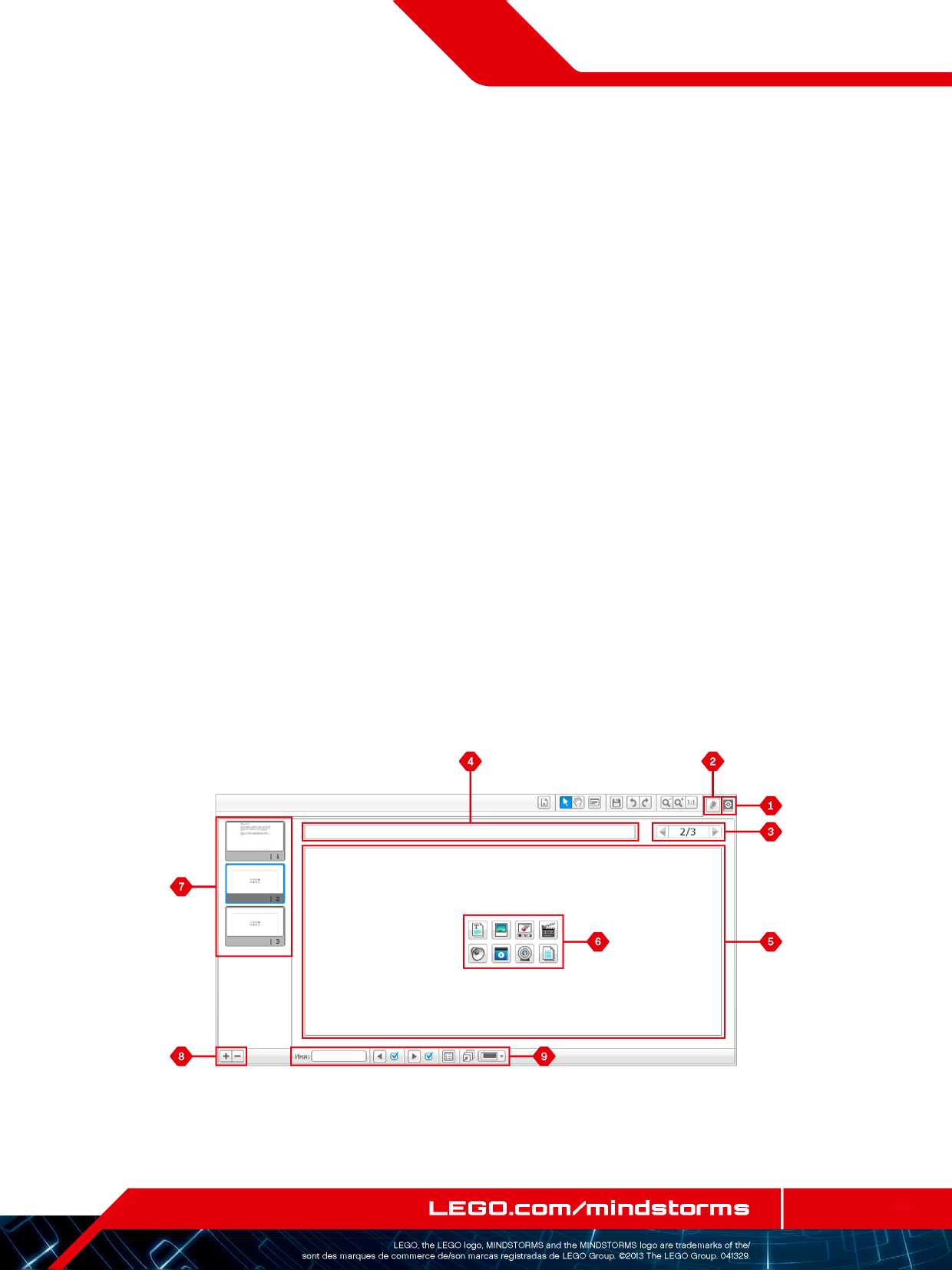 EV3 БАҒДАРЛАМАЛЫҚ ҚАМТАМАСЫЗ ЕТУҚұралдарEV3 бағдарламалық қамтамасыз ету мәзірнің тақтаның жоғары жағында көптеге ұсақ құралдарды таба аласыз, олар сіздің EV3 бағдарламалық қамтамасыз етумен жұмыс жасау барысында қолда көрсетеді және функционалды міндеттер ұсына алады.Сіз, бұл құралдар туралы «EV3 бағдарламалық қамтамасыз ету бойынша анықтама» мәзірінен біле аласыз.Дыбыс редакторыЖеке дыбыс эффекттерін жасаңыз немесе біздің ресми EV3 файлдар топтамасынан дыбыс эффекттерін өзгертіңіз. Кейін дыбыстар, дыбыс бағдарламалау блогының көмегі арқылы сіздің роботыңызды бағдарламалау үшін қолданылады.Суреттер редакторыEV3 модулінің экранын шығармашылықпен қолданыңыз, қызықты суретте жасаңыз немесе барын өзгертіңіз. Суреттер кранды бағдарламалау блогының көмегі арқылы сіздің роботыңызды бағдарламалау үшін қолданылады.Менің Блогымның құрылымдаушысыКей кезде, сіз басқа жобада немесе бағдарламада қолданғыңыз келетін тамаша мини-бағдарлама жасайсыз. Менің Блогымның Құрылымдаушысы сізге осы минибағдарламаны алып және Әмбебап Менің Блогымды жасауға көмектеседі, онда сіз үшін маңызды атауларды, белгілер мен параметрлерді анықтай аласыз. Менің Блоктарым автоматты түрде Менің логым бағдарламалау палитрасында мұрағатталатын болады.Кіріктірілген БҚ жаңаруыEV3 модулі үшін кіріктірілген БҚ жаңаруы қайта-қайта пайда болатын болады. Қол жетімді болған сайын, жаңа нұсқаларын жүктеп алуға кеңес беріледі. Бұл құрал сізге жаңа кіріктірілген БҚ нұсқаларының пайда болғаны жайлы және оны сіздің EV3 модульіңізде жаңартуға көмектеседі.Сымсыз қосылуды баптауЕгер сіз, сіздің EV3 бағдарламалық қамтамасыз ету EV3 модулімен байланыссын десеңіз, Wi-Fi бойынша байланысты қолданыңыз, бұл құрал сізге сымсыз қосылуды қамтамасыз етеді. Бұл үшін сізге, EV3 үшін USB- Wi-Fi адаптері және EV3 модульінде Wi-Fi байланысын қосу қажет болады.41 бет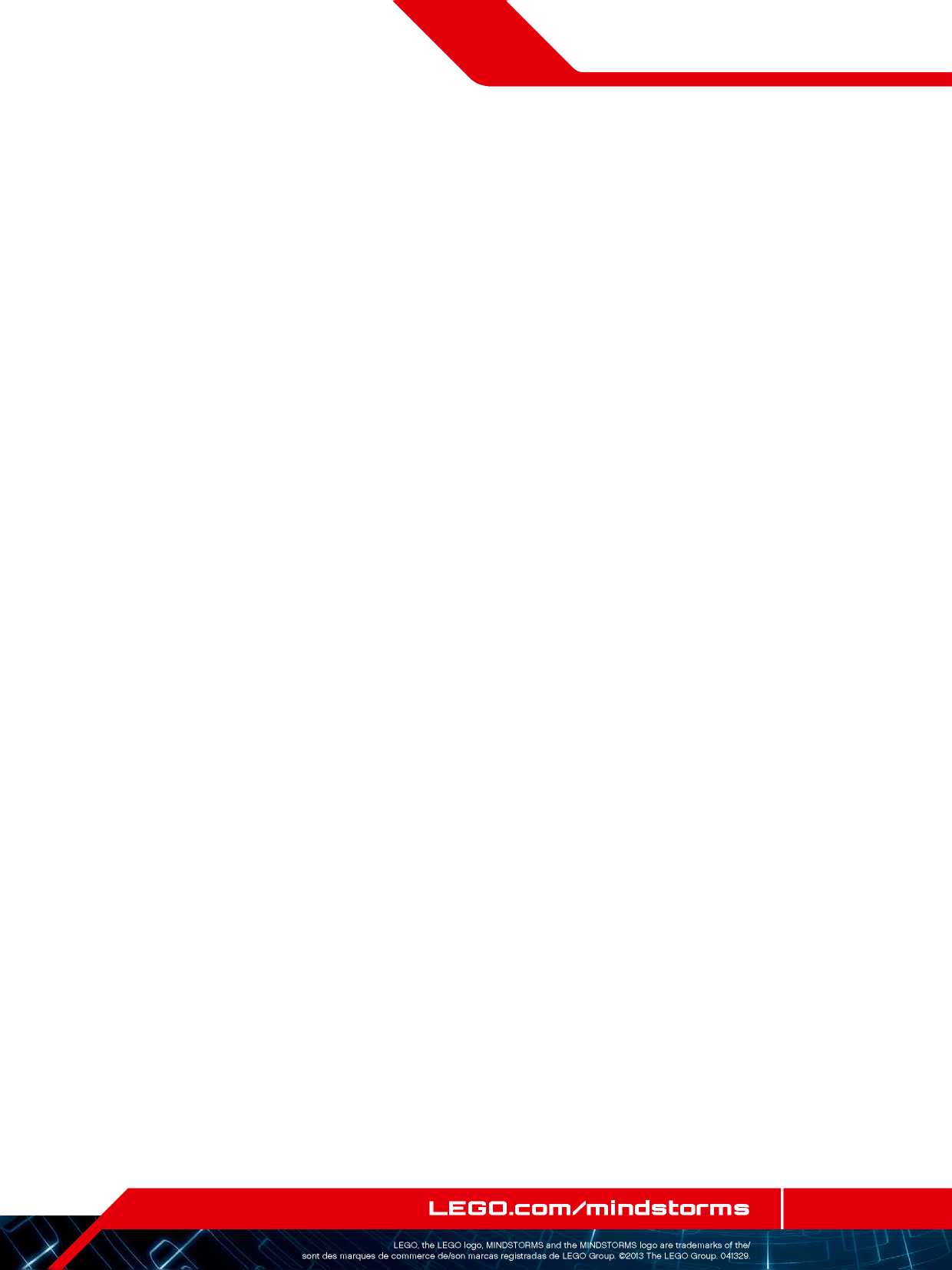 EV3 БАҒДАРЛАМАЛЫҚ ҚАМТАМАСЫЗ ЕТУҚұралдарБлоктар импортыӨзіңіздің бағдарламалау палитраңызға жаңа блоктарды қосыңыз. Ол жаңа LEGO* бағдарламалық блоктары немесе блоктар болуы мүмкін, басқа өндірушілермен жасалған, мысалы, бөтен өндіруші тетігі үшін, болуы мүмкін. Ең біріншіден бұл блоктарды компьютеріңізге жүктеу қажет, кейін осы құралдың көмегімен, сіз EV3 бағдарламалық қамтамасыз етуге импорттай аласыз.Жадыны шолушыӨз EV3 модульіңізде не сақтағаныңздың ізін жоғалтып алу оңай. Жадыны шолушы сіздің EV3 модульіңізде жадыны қолданудың шолуын ұсынады (SD-картасын қоса алғанда, егер оны орнатқан болсаңыз). Сіз жады шолушыны бағдарламаларды, сіздің EV3 модульіңізде және компьютеріңізде дыбыстар мен басқа файлдарды ауыстыру үшін қолдана аласыз, сонымен қатар, сіздің EV3 модульіңізде бар файлдарды көшіру және өшіру үшін қажет.Қосымша ретінде жүктеуТәжірибелі қолданушылар, EV3 модульінде жалпы тапсырмаларды шешу үшін қосымшаларды құруда қиын тапсырмаларды шешіп ләззат ала алады. EV3 модулінің қосымшасы қарапайым EV3 бағдарламасы сияқты жасалған, бірақ EV3 модуліне жүктелу кезінде осы құралдың көмегімен модульдің қосымшалар терезесіне әдеттегі қосымшалармен, блоктарды бағдарламалау және портты ұсыну сияқты, ол жаңа қосымша сияқты көрінетін болады.Модуль импортының бағдарламасыБұл құрал, EV3 модулінің бағдарламалық модульінде қолдан жасалған бағдарламасында жасалған бағдарламаны, EV3 бағдарламалық қамтамасыз ету бағдарламалық жобасына импорттай алады. Кейін, EV3 бағдарламалық қамтамасыз ету функцияларының толық спектрін қолдана отырда оны, жетілдіруге болады.42 бетАҚАУЛАРДЫ ЖОЮEV3 бағдарламалық қамтамасыз ету бойынша көмекEV3 бағдарламалық қамтамасыз ету мәзірінің жоғары жолындағы «Анықтама» пунктінен сіз «Анықтама» бөліміне те аласыз. «EV3 бойынша анықтама» бөлімі, барлық EV3 бағдарламалық қамтамасыз ету бойынша қажетті ақпараттар мен ұсыныстардан тұратын, толық және құрылымдалған өз болып табылады, оның ішінде тетіктер мен моторларды неғұрлым жақсы қолдану және бағдарламалау да бар. Егер сізге EV3 бағдарламалық қамтамасыз етуін қалай қолдану керектігі туралы қосымша ақпарат қажет боса немесе басқа көмек қажет болса ең бірінші осы бөлімге жүгініңіз.БҚ жаңаруларыEV3 бағдарламалық қамтамасыз етудің жоғары жолындағы «Анықтама» пунктінен сіз EV3 бағдарламалық қамтамасыз етуде автоматты түрде БҚ жаңаруларын тексеруді қоса аласыз. «БҚ жаңаруларының барын тексеру» опиясынан кейін жалауша пайда болады, және бағдарламалық қамтамасыз ету жүйелі түрде жаңарулардың барын тексеріп тұрады (бұл үшін Интернетке қосылу қажет). Егер сәйкес жаңарулар бар болатын болса, бағдарламалық қамтамасыз етуге сізге хабарлайды. Егер сіз осы БҚ жаңаруларын орнатқыңыз келсе, сіз осы файлдарды жүктеп алуға болатын веб-сайтқа жіберілетін болсыз. Жүктелгеннен кейін сіз жаңарулады орната аласыз. Орнату кезінде EV3 бағдарламалық қамтамасыз ету жабық болуы тиіс.43 бет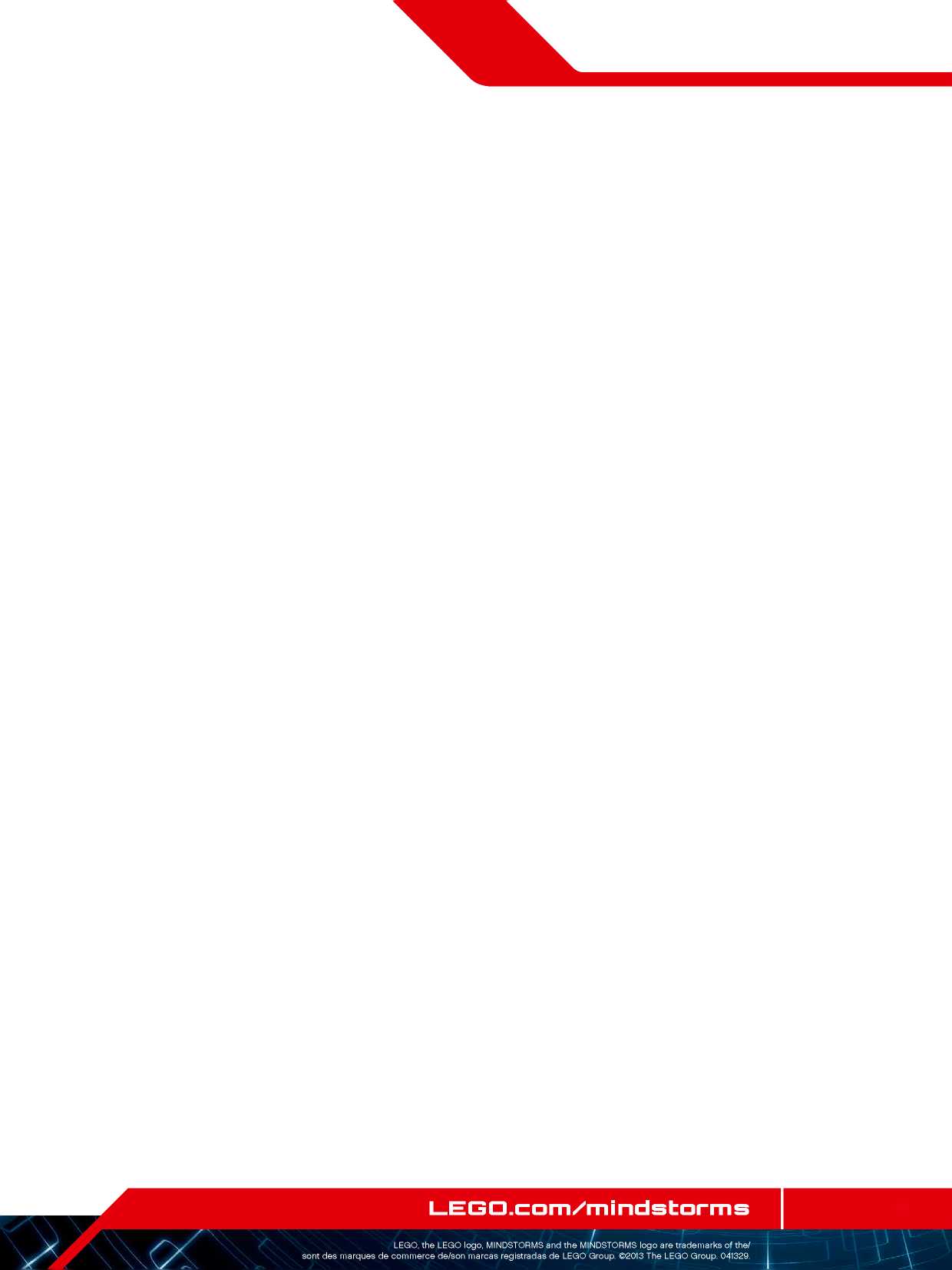 АҚАУЛАРДЫ ЖОЮКіріктірілген БҚ жаңаруыКіріктірілген БҚ — бұл, EV3 модуьінің ішінде бар бағдарламалық қамтамасыз ету. Бұл кіріктірілген БҚ-сыз EV3 модулі жұмыс істемейді. Кейде, LEGO Group, кеңейтілген мүмкіндіктері немесе бағдарламада қателерді жоятын, кірістірілген БҚ жаңа нұсқаларын өндіреді.Кіріктірілген БҚ жаңарулары үшін сізге, сіздің компьютеріңіздің EV3 модулімен USB-байланыс қажет. Сонымен қатар, сіздің компьютеріңіз Интернетке қосулы болу тиіс.EV3 модулін қосыңыз және оны компьютерге қосыңыз.«Құралдар» мәзірінен, «Кіріктірілген БҚ жаңаруы» пунктін таңдаңыз.Кіріктірілген БҚ жаңа жаңарулары бар екендігін білу үшін «Тексеру» түймешігін басыңыз.Кіріктірілген БҚ қол жетімді файлдардың ішінде, кіріктірілген БҚ соңғы жаңаруын таңдап алыңыз.Егер оның орнына, сіз өзіңіздің компьютеріңізде бар кіріктірілген БҚ нұсқасын қолданғыңыз келсе, кіріктірілген БҚ жаңаруларының қажетті файлдарын таңдау және іздену үшін, «Қарау» түймешігін қолданыңыз.EV3 модуліне жаңа кіріктірілген БҚ жүктеу үшін, «Жүктеу» түймешігін басыңыз. Жаңарған кіріктірілген БҚ төменгі жақта диалогтің терезе тақтасы, кіріктірілген БҚ жаңаруының жүруін көрсетіп тұрады. Аяқталғаннан кейін EV3 модулі өз бетінше қайта қосылатын болады.Егер қандай да бір себептерге байланысты, EV3 модулі кіріктірілген БҚ жаңаруы кезінде жұмысын тоқтатын болса, сіз кіріктірілген БҚ жаңаруларын қолмен, келесі қадамдарды атқара отыра орындауыңыз қажет (EV3 модулі үшін бәрі-бір компьютерге USB-қосылу қажет):EV3 модульіндегі «Артқа» орталық түймешікті және «Оңға» түймешігін басып ұстап тұрыңыз.EV3 модулі қайта қосылған кезде «Артқа» түймесін жіберіңіз.Экранда «Жаңару» деген жазу пайда болған кезде, орталық түймешікті және «Оңға» түймешіктерін жіберіңіз, және кіріктірілген БҚ жаңару құралдарындағы «Жүктеу» түймешігін басыңыз. Кіріктірілген БҚ сіздің EV3 модульіңізге жүктелетін болады, ол өз бетінше қайта қосылады.Қолмен кіріктірілген БҚ жаңартылғаннан кейін EV3 модулі бірінші реттен жұмыс жасамаса, жаңарту үдерісін қолмен жасауды қайталаңыз.Кіріктірілген БҚ жаңарулар құралыЕСКЕРТУ.ЕСКЕРТУ.Кіріктірілген БҚ жаңаруларын қайталаудың алдында, EV3 модулдерінің батареяларын тексеріңіз. Мүмкін, мәселе батареялар отырып қалғаннан туындап отырған болар!Кіріктірілген БҚ жаңарулары кезінде EV3 модулінің жадысындағы бар барлық жобалар мен файлдар өшірілетін болады.44 бет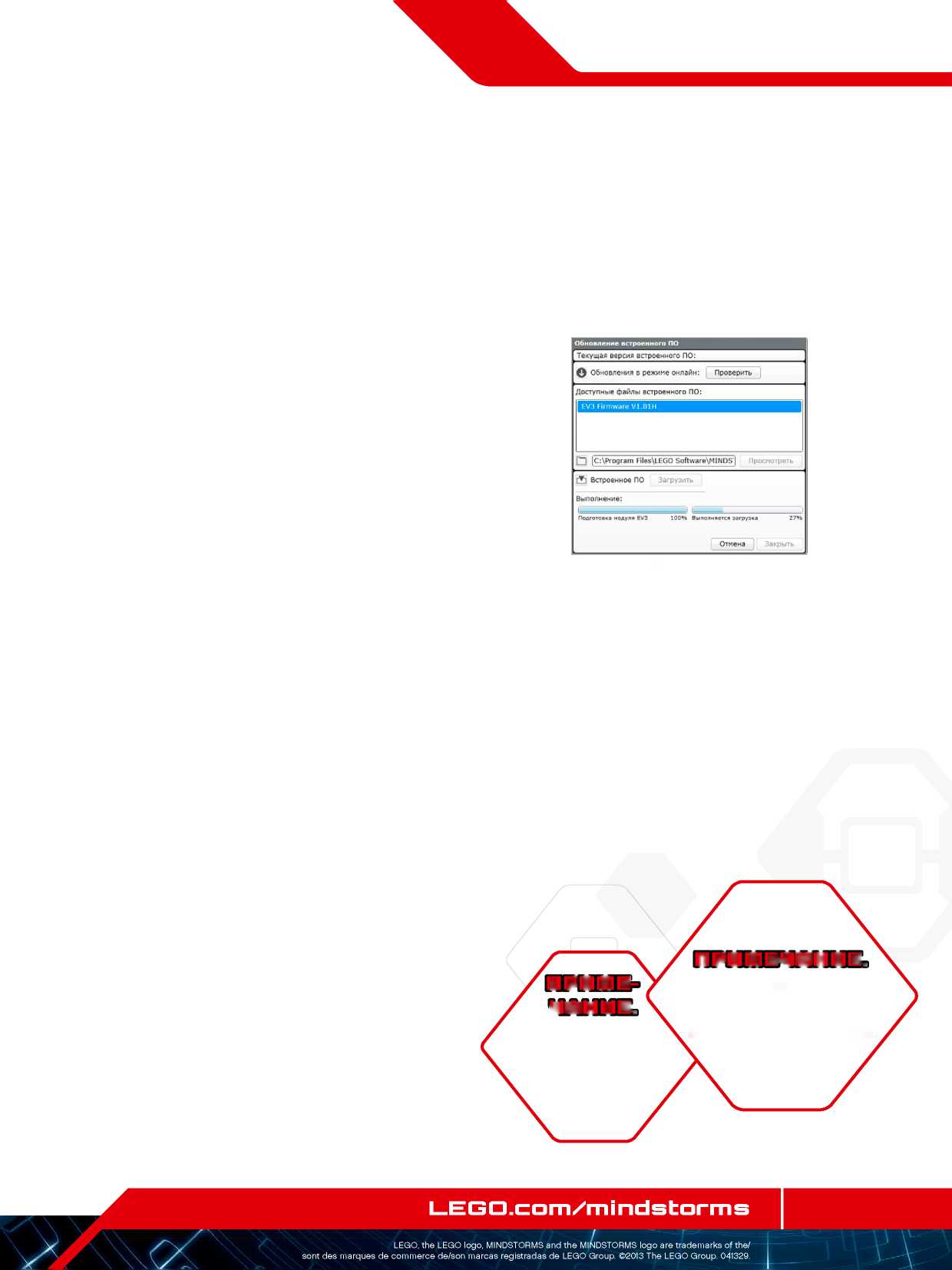 АҚАУЛАРДЫ ЖОЮEV3 модулінің қайта қосылуыЕгер кенеттен сіздің EV3 модульіңіз жұмыс жасамай қойса және қалыптағы жағдайда оның жұмысын аяқтау мүмкін болмаса, сізге EV3 модулін қайта қосуға тура келеді. EV3 модулін қайта қосқан кезде өткен сеанстардағы бар бумалар мен жобалар EV3 модулінің жадысынан өшірілмейді. Ағымдағы сеанстың файлдары мен жобалары жоғалатын болады.EV3 модулі қосулы екендігіне көз жеткізіңіз.Сіздің EV3 модульіңіздегі «Артқа» орталық түймешікті және «Солға» түймешігін басып ұстап тұрыңыз.Экранда сурет жойылған кезде, «Артқа» түймешігін жіберіңіз.экранда «Іске қосу» пайда болған кезде, орталық түймешік пен «Солға» түймешігін жіберіңіз.ЕСКЕРТУ.Кіріктірілген БҚ қайта орнатудың алдында, EV3 модулінің батареяларын тексеріп алыңыз. Мүмкін, мәселе батареялар отырып қалғаннан туындап отырған болар!45 бет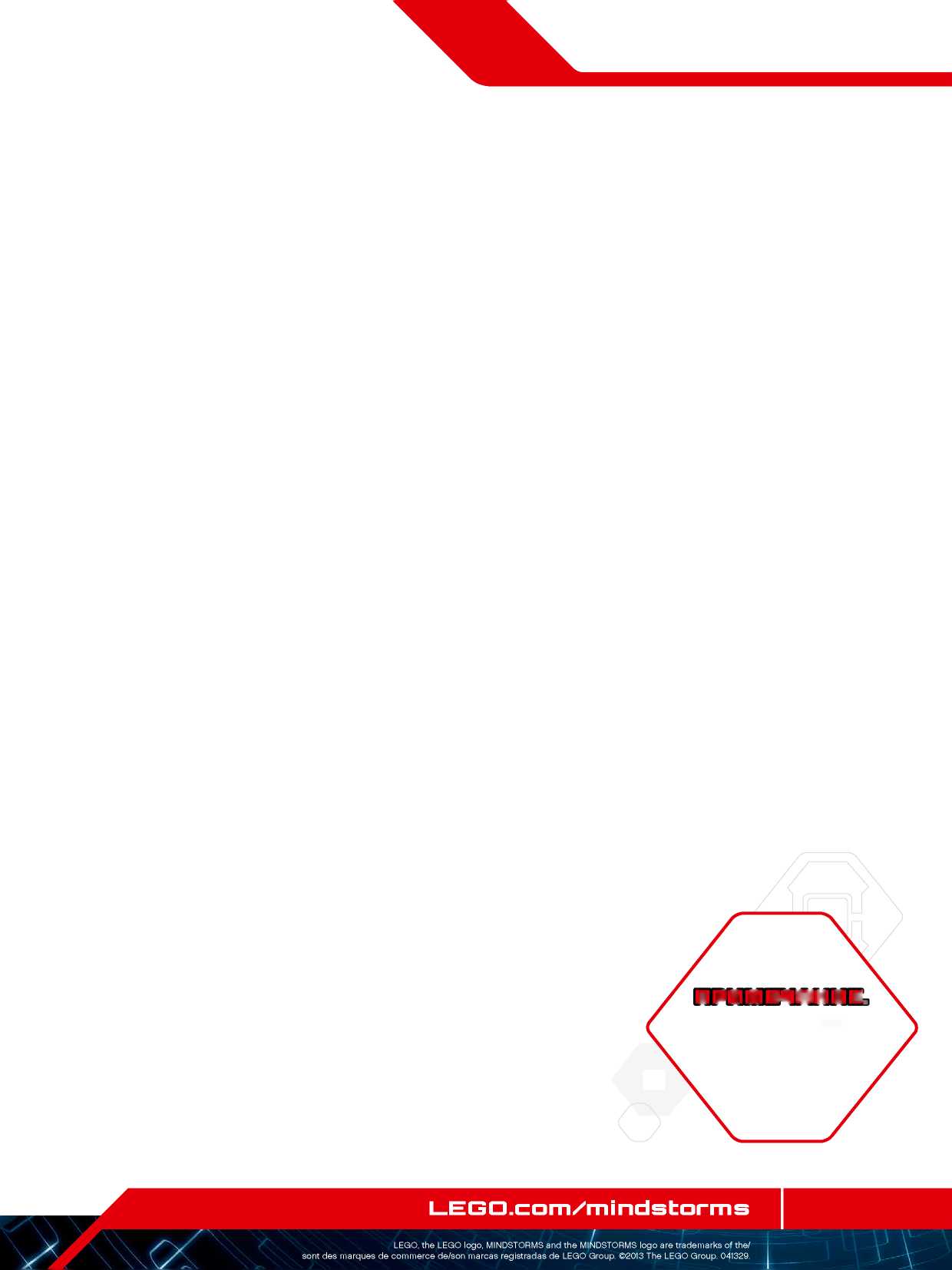 ПАЙДАЛЫ АҚПАРАТДыбысты файлдар тізіміЖануарларТүстер46 бет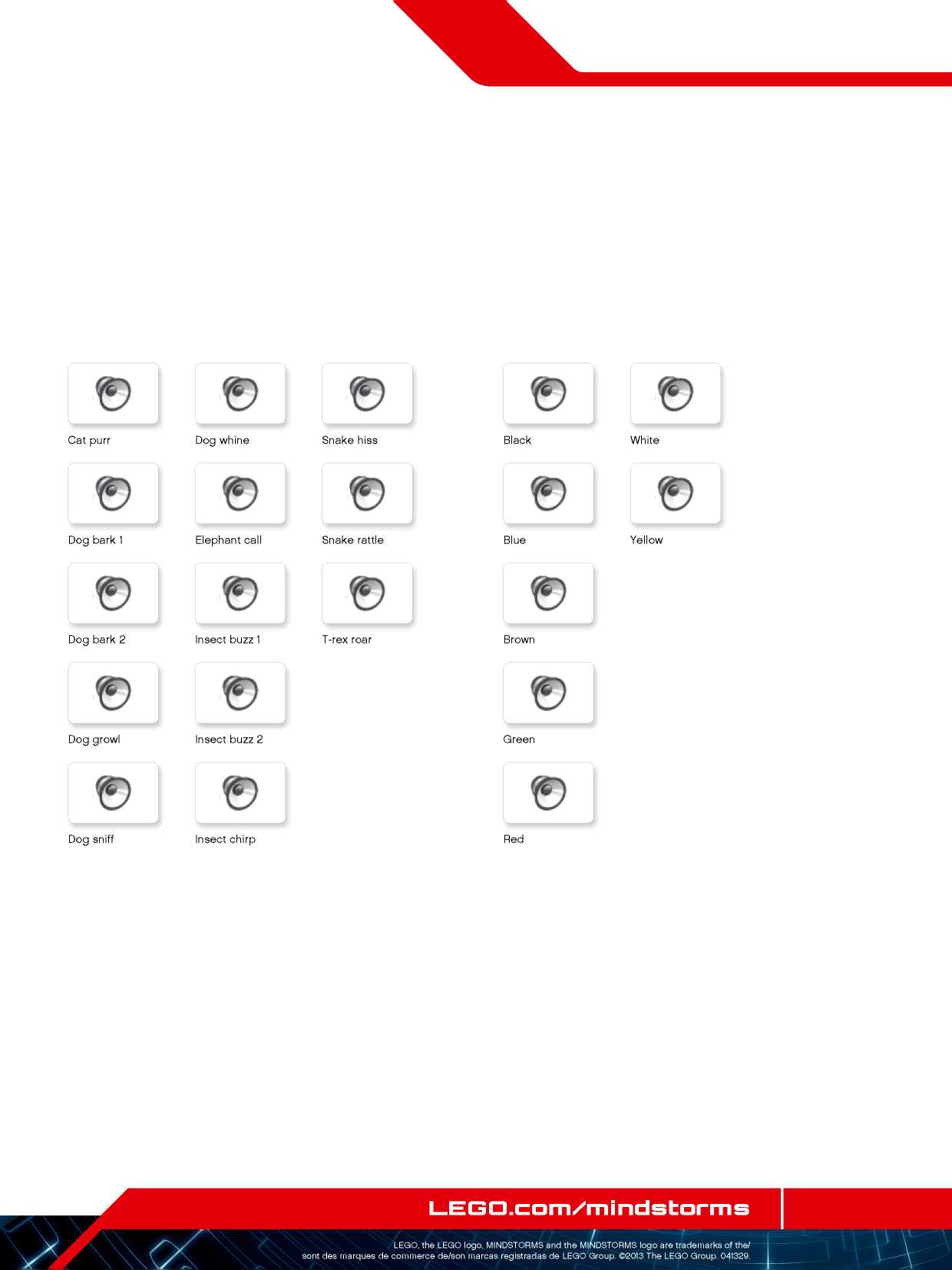 ПАЙДАЛЫ АҚПАРАТДыбысты файлдар тізіміХабарламаларПікірлер47 бет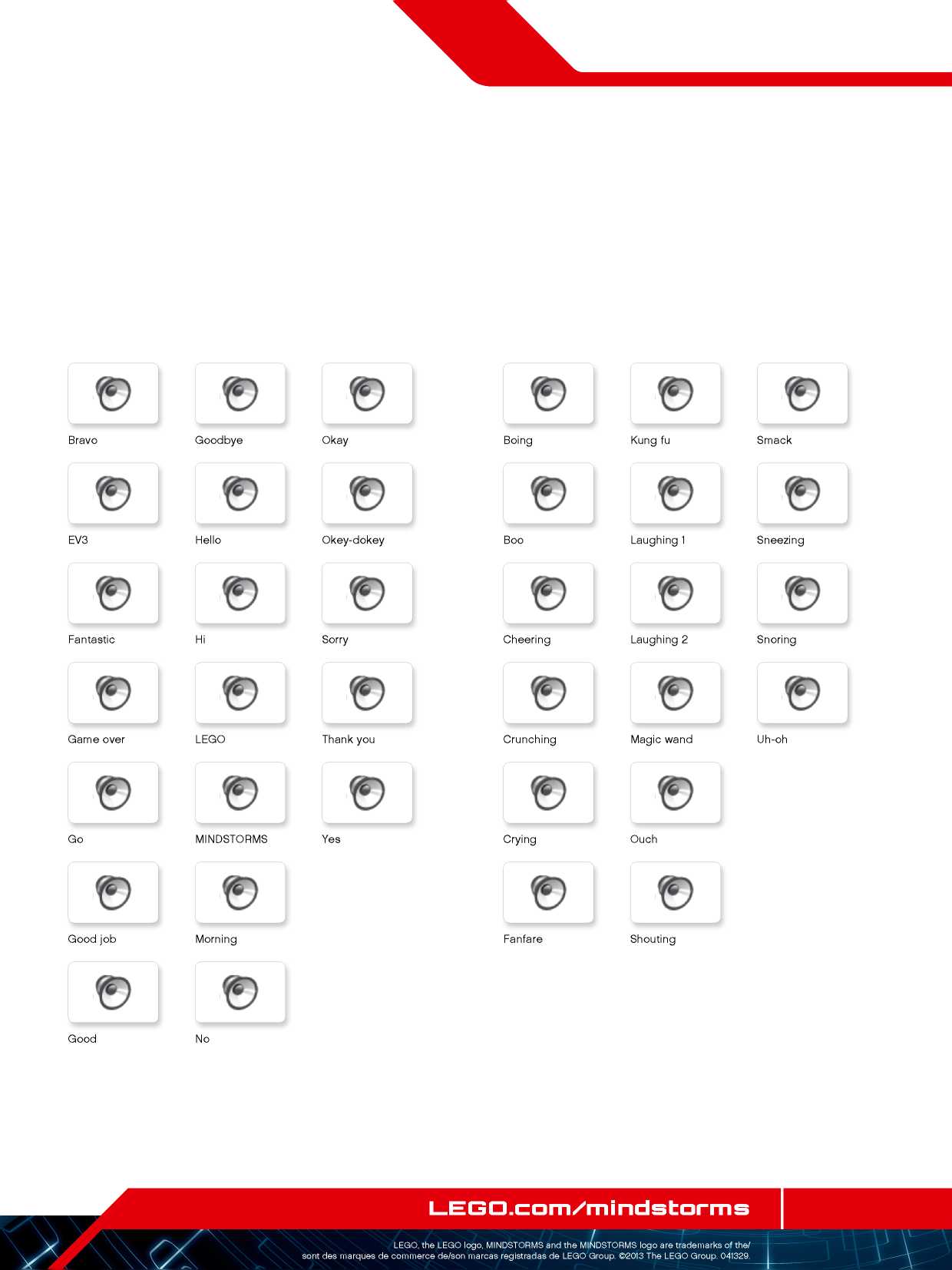 ПАЙДАЛЫ АҚПАРАТДыбысты файлдар тізіміАқпаратМеханикалық48 бет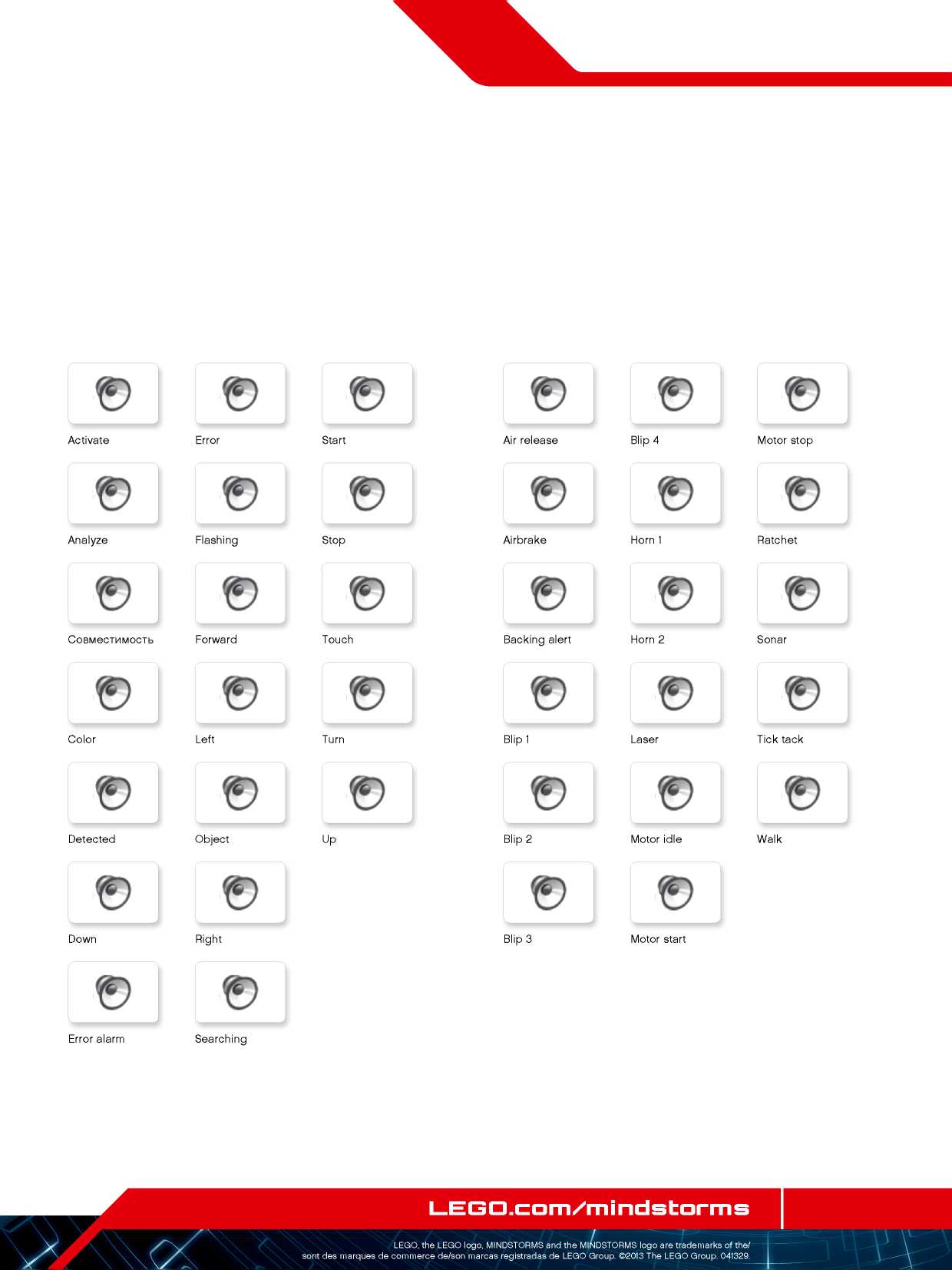 ПАЙДАЛЫ АҚПАРАТДыбысты файлдар тізіміҚозғалысСандар49 бет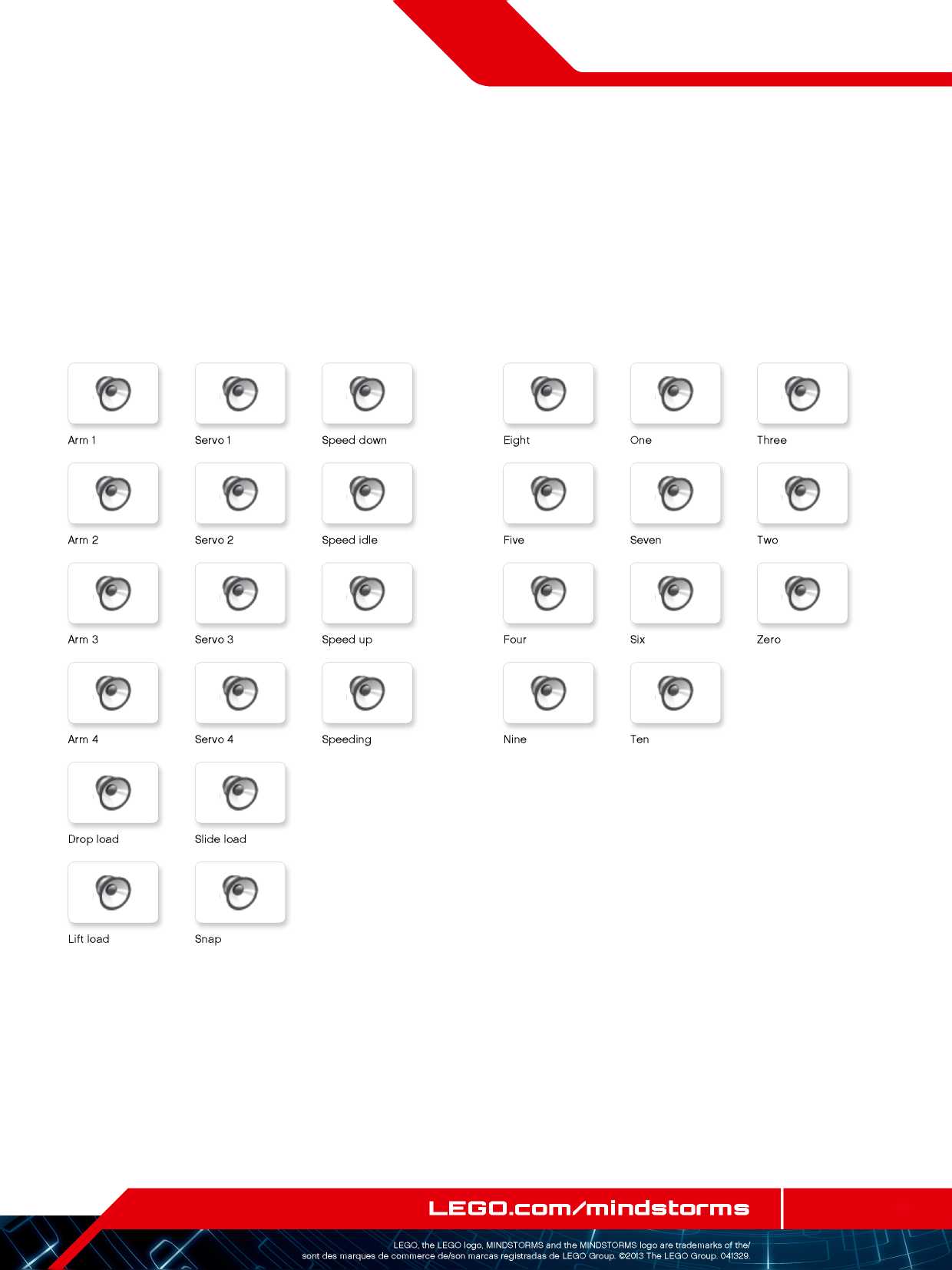 ПАЙДАЛЫ АҚПАРАТДыбысты файлдар тізіміЖүйелер50 бет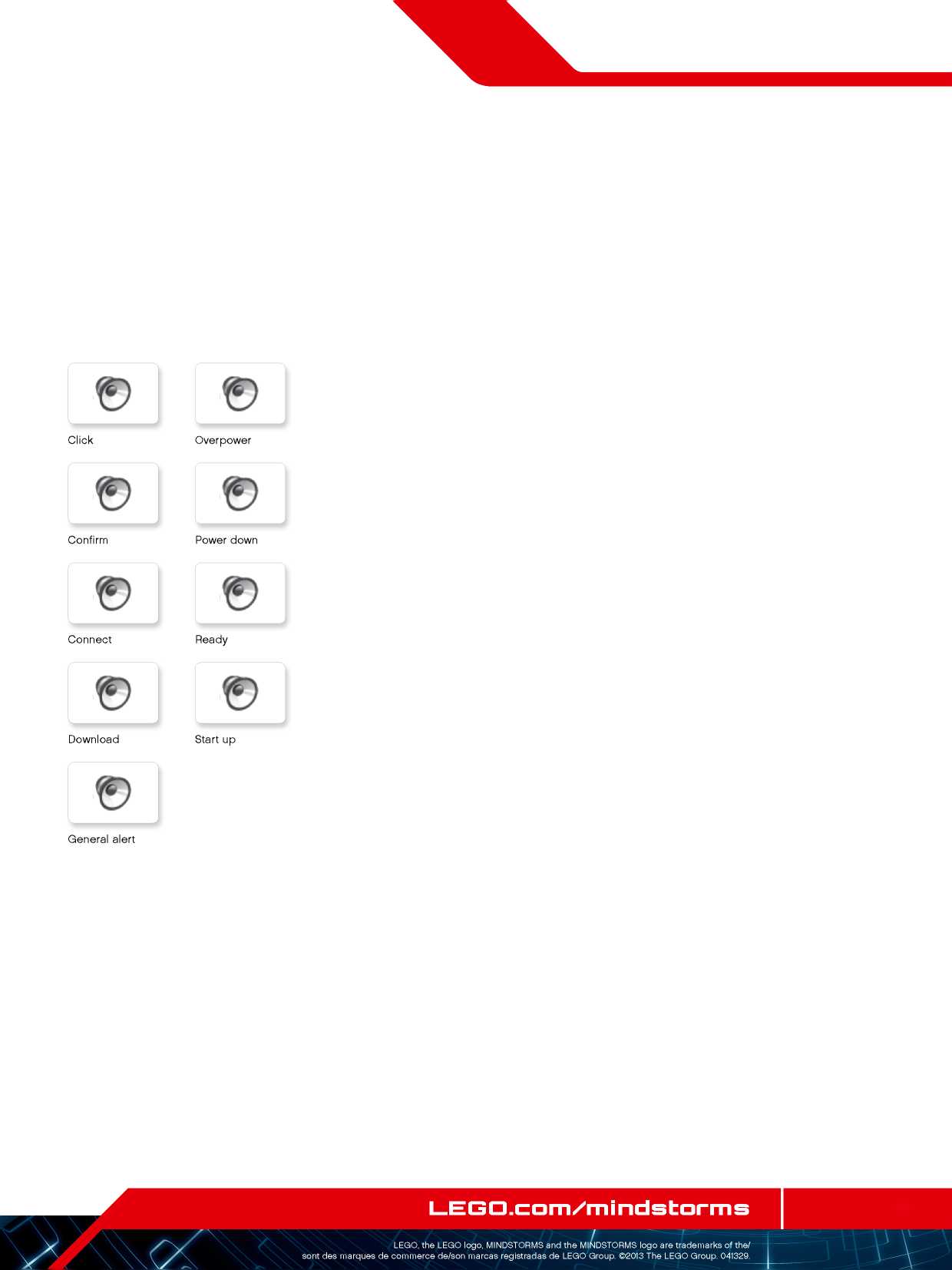 ПАЙДАЛЫ АҚПАРАТБейнелі файлдар тізіміПікірлерКөздер51 бет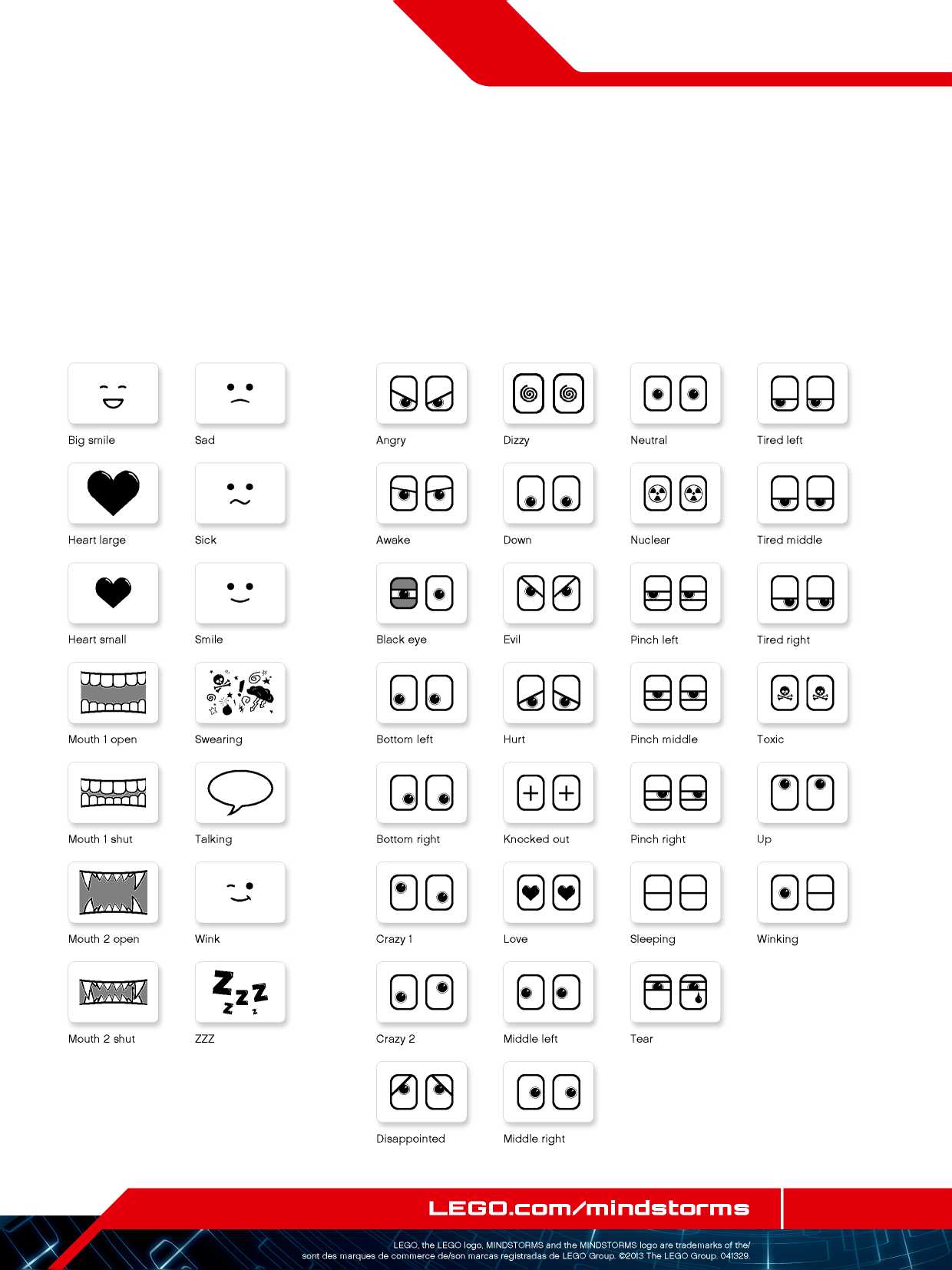 ПАЙДАЛЫ АҚПАРАТБейнелі файлдар тізіміАҚПАРАТ52 бет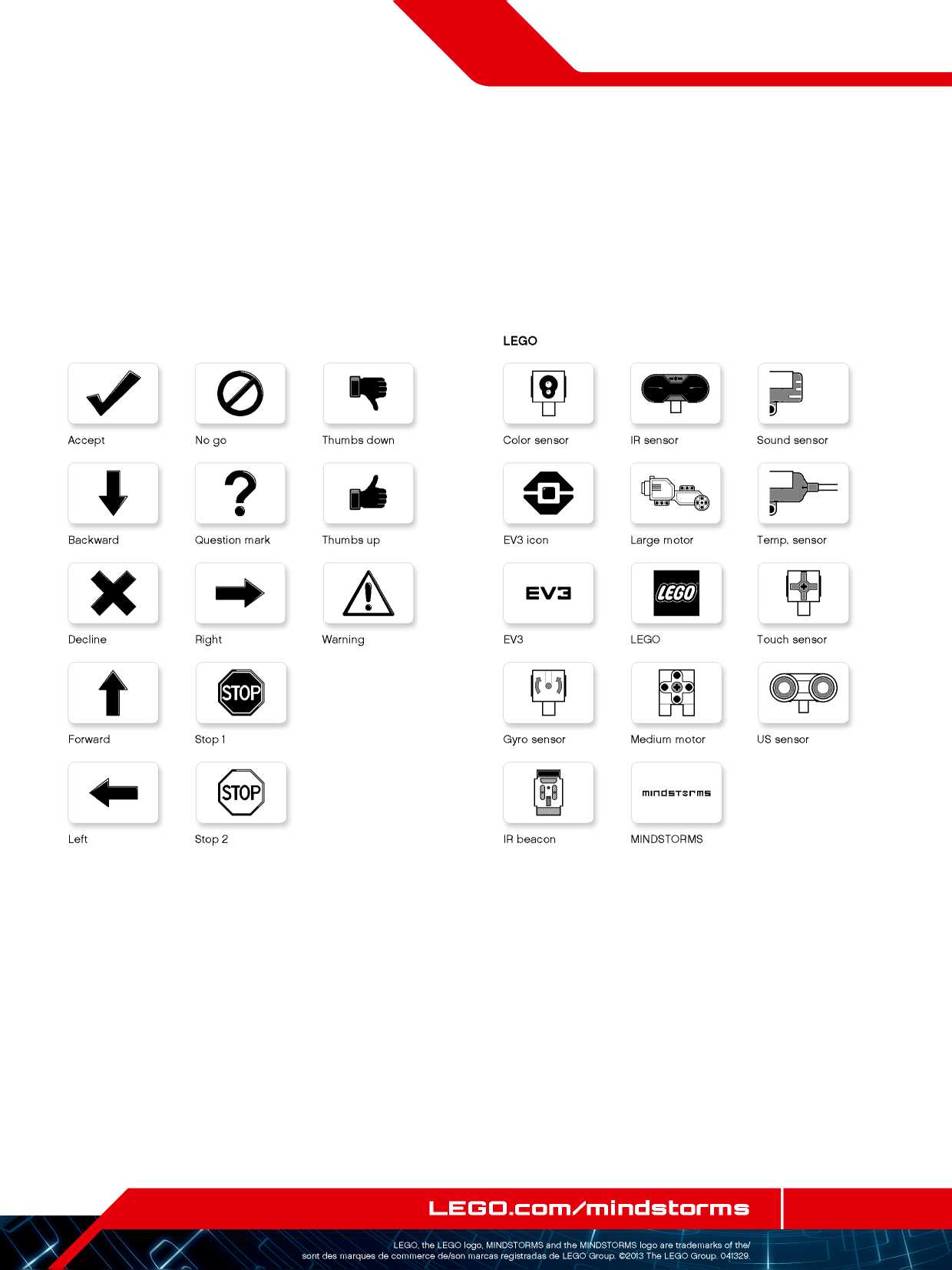 ПАЙДАЛЫ АҚПАРАТБейнелі файлдар тізіміНысандарІлгерілеу53 бет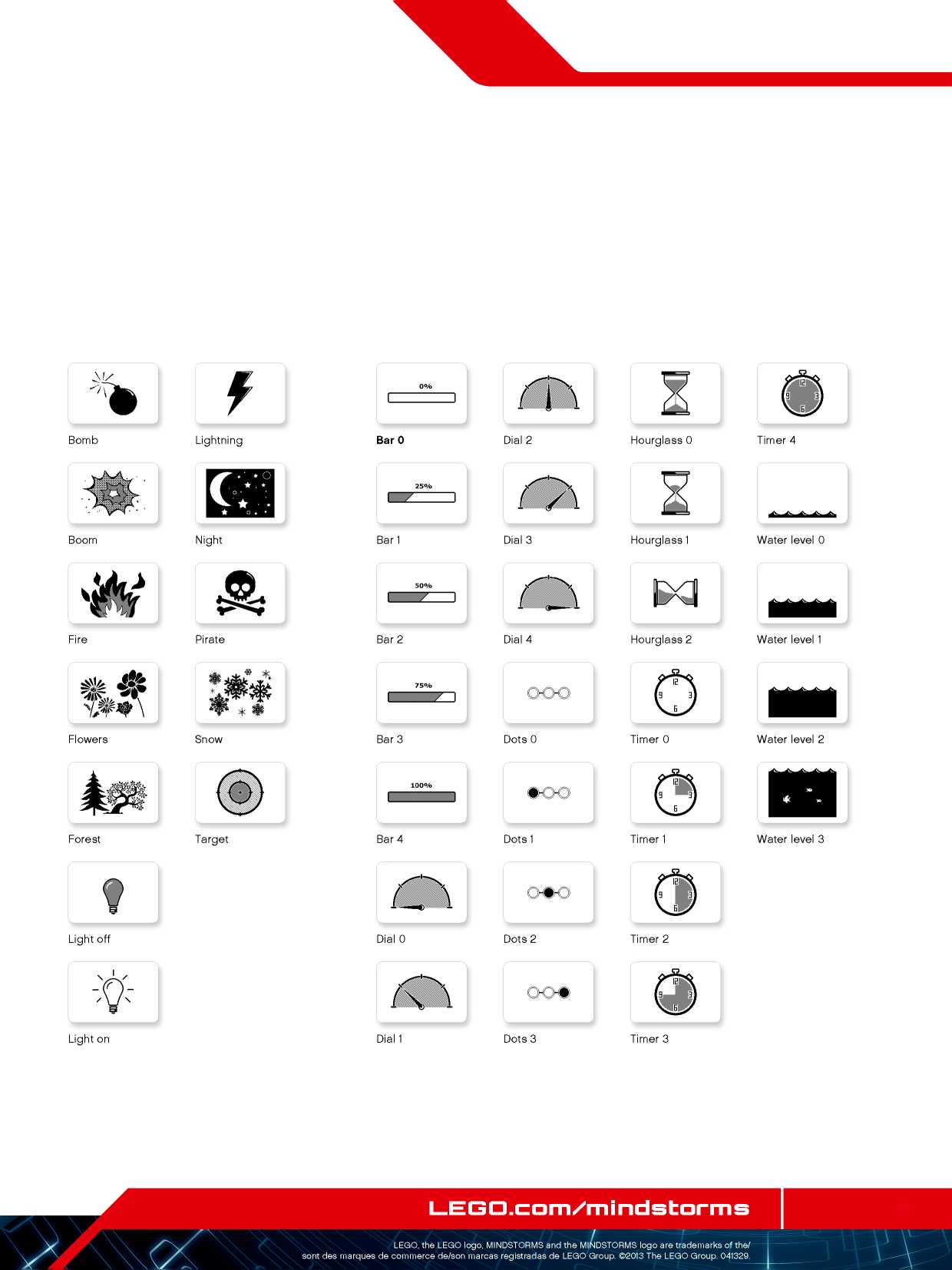 ПАЙДАЛЫ АҚПАРАТБейнелі файлдар тізіміЖүйелер54 бет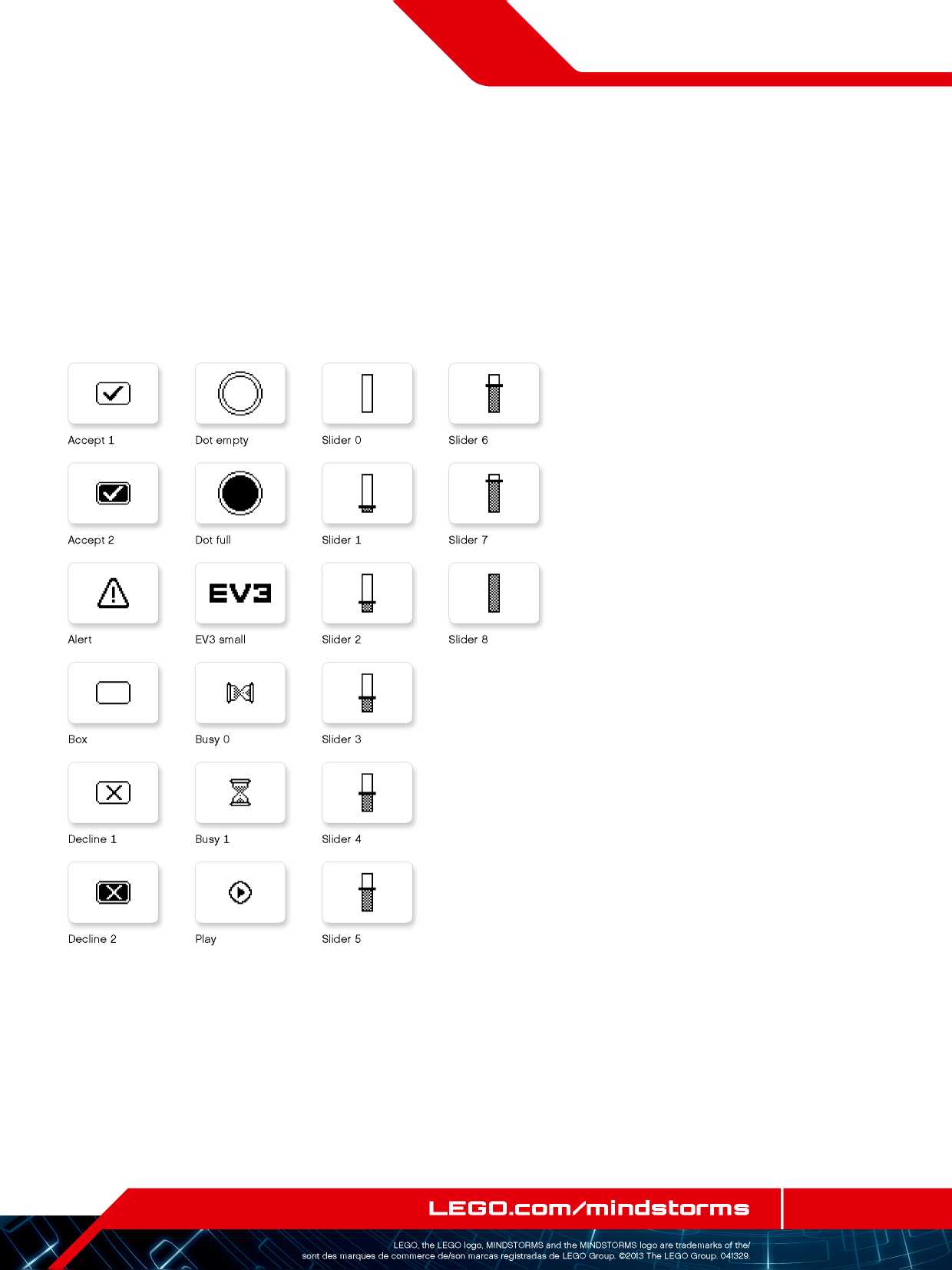 ПАЙДАЛЫ АҚПАРАТРесустар тізім і- модулінің бағдарламалық қосымшасыДыбыстарСуреттер55 бет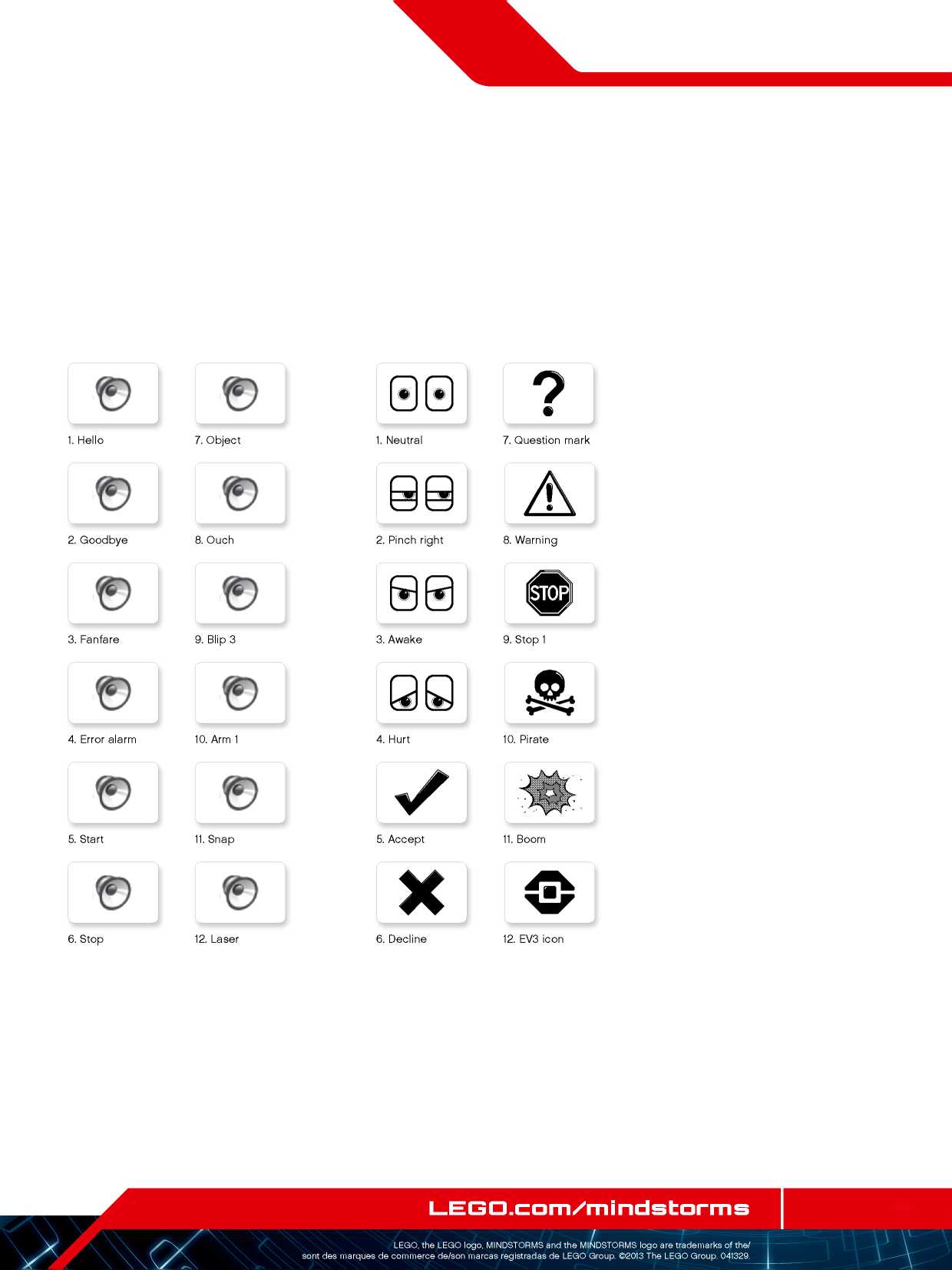 ПАЙДАЛЫ АҚПАРАТБөлшектер тізімі56 бет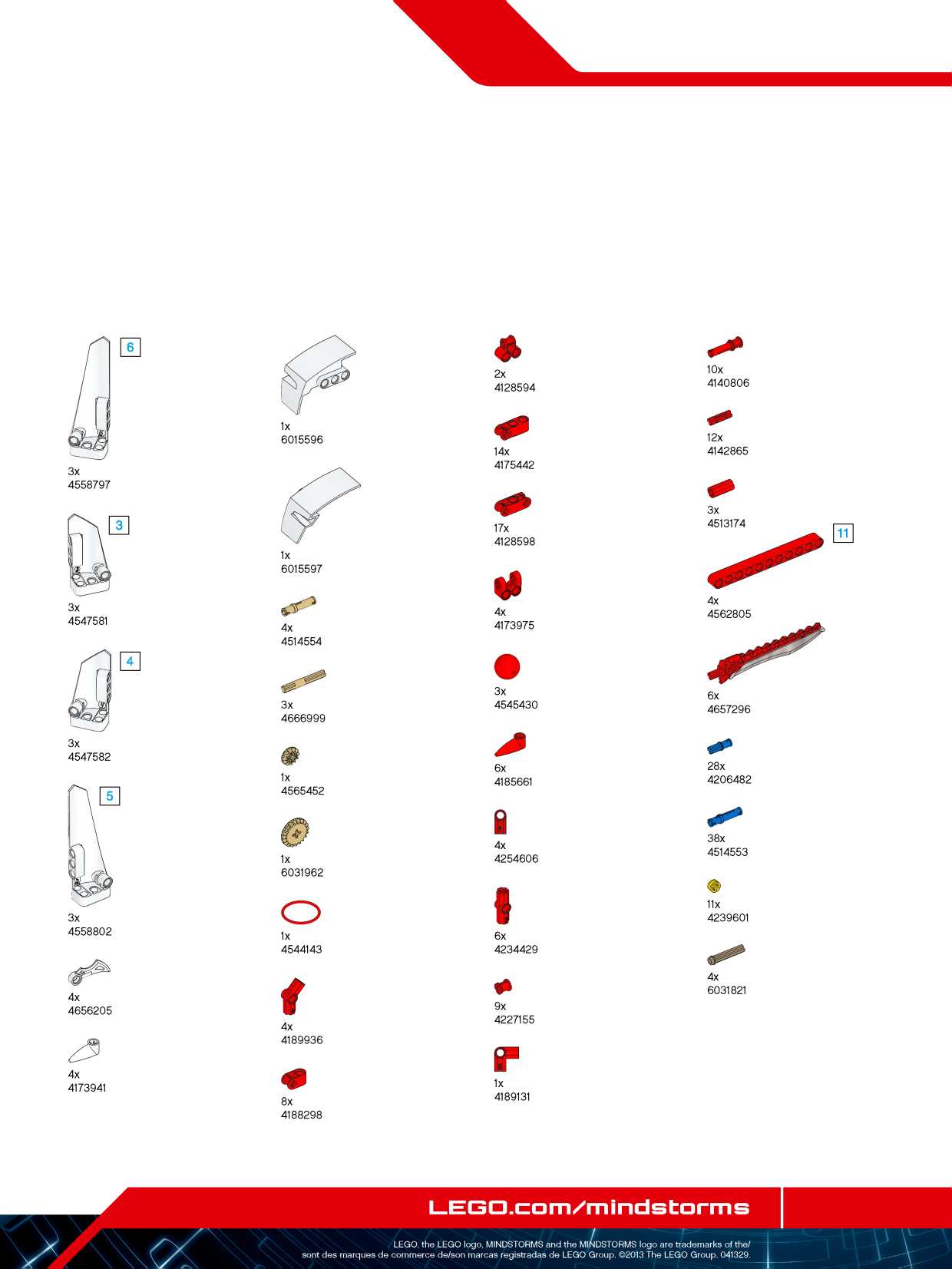 ПАЙДАЛЫ АҚПАРАТ57 бет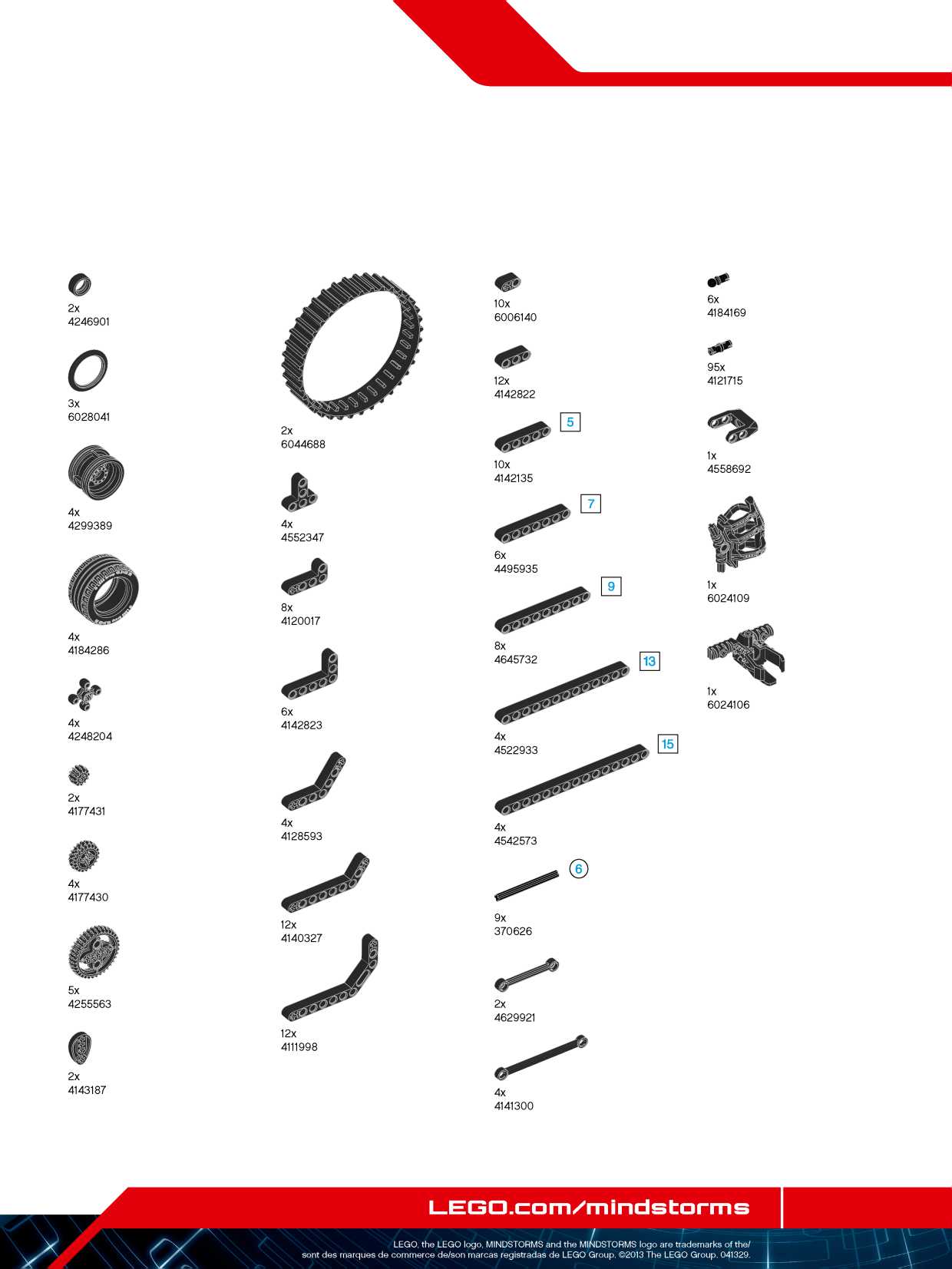 ПАЙДАЛЫ АҚПАРАТ58 бет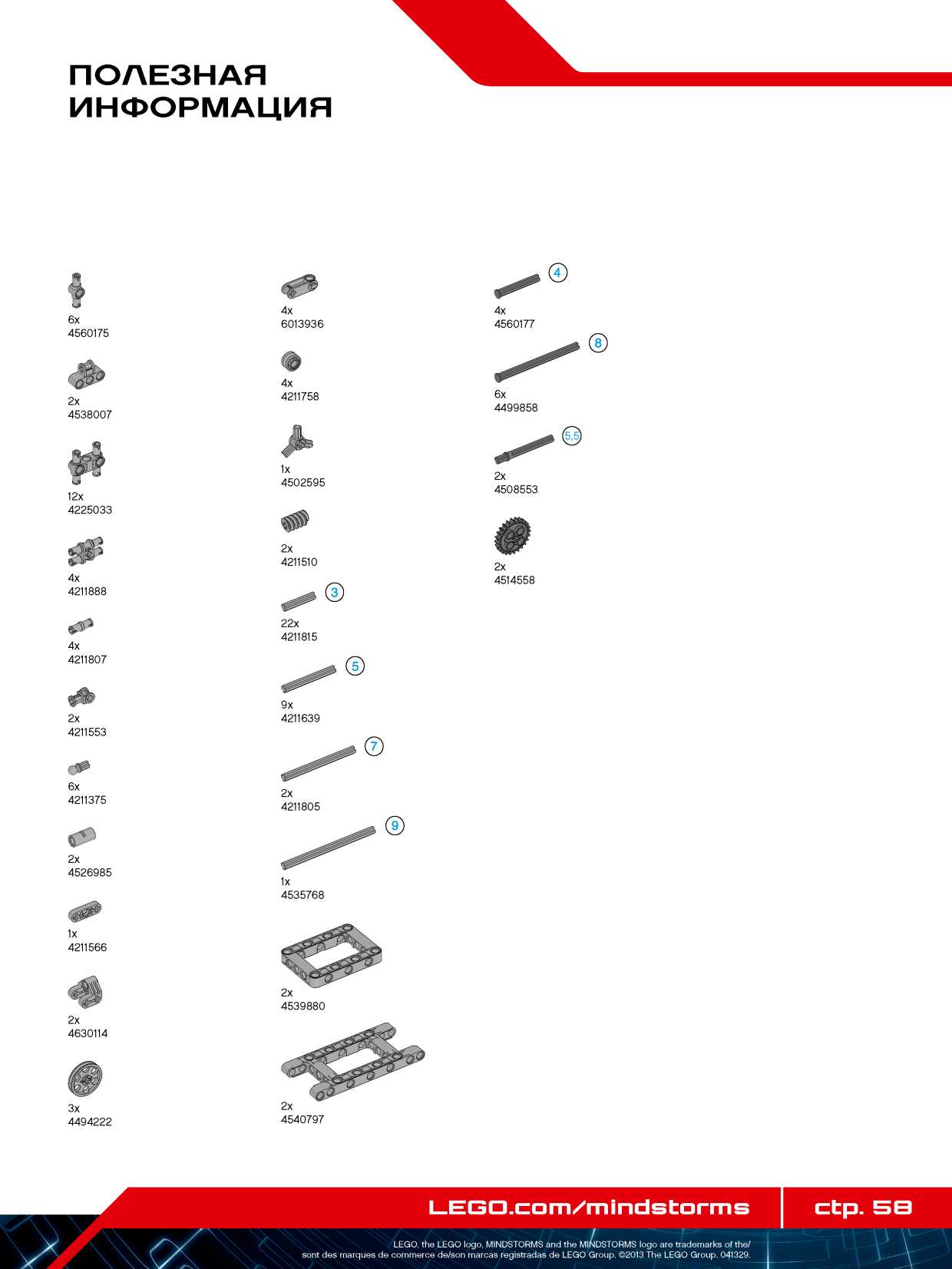 ПАЙДАЛЫ АҚПАРАТ59 бет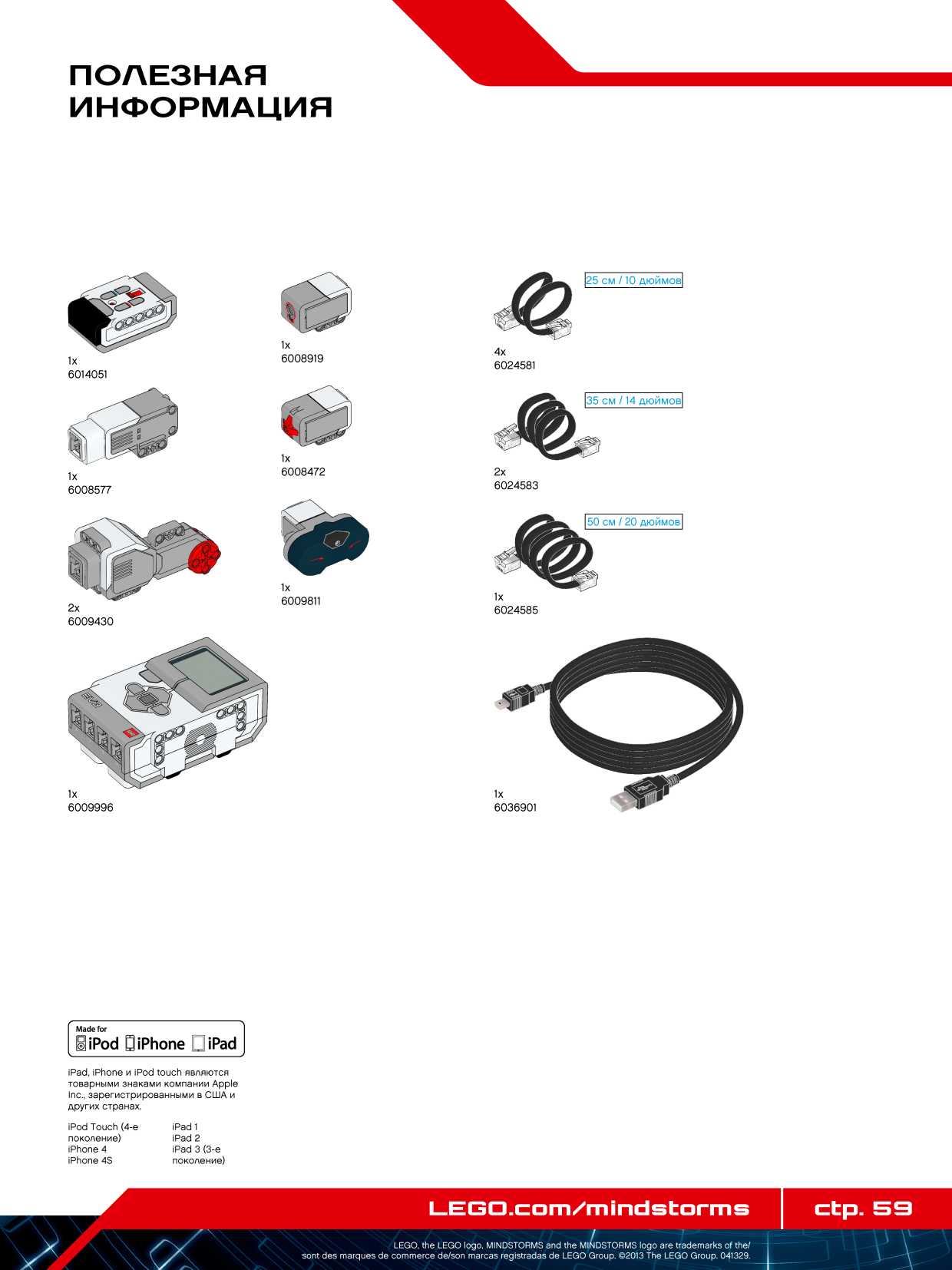 